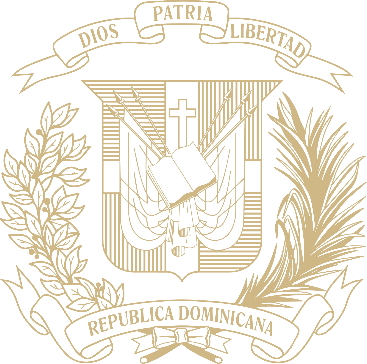 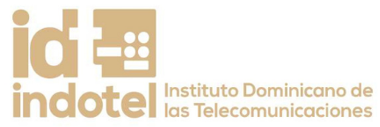 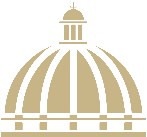 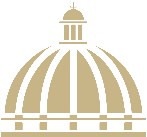 TABLA DE CONTENIDOSMemoria Institucional 2023RESUMEN EJECUTIVOMemoria Institucional 2023Dentro del marco del Plan Bianual de Proyectos se realizó el proceso de construcción e instalación de redes de acceso, la cual provee servicio de internet satelital a 65 viviendas en la comunidad de Sabana Real y otras 28 viviendas en la comunidad de Los Bolos de la provincia Independencia, permitiendo su acceso a la educación, capacitación en línea, telemedicina y oportunidades de trabajo remoto.   El INDOTEL trabaja para la creación de una cultura de ciberseguridad con el objetivo de proteger los sistemas de información y la infraestructura tecnológica en el sector de las telecomunicaciones, así como también impulsa y promueve a nivel nacional el comercio electrónico y el uso de la firma digital, para contribuir al desarrollo de la economía digital segura y confiable en la República Dominicana.  Fue implementado y lanzado el portal web VALIDAFIRMA, como plataforma de validación de documentos y firmas digitales de la República Dominicana, que tiene como propósito contar con un sistema que facilite la verificación y validación de la autenticidad, integridad y legalidad que poseen los documentos firmados digitalmente en el territorio nacional, con una inversión de RD$ 1,064,520.00.   A fin de garantizar el funcionamiento competitivo del mercado de servicios de telecomunicaciones, proteger los derechos de los usuarios, así como promover las condiciones de prestación de los servicios en términos de calidad y precio para que contribuyan con el desarrollo productivo del país, el Consejo Directivo del INDOTEL emitió la Norma Sandbox Regulatorio que establece las condiciones de aplicación del mecanismo para innovaciones y pruebas regulatorias como un mecanismo alternativo para innovaciones y pruebas regulatorias basado en la experimentación monitoreada. Mediante la Resolución número 070-2023 dicta el Reglamento de Roaming Automático Nacional, el cual se aplicará a todas las prestadoras interconectadas que sean titulares de servicios móviles, el cual comprende las prestaciones de acceso para la provisión de servicios móviles de voz, Short Message Service (SMS) y datos a los usuarios. El correcto uso del espectro radioeléctrico se verifica a través de comprobaciones técnicas que se llevan a cabo con el Sistema de Gestión Automatizado del Espectro (ASMS), cuyos equipos se encuentran en las estaciones fijas remotas, las cuales no disponen de energía eléctrica y trabajan con planta eléctrica y por el compromiso de la institución con el cuidado del medioambiente fue adquirido un sistema de generación eléctrica fotovoltaica para una estación remota en la provincia de Barahona.   El INDOTEL, acogiéndose a la iniciativa del Gobierno de transversalizar el enfoque de género en la planificación nacional, implementó el Sello de Igualdad de Género en el Sector Público, obteniendo el nivel plata. Este sello es un acelerador para el logro de la igualdad de género y de la Agenda 2030, que busca transformar las instituciones en sus dimensiones internas y externas con la promoción de acciones encaminadas a eliminar brechas de género, aumentar la participación y las oportunidades laborales equitativas entre mujeres y hombres. Para las cobranzas del Derecho a Uso (DU) del espectro radioeléctrico, se recuperaron montos de los años 2005-2022 por la suma de RD$53, 916,182.11.El Consejo Directivo del INDOTEL emitió la Resolución número 100-2023, que convoca a la Licitación Pública Internacional para el otorgamiento de concesiones y las licencias vinculadas para la prestación de servicios públicos portadores y finales de telefonía y acceso a internet, a través de la explotación de frecuencias radioeléctricas dentro de las bandas de 698-806 MHz, 2340-2400 MHz y 3600-3700 MHz en todo el territorio nacional. Fue aprobado el nuevo Plan Nacional de Frecuencia (PNAF) mediante el Decreto número 266-23, el PNAF es un instrumento regulador cuya finalidad es optimizar y racionalizar el uso del espectro radioeléctrico, para satisfacer adecuadamente las necesidades de frecuencias que requieren los servicios de radiocomunicaciones, tanto para su desarrollo actual, como para responder eficientemente a la creciente demanda de las nuevas tecnologías y aplicaciones de estos servicios.   En materia de fiscalización se procedió a la clausura e incautación de 4 estaciones de radiodifusión sonora que operaban sin la autorización correspondiente, a la fiscalización de 130 denuncias de interferencias de señales y de competencia desleal y 151 empresas de agentes de reventa del servicio de internet de las que fueron clausurados 17. Dentro del plan de transición para la implementación de la televisión terrestre digital fueron entregadas más de 89,537 cajas convertidoras a hogares vulnerables que ven televisión a través de antenas; dichas entregas se realizaron en las provincias de la región este y Santo Domingo. Con el objetivo de brindar una asistencia más efectiva a los ciudadanos, eficientizar los procesos de reclamación y consulta fue realizada la App INDOTEL; esta aplicación permite a los usuarios realizar reclamaciones, dar seguimiento a casos, consultar el estatus de IMEI, medir la velocidad de los servicios de internet y verificar la activación de servicios móviles prepago de las principales prestadoras del país.  Mediante el Componente Subsidio a la Demanda, el INDOTEL se encuentra implementando el proyecto “Canasta Digital Social” cuyo impacto fue medido a través del estudio “Evaluación de los Niveles de Apropiación y uso de las Beneficiarias de la Canasta Digital Social y de los Contenidos de la Capacitación Impartida en el Plan de Alfabetización Digital con Enfoque de Género”. De acuerdo con los resultados de dicho estudio, la mayoría de las mujeres participantes en los grupos focales afirma que su vida ha mejorado luego de ser beneficiadas por el proyecto; contar con un teléfono inteligente con un plan de voz y data pospago les ha permitido reducir sus gastos en recarga, como también la oportunidad de impulsar la promoción y ventas de sus emprendimientos a través del uso de redes sociales y mensajería instantánea, como WhatsApp. Fueron capacitadas 176 mujeres a través del programa de capacitación a las beneficiarias de la Canasta Digital Social, “Plan de Alfabetización Digital con Enfoque de Género”, aumentando un 9% la cantidad de mujeres capacitadas. A la fecha, unas 1,173 mujeres se han capacitados de un total de 2,000, es decir, el 58.7 % de las beneficiarias. Con el propósito de mejorar el nivel de vida de las personas, otorgándoles la oportunidad de aumentar sus conocimientos a través de cursos técnicos y talleres que se ofrecen en el Centro Tételo Vargas Extensión ITLA subsidiados a través de becas. Se otorgaron un total de 1,204 becas al mes de noviembre de 2023, del total de becarios 39 % fueron mujeres y el 61 % hombres. A través del proyecto redes puntos Wi-Fi de acceso en lugares públicos “Dominicana Conectada” se entregaron 37 puntos Wi-Fi, alcanzando 1,140 puntos distribuidos en toda la geografía nacional e instalada en universidades, escuelas, hospitales, alcaldías, parques, casas de cultura, iglesias, unidades de atención primarias, centros deportivos, estaciones del Metro de Santo Domingo, Teleférico, entre otros. Dicha red tiene un promedio mensual de 761,656.71 conexiones. Mediante la Resolución número 056-2023 de fecha 15 de junio de 2023, el Consejo Directivo del INDOTEL aprobó de manera definitiva el Plan Bianual de Proyectos de Desarrollo para el período 2023-2024 del Fondo de Desarrollo de las Telecomunicaciones (FDT), el cual se aprobó como la continuidad del Plan Bianual 2021-2022 para seguir brindando oportunidades de conectividad digital y acceso a la banda ancha de calidad a la población dominicana que reside en áreas rurales no servidas o servidas de forma precaria y que constituyen las comunidades más difíciles de conectar del país.   Logros acumulados gestión de gobierno 2020-2024El Indotel, bajo la gestión de Nelson Arroyo, presidente del Consejo Directivo del órgano regulador, ha logrado grandes hitos que impactan de manera directa en el avance de la República Dominicana en materia tecnológica, económica así como se ha creado las condiciones para el desarrollo del sector de las telecomunicaciones en términos de cobertura y calidad de redes fijas y móviles, asegurando así nuevas y mejores oportunidades para los dominicanos y dominicanas.Durante esta gestión se han dado los pasos para crear las condiciones para el desarrollo del sector, el despliegue de tecnologías de última generación y aseguramos la inversión en telecomunicaciones en los años por venir.Nómina y Finanzas Saneadas Fueron encontrados gastos abultados y sistemas que interferían con la eficiencia y productividad de la institución, por lo que, mediante ajustes realizados, se logró reducir gastos, eficientizar controles y procesos y asegurar la transparencia en la fase de compras.En agosto del 2020 en el Indotel había una nómina abultada cargada de botellas y personal de cumplimiento irregular que contaba con más de un centenar de personas que cobraba sueldos de lujo y no asistían a la institución ni prestaban ningún servicio y tampoco se disponía de fondos para realizar los proyectos de desarrollo de las telecomunicaciones que exige la Ley 153-98 el 100% de los ingresos se destinaba a gastos operativos, con los cual no quedaban recursos para ejecutar proyectos de desarrollo.Se tomaron medidas que supusieron un ahorro de más de 8.2 millones de pesos mensuales logrando un ahorro de más de 156 millones anualmente lo que ha permitido que en la institución se lleven a cabo todas las funciones para la que fue creada con mayor eficiencia y eficacia.Implementación 5GEl Poder Ejecutivo el Decreto núm. 539-20, el cual establece que el Estado debe adoptar las medidas necesarias para promover el desarrollo y la inclusión de la sociedad dominicana en un mundo globalizado y competitivo, fomentando la innovación, la capacitación y el uso productivo de las tecnologías de la información y la comunicación (TIC); indica que es de alta prioridad e interés para el Estado dominicano implementar políticas públicas que permitan incrementar el nivel de competitividad y acceso a la banda ancha a precios asequibles, y asegurar una efectiva transformación digital, para lo cual deberá garantizarse que toda la población, sin importar su ubicación geográfica, tenga acceso a las tecnologías digitales en condiciones de calidad y asequibilidad que promuevan mejoras palpables en la educación, la productividad, el crecimiento económico, los servicios de salud, la seguridad ciudadana y el ejercicio de la libertad de expresión; logrando el bienestar y el desarrollo sostenible de la sociedad y contribuyendo a la reducción de la pobreza y la desigualdad.Licitación Pública Internacional para el otorgamiento de concesiones y las licencias vinculadas para la prestación de servicios públicos portados y finales de telefonía y acceso a internet a través de la explotación de frecuencias radioeléctricas dentro de las bandas de 698-806 MHZ y 3300-3600 MHZ en todo el territorio nacionalEl Indotel llevo a cabo la Licitación Pública Internacional para el otorgamiento de concesiones y las licencias vinculadas para la prestación de servicios públicos portados y finales de telefonía y acceso a internet a través de la explotación de frecuencias radioeléctricas dentro de las bandas de 698-806 MHZ y 3300-3600 MHZ en todo el territorio nacional. Estas bandas serán usadas para el despliegue de infraestructura de telecomunicaciones de 5G. Con el 5G abriremos las puertas a un mundo digital con infinitas posibilidades para cada uno de los hombres y mujeres de la República Dominicana; lograremos velocidades de navegación hasta 100 veces más rápidas. Por ejemplo, las actuales velocidades van desde los 10 hasta los 100 megas por segundo, pero con el 5G tendremos velocidades superiores a los mil megas por segundo. También, esta red soportará mayor cantidad de equipos conectados, lo que permitirá el desarrollo del internet de las cosas.La puesta en operación de la red 5G nos coloca como país, un paso adelante en oportunidades y acceso a la tecnología la quinta generación de redes móviles representará un impacto en todos los sectores de la población y hará nuestra nación más competitiva, más dinámica y mejor conectada.Con la puesta en operación de la red 5G los usuarios tendrán mejor cobertura, menor latencia o una arquitectura de red simplificada, menor consumo de energía, redes más robustas, máxima movilidad y mejor velocidad de navegación, o sea, redes más estables por encima de los 100 Mbps.Esta red impactará la inversión en la infraestructura de telecomunicaciones, la inversión extranjera directa (IED) e Internet de las cosas. Contribuirá también a la creación de nuevas empresas y empleos, gestión logística, vehículos autónomos, gestión remota de recursos limitados (combustible, agua, energía) gestión urbana y comercio electrónico cara a cara sin tiempos de espera.La primera etapa de la Red Móvil 5G, que incluye cobertura en 29 sectores del Distrito Nacional fue presentada por la empresa de telecomunicaciones Claro.Licitación Internacional para el otorgamiento de concesiones y las licencias vinculadas para la prestación de servicios públicos a través de la explotación de frecuencias radioeléctricas dentro de las bandas de 698-806 MHz, 60 MHz para la banda 2340-2400 MHz y 100 MHz en la banda de los 3600-3700 MHzEl INDOTEL dio apertura al proceso de concurso público para el otorgamiento de las licencias y demás las autorizaciones necesarias para la prestación de servicios públicos portadores y finales de telefonía y acceso a internet, a través de la explotación de frecuencias radioeléctricas en las bandas de 698-806 MHz, 2340-2400 MHz y 3600-3700 MHz en todo el territorio nacional.El Instituto Dominicano de las Telecomunicaciones (Indotel) inició el concurso público internacional para la asignación de frecuencias del espectro radioeléctrico en las bandas de los 700 MHz, 2300 MHz y 3600 MHz, que permitirán la inversión y la prestación de servicios de telecomunicaciones móviles de última generación en la República Dominicana.Con esta licitación pública internacional el Indotel busca promover la participación de prestadores con capacidad de desarrollar una mayor competencia e impulsar los proyectos en favor del servicio universal, el cierre de la brecha digital y la apropiación de las Telecomunicaciones/TIC, para la cual las empresas adjudicatarias podrán ejecutar como contrapartida, por hasta 40% del monto a pagar.El Indotel ha asignado 750 MHz para servicios finales de telecomunicaciones, que actualmente están siendo aprovechados por las concesionarias. En 2021, se lanzó la licitación pública internacional para la concesión de frecuencias radioeléctricas de las bandas de 700 MHz y 3.5 GHz, con miras a impulsar la tecnología de quinta generación (5G) y demás servicios de telecomunicaciones.Firma de Contratos de Concesión (consolidando a la industria)El Instituto Dominicano de las Telecomunicaciones (Indotel), en un hecho histórico, finalizó la firma de los contratos de concesión de servicios públicos de telecomunicaciones con las principales empresas prestadoras de servicios, completando un proceso que se encontraba pendiente desde hace más de 15 años.Con la firma de dichos contratos se da seguridad jurídica a las inversiones en el sector y se regula las relaciones entre las partes. A su vez, el Estado establece las obligaciones que tendrán las concesionarias, a través de las cuales se busca asegurar el desarrollo del sector de las telecomunicaciones en el país. Mediante dicha firma las concesionaras realizarán inversiones superiores a los 65 millones de dólares en los próximos cuatro años, y el Estado recibirá 45 millones de dólares.El tiempo de vigencia de los contratos acordados con cada prestadora fue variado, donde la empresa Trilogy S.A (Viva) acordó una duración hasta 2034; Altice Dominicana hasta 2035; y Claro optó por el tiempo máximo hasta el 2041.Con la firma de estos acuerdos damos un paso hacia delante, con el que aseguramos el continuo desarrollo del sector de las telecomunicaciones en la República Dominicana, el cual es vital en crecimiento y progreso de cualquier país. Los acuerdos hoy firmados demuestran la confianza y compromiso que tienen las grandes empresas en los proyectos que estamos llevando a cabo, y que se traducirán en mayores inversiones anuales y mejora continua en los servicios móviles y fijos.Dentro de las obligaciones que plantean los acuerdos de concesión firmados se encuentra la prestación de servicios públicos de telecomunicaciones en condiciones de continuidad, universalidad, accesibilidad, eficiencia, transparencia, responsabilidad, calidad, razonabilidad, equidad tarifaria, generalidad, igualdad, neutralidad y no discriminación, de acuerdo con los términos y condiciones establecidas en la Ley.A través de los Planes Mínimos de Expansión, las empresas concesionarias estarán implementando proyectos de crecimiento de sus redes de telecomunicaciones actuales. El Indotel ha logrado que dichas expansiones sean realizadas en las áreas menos servidas del país, mejorando las condiciones de los servicios móviles en las provincias con menores niveles de cobertura, así como incrementando la cantidad de municipios que contarán con el servicio de internet fijo brindado a través de redes de fibra óptica y, además, mejorando la capacidad de transmisión de datos intraurbana de la zona sur.Por otro lado, se preserva el derecho del usuario a elegir el prestador de servicios de telecomunicaciones que a su criterio le convenga. Mientras que establece las condiciones necesarias para que dichas empresas garanticen la accesibilidad universal y cualquier otro derecho a las personas con discapacidad, conforme a lo establecido en la Ley núm. 5-13 sobre discapacidad en la República Dominicana.En lo referente al Sistema Nacional de Atención a Emergencia y Seguridad (911), las prestadoras de servicios deberán permitir de manera gratuita y permanente el uso de sus redes para el acceso a dicho sistema. De igual forma, deberán de suministrar en tiempo real el Automatic Location Identification (ALI) y el Automatic Numbering Information (ANI) de la llamada entrante al Sistema 911.En materia de ciberseguridad, las concesionarias deberán de tomar todas las previsiones necesarias, incluyendo la encriptación, a fin de que el contenido de los mensajes que transmitan a través de su red, en la prestación del servicio autorizado esté protegido contra cualquier interceptación o violación del secreto de las telecomunicaciones, obligándose a proteger los datos personales de sus consumidores.Actualización del Plan Nacional de Atribución de Frecuencias (PNAF)El Plan Nacional de Atribución de Frecuencias (PNAF), es un instrumento regulador, cuya finalidad es optimizar y racionalizar el uso del espectro radioeléctrico, para satisfacer oportuna y adecuadamente las necesidades de frecuencias que requieren los diferentes servicios de radiocomunicaciones, tanto para sus desarrollos actuales, como para responder eficientemente a la creciente demanda de las nuevas tecnologías y aplicaciones de estos servicios. El Consejo Directivo del INDOTEL refirió al Poder Ejecutivo el proyecto de modificación del PNAF mediante Resolución Núm. 97-22 del 10 de noviembre del 2022 el cual fue aprobado mediante el Decreto Presidencial Núm. 266-23.Licitación para las bandas 700Mhz y 3.5 Ghz las cuales serán utilizadas para el despliegue de infraestructura de telecomunicaciones para el 5G Fortalecimiento y Modernización del Marco Regulatorio del SectorA fin de garantizar el funcionamiento competitivo del mercado de servicios de telecomunicaciones, dar seguimiento a las tendencias regulatorias internacionales y realidades nacionales para proteger los derechos de los usuarios, así como promover las condiciones de prestación de los servicios en términos de calidad y precio que contribuyan con el desarrollo productivo del país, el Consejo Directivo del INDOTEL aprobó la elaboración y modificación de 27 normas y reglamentos, los cuales son:Fiscalización del cumplimiento de las empresas del sector  El Indotel tiene la labor de fiscalizar el cumplimiento de las obligaciones de las prestadoras de servicios públicos de las telecomunicaciones, prestadoras del servicio de difusión y/o de aquellos que incurran en la prestación u operación de estos sin el correspondiente título habilitante, como un hito de esta gestión y el compromiso de hacer cumplir la ley en el sector de las telecomunicaciones han sido clausuradas 128 empresas que operaban ilegalmente, distribuidas de la siguiente manera: Radiodifusión Sonora 58Radiodifusión Televisiva 1  Reventa de Internet 64Difusión Televisiva 5Mejoras en la Calidad del Servicio mediante la Verificación del Cumplimiento de los Indicadores de calidad exigidos en la Norma de Calidad de los Servicios de Telefonía y Acceso a Internet.Mediante el decreto presidencial 71-21 se creó el Gabinete de Transformación Digital que formula la Agenda Digital, compuesta por 7 ejes, uno de los cuales es el eje de Conectividad y AccesoEl Indotel tiene el objetivo de defender los derechos de los usuarios de los servicios de telecomunicaciones garantizando así la calidad de los servicios contratados y los precios justos, el INDOTEL adquirió los equipos de medición Drive Test a través de los cuales se evalúa  el rendimiento y la calidad de los servicios de redes móviles y de voz, estas mediciones se publican y se comparan con los informes trimestrales que remiten las empresas prestadoras de servicios públicos de telecomunicaciones y se  verifica si tienen la calidad exigida por las regulaciones.Para garantizar que los servicios públicos de telecomunicaciones ofrecidos por las prestadoras de servicios cumplan con las obligaciones de calidad establecidas en los planes fueron realizados 64 reportes de Calidad contentivos de un promedio de 27 indicadores de calidad, incluidos los tres operadores principales, para la evaluación de la calidad de prestación de los servicios de telefonía móvil y fija, mensajería corta de texto (SMS) e internet móvil y fijo a nivel nacional.  Autorizaciones OtorgadasContribuyendo a la reducción de la brecha digital en el 2022 fue aprobado la solicitud de concesión y licencia de la empresa Starlink Dominican Republic para prestar servicios públicos de telecomunicaciones de acceso a internet en todo el territorio nacional, logrando servir a comunidades rurales y de difícil acceso que actualmente no son servidas por las redes alámbricas ni por los celulares.  Atendiendo a la expansión del sector de las telecomunicaciones, fueron otorgadas  las siguientes autorizaciones para prestar u operar servicios de telecomunicaciones, públicos o privados, en la República Dominicana: Protección de los Usuarios de las Telecomunicaciones: Uno de los objetivos de la ley es defender y hacer efectivos los derechos de los clientes, usuarios y prestadores de dichos servicios, haciendo cumplir las obligaciones correspondientes a las partes y, en su caso, sancionando a quienes no las cumplan, de conformidad con las disposiciones contenidas en dicha ley y sus reglamentos;Es función del INDOTEL, como órgano regulador, controlar el cumplimiento de las obligaciones de los concesionarios de los servicios públicos de telecomunicaciones se han afianzado las medidas de defensa de los usuarios de las telecomunicaciones.Con la finalidad de proteger a los usuarios de las telecomunicaciones el Indotel realiza la labor de intermediar entre las controversias que se suscitan entre los usuarios y las prestadoras de servicios, colaborando en el proceso de negociación con miras a procurar la solución del conflicto, fueron recibidos y solucionados las siguientes tipos de reclamaciones:Con la finalidad de dar a conocer los servicios de protección al usuario fueron realizadas 80 charlas de orientación sobre el procedimiento de reclamo.Fueron acreditados a los usuarios de las telecomunicaciones por concepto de averías de las prestadoras y reclamaciones, producto de las gestiones realizadas por el Indotel el monto 42,793,863.32.Normativa del Sistema de Series NegadasFue aprobada la normativa del Sistema de Series Negadas, la cual tiene como objetivo el bloqueo de los equipos móviles que hayan sido reportados como robados, perdidos o que su IMEI haya sido alterado o duplicado tanto en el país como en la base de datos internacional de la Asociación Global de Sistemas de Comunicación Móvil (GSMA).Esta medida busca disminuir el robo de celulares y su posterior reventa.Mediante dicha normativa, las prestadoras de servicio pondrán en marcha los mecanismos de control y acceso de equipos al servicio móvil utilizando la Base Centralizada de Datos en donde se registran los IMEI o número de serie única de cada uno de los teléfonos móviles, tanto a nivel nacional como en la base de datos internacional de la GSMA.Los equipos que se encuentran dentro de este sistema son aquellos que han sido reportados como robados o perdidos, y los que su IMEI ha sido alterado o duplicado.Para los móviles con IMEI duplicados o alterados, las prestadoras notificarán al usuario a través de un mensaje SMS con el procedimiento a seguir para evaluar su caso. Mientras que aquellos móviles reportados como robados o perdidos serán bloqueados de manera inmediata.Los beneficios que presenta dicha normativa son los de salvaguardar la seguridad de los usuarios, disminuir el robo de equipos móviles, reducir las oportunidades de compra y venta de teléfonos irregulares, y contar con un sector de las telecomunicaciones más seguro.Consulta de IMEILos usuarios que deseen consultar el IMEI de sus equipos pueden acceder al portal web del Indotel www.gsma.indotel.gob.do. De no conocer el número de tu IMEI pueden hacerlo marcando *#06# en sus móviles y el serial del equipo le aparecerá en la pantalla.APP INDOTELFue lanzada el APP INDOTEL en las plataformas Android y IOS la cual permite a los usuarios tener la posibilidad de contactar directamente al Departamento de Asistencia al Usuario (DAU), consultar el IMEI de equipos móviles, medir la velocidad del internet de su equipo, realizar una reclamación y dar seguimiento a sus casos ante el INDOTEL.ApoyoIndotelRDFueron creadas las plataformas sociales @ApoyoIndotelRD, en todas las redes sociales a través de las cuales se dará asistencia a las reclamaciones de los usuarios de manera rápida y eficiente.Los usuarios podrán escribir sus inquietudes a través de las plataformas sociales Facebook, Instagram y Twitter.También destacó los acuerdos interinstitucionales que ha venido trabajando el Indotel con la Superintendencia de Bancos, ProUsuario, la Policía Nacional (PN) y la Departamento de Investigación de Crímenes y Delitos de Alta Tecnología (DICAT); los cuales buscan mejorar el tiempo de respuesta a los ciudadanos.Proyectos de Inclusión llevados a cabo:El Indotel, en el marco del convenio suscrito con el Consejo Nacional de Discapacidad (CONADIS), tiene el objetivo de promover acciones y políticas públicas que faciliten los servicios de asistencia y atención al usuario bajo los parámetros de accesibilidad universal. En esta gestión se ha trabajado tomando en cuenta a las personas con discapacidad por lo que fue implementado el proyecto “INDOTEL TE INCLUYE” que permite a los usuarios, usuarias y a las prestadoras tener acceso al servicio e información en igualdad de condiciones incluyendo a los usuarios con discapacidad visual y auditiva.Fue realizada la Carta de Derechos y Deberes para personas con discapacidad visual a través del sistema braille, estos ejemplares pueden ser encontrados en los diferentes centros de atención al cliente de las prestadoras.  El Instituto Dominicano de las Telecomunicaciones (INDOTEL), el Instituto Técnico Dominicano de las Inteligencias Múltiples (INTECDOM) y la Fundación Manos que Inspiran, graduaron a 18 colaboradores del departamento de Asistencia al Usuario, Recepción y Desarrollo del Talento Humano en lengua de señas.Esta capacitación busca que la institución sea más inclusiva y que el servicio pueda llegar a los usuarios con discapacidad auditiva.Capacitar a los colaboradores que prestan servicios a los usuarios del órgano regulador para que puedan brindar atención en lengua de señas a personas con discapacidad auditiva.La institución pueda responder a las necesidades sociales, que por años los gobiernos no han podido satisfacer y que en esta gestión se promueva la inclusión y la igualdad de manera integral.Proyectos y planes a los fines de mejorar los niveles de conectividad en el país Una de las misiones de la Institución es la de cerrar la brecha digital en el país y conectar a los no conectados en aquellas zonas que habían sido olvidadas. Por lo que en esta gestión se han creado las condiciones de mejora en aspectos referentes al acceso de conectividad y la implementación de programas que contribuyan al uso productivo de las TIC.El Instituto Dominicano de las Telecomunicaciones (Indotel) a través del Fondo de Desarrollo de las Telecomunicaciones y los Planes Bianuales de Proyectos de Desarrollo 2021-2022 y 2023-2024 ha ejecutado los siguientes proyectos de desarrollo para dotar de acceso y conectividad a la banda ancha de calidad a comunidades rurales no servidas y a mujeres jefas de hogar con bajos niveles de penetración de internet que viven bajo la línea de pobreza con el objetivo de reducir la brecha digital en la República Dominicana y de esta manera mejorar la calidad de vida de la población impactada:Componente Acceso e Infraestructura El Componente de Acceso e Infraestructura consiste en el diseño e implementación de soluciones comunitarias, para el despliegue de infraestructura digital de banda ancha para conectar comunidades no servidas o con servicio precario, difíciles de conectar, contribuyendo a la universalización del servicio de internet de banda ancha en la República Dominicana. Con una inversión de cuatro millones setecientos noventa y ocho mil setecientos cincuenta y nueve pesos con 10/100 (RD$4,798,759.10) se realizó el proceso de construcción e instalación de redes de acceso, la cual provee servicio de internet satelital a 65 viviendas en la comunidad de Sabana Real y 28 viviendas en la comunidad de Los Bolos de la provincia Independencia, permitiendo su acceso a la educación, capacitación en línea, telemedicina y oportunidades de trabajo remoto.   Además, generará oportunidades de crecimiento económico al incentivar el uso de nuevas tecnologías que faciliten la creación de comercios, el acceso a la información y la comunicación; promoverá la modernización de la agricultura al permitir el uso de maquinaria, sistemas de riego y tecnologías de conservación, mejorando la productividad y la eficiencia.  Adicionalmente, enmarcados en este componente ya fue adjudicada una empresa para:  Implementar en 8 comunidades el despliegue de una red comunitaria de acceso a internet que incluye el diseño, la instalación y configuración de la infraestructura necesaria el plan de capacitación técnica. Este proyecto cuenta con una inversión de RD$34,364,585.29 y se impactarán 117 hogares en comunidades de la provincia Elías Piña, a saber: El Hoyo, municipio El Llano, Guanito (D.M.); El Morro, Arroyo Grande y Billiguín, ubicada en el municipio Pedro Santana, 75 hogares en la provincia El Seibo y 61 hogares en la provincia San José de Ocoa:  El Llano de Arroyo Grande y Sabana de Arroyo Grande, El Seibo, El Buey y Palo de Cajo, municipio San José de Ocoa y La Ciénaga (D.M.). Fue lanzada la Licitación Pública Nacional INDOTEL-CCC-LPN-2023-0010 para la Contratación de una Empresa para la Instalación de kits de Internet Satelital en 13 instituciones públicas ubicadas en parajes localizados en Azua, Bahoruco, Barahona, El Seibo, Dajabón, Elías Piña, Independencia, Monte Cristi y Monte Plata cuya adjudicación está prevista para el 28 de diciembre del año en curso. El monto presupuestado para la ejecución del presente proceso de contratación es de RD$12,600,000.00.Componente Subsidio a la DemandaConsiste en dotar de una Canasta Digital Social compuesta de un subsidio de internet durante 24 meses y de un dispositivo de acceso a 2,000 mujeres jefas de hogar con índices de calidad de vida (ICVI, ICV2 e ICV3) en 16 municipios de 11 provincias.Este proyecto fue ejecutado y de las 2,000 mujeres beneficiadas por la Canasta Digital Social distribuidas en 24% el ICVI, 75% al ICV2 y 1% al ICV3. Así mismo el 47% de las mujeres realiza trabajos domésticos, el 14% tiene algún nivel de emprendimiento y el 48% de las mujeres impactadas no tenían acuerdos de conectividad con ninguna empresa prestadora de servicios de telecomunicaciones.La inversión total por concepto de subsidio de la Canasta Digital Social para este año fue de RD$19,523,984.69 (diecinueve millones quinientos veintitrés mil novecientos ochenta y cuatro con 69/100), el cual se efectúa los pagos mensuales de las facturas.El Instituto Dominicano de las Telecomunicaciones (Indotel) inició la ejecución de la segunda fase del proyecto “Canasta Digital Social”, a través del cual se beneficiarán a 4,300 mujeres jefas de hogar en condiciones vulnerables, distribuidas de la siguiente manera, 280 de Azua, 292 de Barahona, 60 de Pedernales, 50 de Peravia, 165 de San Juan de la Maguana, 85 de Dajabón, 390 de Monte Cristi, 50 de Puerto Plata, 595 de Santiago, 45 de Santiago Rodríguez, 217 de Valverde, 125 de Duarte, 120 de Espaillat, 60 de La Vega, 110 de María Trinidad Sánchez, 44 de Sánchez Ramírez, 130 de El Seibo, 120 de Hato Mayor, 80 de La Altagracia, 200 de San Pedro de Macorís y 1,392 de Santo Domingo, entregándoles un equipo móvil y un subsidio a un servicio de internet por 24 meses con una inversión de 115,507,429.00.Componente Apropiación Social y Desarrollo de Habilidades Digitales   Fueron implementados dos programas, los cuales son:A. Programa de Capacitación para la red de facilitadores que impartirían dicho programa a las beneficiarias de la Canasta Digital Social Programa de Alfabetización en el cual fueron capacitados 71 facilitadores (69% mujeres y 31% hombres).B. Programa de Alfabetización Digital Básica con enfoque de género, a través del cual se han capacitados en cursos especializados en materia tecnológica 1,173 mujeres beneficiarias del programa Canasta Digital para desarrollar habilidades y competencias tecnológicas básicas, que las preparó para hacer un uso más productivo de las tecnologías digitales y del internet. Se realizó el estudio de “Evaluación de los Niveles de Apropiación y uso de las Beneficiarias de la Canasta Digital Social y de los Contenidos de la Capacitación Impartida en el Plan de Alfabetización Digital con Enfoque de Género” de acuerdo con los resultados de dicho estudio, la mayoría de las mujeres participantes en los grupos focales afirma que su vida ha mejorado luego de ser beneficiadas por el proyecto; contar con un teléfono inteligente con un plan de voz y data pospago les ha permitido reducir sus gastos en recarga, también les ha dado la oportunidad de impulsar la promoción y ventas de sus emprendimientos a través del uso de redes sociales y mensajería instantánea, como WhatsApp; y les ha permitido tener una conexión permanente en la casa, que ha sido aprovechada por las beneficiarias y sus familiares, incluyendo estudiantes de todos los niveles. De acuerdo con los resultados del estudio, las beneficiarias valoran positivamente el proyecto y todos sus aspectos. El 80% de las mujeres considera como buena la comunicación, así como el contenido y lugar de las formaciones. Cerca del 70% valora como muy buenos a los/as facilitadores/as. El 48 % de las mujeres declara tener o haber tenido ingresos adicionales gracias al proyecto, en particular gracias al teléfono y al uso de aplicaciones que aprendió a utilizar.Adecuación Física, Equipamiento, Gestión y Funcionamiento del Centro Tetelo Vargas-ITLAImplementación y desarrollo del equipamiento tecnológico de los laboratorios de software, multimedia, redes y seguridad Tetelo Vargas así como la adecuación física de la infraestructura del Centro de Capacitación en Informática Tetelo Vargas con la finalidad de desarrollar programas educativos y tecnológicos en beneficio de los habitantes de la región Este en el marco de las iniciativas de la Agenda Digital por un monto de 16,482,547.00.    Becas Otorgadas para Cursos en Tecnologías DigitalesEl proyecto consiste en un programa de otorgamiento de becas para capacitar a la población en edades productivas de municipios priorizados por estrategias de desarrollo gubernamentales y sus áreas aledañas, en áreas relacionadas a las tecnologías digitales que forman parte de la especialización de la oferta académica del Instituto Tecnológico de las Américas (ITLA). Las becas cubrirán cursos cortos para alfabetización digital, básica, y cursos de nivel técnico medio y superior en las áreas de Redes y Seguridad, Software y Multimedia, buscando lograr una más rápida y mejor inserción en el mercado de trabajo. Adicionalmente, el INDOTEL proporcionará los servicios de conectividad de cada uno de los centros. Se otorgaron 2,180 becas a jóvenes para incrementar habilidades digitales con una inversión de seis millones ochocientos setenta y siete mil pesos dominicanos con 00/100 (RD$6,877,000.00).En adición al centro Tetelo Vargas las becas se otorgarán en 5 centros de capacitación INDOTEL-ITLA que serán habilitados en su infraestructura y equipados por el INDOTEL en los municipios de Pedernales, Azua de Compostela, Pedro Brand, San Francisco de Macorís y Moca.Remozamiento Centro Tecnológico Los llanos Baní en proceso de ejecución (costo RD$703,185.10)Remozamiento Centro Tecnológico Moca en proceso de ejecución (costo RD$33,821,718.57)Remozamiento Centro Tecnológico Pedernales en proceso de ejecución (costo RD$1,604,945.33)Remozamiento Centro Tecnológico San Pedro de Macorís se encuentra en proceso de adjudicaciónDespliegue de puntos WI-FI/Redes WI-FI en Lugares Públicos El objetivo del proyecto “Dominicana Conectada” es proveer a la población de las localidades beneficiadas de cobertura inalámbrica para acceder al servicio de internet de banda ancha, cumpliendo con el mandato de la Estratégica Nacional de Desarrollo de “lograr acceso universal y uso productivo de las tecnologías de la Información y Comunicación (TIC)”. En la actualidad están en funcionamiento 1,121 puntos WI-FI distribuidos en toda la geografía nacional e instalados en universidades, escuelas, hospitales, alcaldías, parques, casos de cultura, iglesias, unidades de atención primarias, centros deportivos, estaciones de metro, etc. Se han instalados 83 nuevos puntos Wi-Fi en el territorio nacional beneficiando a la población de las localidades una cobertura inalámbrica para acceder al servicio de internet banda ancha.Donación de equipos tecnológicosEl INDOTEL ha donado 200 equipos tecnólogos a la Gobernación de la Romana, Procuraduría General de la Republica y el Modelo de Gestión Penitenciaria, entre otras con el objetivo que esas instituciones puedan eficientizar sus labores administrativas y ofrecer un mejor servicio a los ciudadanos.Transición de televisión análoga a digital Los presentes términos de referencia se publican en el marco del proyecto “Expansión de la Conectividad para la Transformación Digital en la República Dominicana”, que ha sido diseñado por el Instituto Dominicano de las Telecomunicaciones (INDOTEL), en correspondencia con la Ley General de Telecomunicaciones núm. 153-98, que le designa como la institución responsable de garantizar el derecho al acceso universal a los servicios de telecomunicaciones, y en cumplimiento del mandato presidencial establecido en el decreto núm. 539-20, de fecha 7 de octubre del 2020, que declara de alto interés nacional el derecho esencial de acceso universal a Internet de Banda Ancha de última generación y el uso productivo de las TIC e instruye al INDOTEL a establecer una hoja de ruta que permita la implementación de la televisión terrestre digital antes de concluir el año 2022.Para dichos fines, el Estado Dominicano acordó con el Banco Interamericano de Desarrollo (BID) el préstamo 5297/OC-DR, denominado “Programa para mejorar la conectividad para la transformación digital en República Dominicana”, el cual contempla una partida para apoyar la televisión terrestre digital. Para dicha implementación el INDOTEL adquirirá cajas convertidoras de señal de televisión digital a señal analógica usando el estándar de televisión digital ATSC 1.0, y que serán utilizadas por los equipos receptores que no tienen la capacidad de recibir la señal transmitida por los canales de televisión digitales. Dichas cajas serán entregadas a beneficiarios de hogares en condición de pobreza que requieran de las mismas para continuar teniendo acceso a los contenidos de televisión por radiodifusión.Dentro de la hoja de ruta para la implementación de la televisión digital terrestre el Indotel realizó la licitación pública internacional para la adquisición y entrega de 450,000 cajas convertidoras de señal de Televisión Digital, actualmente fueron entregadas más de 107,163 cajas convertidoras a hogares vulnerables que no dispongan de los mecanismos que le permitan captar la señal digital. Dichas entregas se realizaron en las provincias de la región este (San Pedro de Macorís, El Seibo, Hato Mayor, La Romana y la Altagracia) y en Santo Domingo. Se realizó el pago de US$3,741,669.16 que corresponde al 40% para la adquisición de cajas convertidoras que serán entregadas a los hogares que califiquen como beneficiarios. Se realizó junto con SUPÉRATE, levantamientos de los hogares que serán beneficiados con la entrega de las cajas convertidoras; dicho levantamiento incluyó las regionales del Distrito Nacional, Noroeste, Valle II, Enriquillo, Santo Domingo Norte, Monte Plata, Peravia, Azua, Monseñor Nouel, La Altagracia, San José de Ocoa, Samaná, María Trinidad Sánchez, Valverde, El Seibo, Sánchez Ramírez, Puerto Plata, Espaillat, Hato Mayor, Santo Domingo Este, Hermanas Mirabal, Bahoruco, La Vega, Barahona, La Romana, San Pedro de Macorís, San Juan, San Cristóbal, Santiago, Duarte y Santo Domingo Oeste. Se ha desembolsado un monto de RD$11,346,625.37 a SUPÉRATE, en el marco del convenio firmado el 19 de diciembre 2022 entre INDOTEL y SUPÉRATE; dicho monto incluye compra de materiales y suministros necesarios para realizar dichos levantamientos, así como compra de combustible y pago de viáticos.Proyecto mujeres en las TICEl proyecto especial mujeres en las TIC, San Cristóbal, es una iniciativa de beca completa que otorga el INDOTEL para beneficiar a mujeres bachilleres, incluidas personas con capacidades distintas, permitiéndoles cursar un programa de estudios para obtener un título en la carrera de Ingeniería en Redes y Telecomunicaciones en el Instituto Especializado de Estudios Superiores Loyola (IEESL), en la provincia de San Cristóbal.  El proyecto incluye un componente académico a través del cual se cubre el costo de la matrícula académica en su totalidad por el INDOTEL de RD$200,000.00 y un componente de manutención mensual a cada becaria, permitiéndoles a las estudiantes tener acceso a un programa de estudio de alta calidad de forma gratuita.    Durante el año cursaron de manera regular sus estudios 3 estudiantes.Proyecto Mejora Conectividad Fibra Óptica Región Sur Este proyecto tenía el objetivo de aumentar el desarrollo socioeconómico de la zona remota, incrementar los niveles de inclusión social, mejorar los servicios de voz y data de las provincias que se encuentran en el sur a través del internet de alta velocidad. El mismo consistió en el despliegue de 291 km fibra óptica para conectividad en localidades específicas ubicadas en las provincias de Elías Piña, Bahoruco, Independencia y San Juan de la Maguana. Con la implementación de este proyecto fueron impactados 6 provincias, 34 municipios y 46 comunidades. Ciberseguridad, Comercio Electrónico, Firma Digital  En vista de que uno de los grandes retos que enfrenta la era digital son los peligros de Ciberseguridad, razón por la cual desde el Indotel fue implementado el Reglamento de Ciberseguridad que establece las medidas al alcance a las prestadoras, a fin de que estas garanticen el continuo funcionamiento de los sistemas de información y para que proporcionen las salvaguardas necesarias de las infraestructuras TIC en el país. Con esta medida, las autoridades buscan minimizar los efectos de ciberataques en el país y asegurar la continuidad de los servicios a los usuarios.Centro de Cibercapacidades de Latinoamérica y el Caribe (LAC4)Se inauguró el Centro de Cibercapacidades de Latinoamérica y el Caribe (LAC4) el cual actúa como un centro regional de conocimiento y capacitación para mejorar la educación y las habilidades en ciberseguridad, mejorar la interoperabilidad y las capacidades en el ciberespacio, incluida la investigación y el desarrollo, así como ayudar en la creación de normas nacionales. Servirá como un centro para compartir la experiencia colectiva de la Unión Europea a través de cursos y talleres especializados, desarrollar la capacidad local basada en los principios de Train-the-Trainer facilitar la colaboración practica entre la región y la UE y promover los beneficios de un ciberespacio libre e inclusivo.   El Indotel en atención de las facultades otorgadas por la Ley Núm. 126-02 sobre Comercio Electrónico, Documentos y Firma Digital debe velar por el adecuado funcionamiento, la eficiente prestación de estos servicios y el cabal cumplimiento de las disposiciones legales y reglamentarias por parte de los prestadores de servicios de confianza.El rol del INDOTEL en torno al Comercio Electrónico, prevé dotar a este tipo de comercio de reglas claras sobre el perfeccionamiento de los compromisos asumidos a través de expresiones de la voluntad por la vía electrónica, lo cual brindará un marco de seguridad y confianza para el desarrollo de transacciones electrónicas con plena identificación de sus participantes y certeza respecto de la integridad del contenido de los documentos digitales y mensajes de datos emitidos por estos. Sello de Confianza de Comercio ElectrónicoComo parte del plan de trabajo para este año 2022 se estableció la creación e implementación de un Sello de Confianza de Comercio Electrónico de la República Dominicana. Este proyecto tiene como finalidad favorecer crear la normalización, reglamentación técnica y acreditación que garantice el cumplimiento de los requisitos de los mercados globales y un compromiso con la excelencia; según lo establece el EJE 3 (3.5.2) de la Estrategia Nacional de Desarrollo 2030 (END), para lo cual se implementará un portal web para promover mecanismos que generen confianza a los usuarios finales y empresas mediante la presentación de mejores prácticas.El proyecto propone la transformación digital mediante la implementación de nuevos servicios de auditorías a las empresas que soliciten ser acreditadas con el Sello de Confianza. Se realizarán proceso de validación de cumplimiento de buenas prácticas en materia de comercio electrónico de estos sitios web usando diverso mecanismos y herramientas.Firma DigitalDurante este periodo fueron otorgadas las siguientes autorizaciones:  Entidad de Certificación 2Ampliación de los servicios electrónicos 1Unidad de Registro 5Renovación en el Registro Especial de Proveedores de Firma Electrónica 1Fueron realizadas 12 auditorías de infraestructura de claves públicas sobre seguridad de la información en los procedimientos vinculados a las prestadoras de servicios electrónicos de confianza.Portal web VALIDAFIRMA Fue implementado y lanzado el portal web VALIDAFIRMA, como plataforma de validación de documentos y firmas digitales de la República Dominicana, que tiene como propósito contar con un sistema que facilite la verificación y validación de la autenticidad, integridad y legalidad que poseen los documentos firmados digitalmente en el territorio nacional.  A través de este portal, cualquier interesado puede verificar documentos firmados digitalmente, utilizando certificados digitales emitidos por alguna de las Entidades de Certificación autorizadas a operar por el INDOTEL.  El portal permite a través de un dominio y diseño web amigable que se cargue un documento digital para obtener un informe de evaluación y verificación del formato de firma, datos del firmante y estado del certificado digital de su prestador.Sistema Informático para la Recolección de los Datos Estadísticos del Sector de las TelecomunicacionesPara producir los resultados con indicadores estadísticos fiables, oportunos y robustos generados en los reportes e informes, el Indotel adquirió un sistema informático para automatizar la recolección de la data estadística remitida por las prestadoras de telecomunicaciones, la adquisición de esta plataforma es un hito institucional debido a que va a mejorar la exactitud de los datos debido a que se van a disminuir los errores producto de la digitación manual de los datos.
Implementación Sello de Igualdad de Género del Sector PúblicoEl INDOTEL, acogiéndose a la iniciativa del Ministerio de la Mujer de transversalizar el enfoque de género en la planificación nacional, implementó el Sello de Igualdad de Género en el sector público, el cual es un acelerador para el logro de la igualdad de género y de la Agenda 2030, que busca transformar las instituciones en sus dimensiones internas y externas, con la promoción de acciones encaminadas a eliminar brechas de género y aumentar la participación y las oportunidades laborales equitativas entre mujeres y hombres.Eficientización del Suministro de la Energía Eléctrica a las estaciones fijas de monitoreo  El INDOTEL dispone de ocho estaciones fijas de monitoreo ubicadas en zonas remotas de las provincias de Puerto Plata, Barahona, San Juan, Dajabón, Higüey, Santiago, Hermanas Mirabal y Santo Domingo donde se encuentran los equipos del Sistema de Gestión Automatizado del Espectro (ASMS), los cuales son utilizados para verificar el uso correcto dado por las prestadoras al espectro radioeléctrico a través de comprobaciones técnicas.Algunas de estas estaciones por su ubicación remota no disponen de energía eléctrica continua, por lo que en la actualidad trabajan utilizando plantas eléctricas, en ese sentido fue implementando un sistema de generación eléctrica fotovoltaica con una autonomía de hasta 48 horas sin luz solar en la estación remota ubicada en Barahona. Para continuar con la optimización económica y el cuidado ambiental se adjudicó la compra e instalación de dos sistemas fotovoltaicos para las estaciones remotas de monitoreo del espectro radioeléctrico ubicadas en Higüey y Dajabón.  Reglamento para la Gestión Integral de los Residuos de Aparatos Eléctricos y Electrónicos (RAEE) El Poder Ejecutivo dictó el Decreto número 253-23 que establece el Reglamento para la Gestión Integral de los Residuos de Aparatos Eléctricos y Electrónicos (RAEE) en el Marco de la Responsabilidad Extendida del Productor.El Instituto Dominicano de las Telecomunicaciones (INDOTEL), junto al Ministerio de Medio Ambiente y Recursos Naturales y la Unión Internacional de las Telecomunicaciones (UIT) elaboraron el Reglamento para la Gestión Integral de los Residuos de Aparatos Eléctricos y Electrónicos (RAEE).El Reglamento tiene por objeto establecer y regular las responsabilidades de los actores involucrados en la gestión integral de los Residuos de Aparatos Eléctricos y Electrónicos (RAEE), en el marco de la Responsabilidad Extendida del Productor, Importador y Comercializador (REP), así como de conformidad con las disposiciones de la Ley núm. 225-20, General de Gestión Integral y Coprocesamiento de Residuos Sólidos. Los productos prioritarios señalados en la Ley núm. 225-20 están sujetos al principio de Responsabilidad Extendida del Productor, Importador y Comercializador (REP) y sus residuos se consideran de manejo especial. Dentro de los productos prioritarios se encuentran los Aparatos Eléctricos y Electrónicos (AEE), es así como los Residuos de Aparatos Eléctricos y Electrónicos (RAEE) se hallan dentro de la categoría de residuos de manejo especial y les aplica la Responsabilidad Extendida del Productor, Importador y Comercializador. El presente Reglamento aplica en todo el territorio nacional a los productores (fabricantes, importadores, ensambladores, remanufacturadores y reacondicionadores), distribuidores, comercializadores y consumidores de Aparatos Eléctricos y Electrónicos (AEE), así como a los gestores de los residuos de las diferentes clases de AEE.Solicitudes respondidas en plazo a través de la Oficina de Acceso a la Información Fueron recibidas 309 solicitudes de informaciones a través de la Oficina de Acceso a la Información (OAI) y todas fueron respondidas cumpliendo con el plazo establecido por la Ley General de Libre Acceso a la Información Pública.Fueron recibidas a través del Portal Único de Solicitud de Acceso a la Información Pública (SAIP) 23 quejas las cuales fueron analizadas y respondidas dentro del plazo establecido en la normativa.Club Recreativo y Deportivo del Indotel Cedido Mediante un Acuerdo de Cooperación el Indotel cedió en calidad de préstamo a favor del Consejo Nacional para la Niñez y Adolescencia (CONANI) el uso del Club Recreativo y Deportivo del Indotel para la instalación de un centro de primera acogida para niños, niñas y adolescentes en situación de vulnerabilidad. Convenios y Acuerdos Firmados Reforzamos la cooperación y los lazos entre instituciones, que desde el pasado año a la fecha en el Indotel se han firmado más de 26 acuerdos con otras instituciones del Estado y organizaciones del sector privado.Estos acuerdos van desde implementar acciones para garantizar el acceso a los servicios públicos de telecomunicaciones a personas con discapacidad, ceder en calidad de préstamos Centros Tecnológicos que habían sido abandonados, y facilitar lo que era el Club Recreativo de los Empleados a instituciones como CONANI, las cuales han instalado allí un Centro de Acogida para beneficio de niños, niñas y adolescentes en situación de vulnerabilidad.También se firmaron acuerdos con cuerpos de bomberos, con el Sistema Nacional de Emergencias 911, el Servicio Nacional de Salud (SENASA), el Ministerio de Medio Ambiente y recursos naturales para establecer mecanismos de colaboración y asistencia para una agenda en conjunto para promover el reciclaje y buen uso de los desechos de aparatos eléctricos y electrónicos.Centros INDOTEL Cedidos a Otras Instituciones  Mediante Acuerdos de Cooperación Interinstitucionales el Indotel cedió en calidad de préstamo al Servicio Nacional de Salud 20 centros INDOTEL para ser usados en el Programa 911, 13 centros INDOTEL a la Defensa Civil para ser utilizados como oficinas, 10 centros INDOTEL al Instituto Nacional de Atención Integral a la Primera Infancia (INAIPI) para la instalación y operación de Centros de Atención Integral de la Primera Infancia  (CAIPI) y Centros de Atención a la Infancia y Familia de Gestión Directa del Programa de Base Familiar y Comunitaria, 5 centros INDOTEL al Consejo Nacional para la Niñez y la Adolescencia CONANI para ser utilizados para la instalación de hogares de acogidas y oficinas, un centro INDOTEL para la continuidad de los trabajos de la Fundación Hermanos Rosario, un centro INDOTEL a la Gobernación de Valverde para la implementación del proyecto Promoviendo capacidades de la Fundación Nacional de Trabajadores con Discapacidad de la Provincia Valverde, un centro INDOTEL al Ministerio de Medio Ambiente y Recursos Naturales para una oficina de control de inspección, monitoreo y vigilancia en Las Calderas Bani, un centro INDOTEL para la instalación de la Junta del Distrito Municipal del Naranjal en la Provincia de San José de Ocoa, un centro INDOTEL al Instituto Tecnológico de las Américas (ITLA) y el Ayuntamiento Municipal de Monte Plata para ser utilizado en la instalación de una extensión del ITLA. Así como también un centro INDOTEL a la gobernación de San José de Ocoa para la instalación de la oficina de la Gobernación de San José de Ocoa, 9 Centros INDOTEL a la Policía Nacional para la puesta en marcha del programa Mi País Seguro y 4 centros INDOTEL a la Universidad Autónoma de Santo Domingo (UASD) que serán utilizadas por la academia estatal como extensiones universitarias en las provincias de la Vega, Dajabón, Elías Piña y Samaná.Sesiones del Consejo Directivo del INDOTELEl Consejo Directivo del INDOTEL como un hito ha realizado en este periodo 493 sesiones y ha emitido    resoluciones con la finalidad de trabajar que buscan regular el sector de las telecomunicaciones en el país, para adaptarlo a los nuevos tiempos de tecnologías innovadoras, así como asegurar la libre competencia y robustecer los derechos de los usuarios. Reconocimientos Recibidos por el Indotel: El INDOTEL fue galardonado con el premio “Regulador Innovador del Año” durante el evento “5G Latin America: Digital Symposium”.  en reconocimiento por el proyecto de licitación de las bandas de los 700 MHz y 3.5 GHz realizado en la República Dominicana.El Instituto Dominicano de las Telecomunicaciones (INDOTEL) fue galardonado como “Regulador del Año” en los Conecta Latam Awards 2023, celebrados en Panamá, por sus excepcionales contribuciones a la regulación del sector de las telecomunicaciones en la República Dominicana, contribuyendo así a mejorar los estándares de la industria y fomentar su crecimiento y desarrollo.La Fundación Manos que Inspiran entregó un reconocimiento al INDOTEL, por ser la primera vez que la institución implementa la capacitación en lengua de señas, enfocada en crear conciencia y contribuir con la integración social.El Instituto Dominicano de las Telecomunicaciones (Indotel) fue reconocida por la aplicación de compras verdes para un gobierno sostenible durante la XV Semana de la Calidad 2023, organizada por el Ministerio de Administración Pública (MAP).INFORMACIÓN INSTITUCIONALMemoria Institucional 2023Marco filosófico institucional  MisiónGarantizar la oferta y acceso universal a los servicios de telecomunicaciones y certificación digital. Visión Ser un regulador eficaz, que garantiza la inclusión digital, la calidad de los servicios de telecomunicaciones y certificación digital, siendo modelo de innovación. Valores Transparencia: trabajar con honestidad, en consonancia con las mejores prácticas, abiertos al escrutinio público Compromiso: garantizar el cumplimiento de nuestras obligaciones con puntualidad, proactividad y calidad con apego a los objetivos de la institución Equidad: actuar con justicia, dando igualdad de oportunidades a quienes servimos Integridad: actuar con el cumplimiento del deber conforme a las normas éticas y morales 2.2 Base legal   El Instituto Dominicano de las Telecomunicaciones (INDOTEL), es el órgano regulador de las telecomunicaciones creado en virtud de la Ley General de Telecomunicaciones número 153-98, entidad estatal descentralizada con autonomía funcional, jurisdiccional y financiera, patrimonio propio, personalidad jurídica y con capacidad legal para adquirir derechos y contraer obligaciones. Realizar los actos y ejercer los mandatos previstos en la Ley General de Telecomunicaciones número 153-98 y sus reglamentos. Tiene domicilio en la capital de la República Dominicana y jurisdicción en materia de regulación y control de telecomunicaciones en todo el territorio nacional. En adición, el INDOTEL por atribución de la Ley número 126-02 sobre Comercio Electrónico, Documentos y Firmas Digitales ejerce la función de vigilancia y control de las actividades desarrolladas por las entidades de certificación. Tiene la facultad de inspeccionar los proveedores de servicios de firma electrónica y velar por el cumplimiento de las disposiciones legales y reglamentarias por parte de estos. Las normativas legales que rigen el accionar del INDOTEL son las siguientes: Reglamento de Aplicación de la Ley número 126-02 sobre Comercio Electrónico, Documentos y Firmas Digitales.Decreto número 407-10 que establece como estándar de la Televisión Terrestre Digital para ser implementado en la República Dominicana el modelo norteamericano Advanced Television System Committee (ATSC).Decreto número 539-20 que se declara de alto interés nacional el Derecho Esencial de Acceso Universal al Internet de Banda Ancha de última generación y el Uso Productivo de las Tecnologías de la Información y Comunicación (TIC).Decreto número 71-21 que crea el Gabinete de Transformación Digital con el objetivo de formular la Agenda Digital.Decreto número 266-23 que aprueba el Plan Nacional de Atribución de Frecuencias (PNAF).Reglamento del Servicio de Itinerancia (Roaming) Automático NacionalPlan Nacional de Atribución de Frecuencia (PNAF).Norma para el establecimiento de Límites Máximos a la Tenencia de Espectro Radioeléctrico en Bandas Identificadas para Servicios Móviles IMT por el Plan Nacional de Atribución de Frecuencias (PNAF).Norma que establece las condiciones de Aplicación del Mecanismo para Innovaciones y Pruebas Regulatorias (Sandbox Regulatorio).Reglamento para la Prestación del Servicio de Difusión Televisiva por Suscripción en la República Dominicana.Actualiza el Plan de Transición a la Televisión Terrestre Digital.Aprueba las condiciones para autorizar la Ampliación de la Concesión a las Concesionarias del Servicio de Difusión por Cable para ofrecer el Servicio de Acceso a Internet.Reglamento para la celebración de consultas y audiencias públicas para la elaboración de normas y reglamentos del Instituto Dominicano de las Telecomunicaciones (INDOTEL).Reglamento de Televisión Terrestre Digital.Reglamento de Ciberseguridad para la Prestación del Servicio de Acceso a Internet.Plan Maestro de Uso del Espectro Radioeléctrico para la República Dominicana, para los próximos cinco (5) años.Norma que regula el procedimiento de Revocación de Autorizaciones para Prestar Servicios de Telecomunicaciones y Uso del Espectro Radioeléctrico en la República Dominicana.Norma que regula los Indicadores Estadísticos del Sector Telecomunicaciones de la República Dominicana.Reglamento Orgánico Funcional de los Cuerpos Colegiados del INDOTEL.Reglamento para la Solución de Controversias entre los Usuarios y las Prestadoras de Servicios Públicos de Telecomunicaciones.Reglamento para el Servicio de Radioaficionados.Reglamento General del Servicio Telefónico.Reglamento del Fondo de Desarrollo de las Telecomunicaciones.Norma que establece el Mecanismo de Control para el Registro y Acceso a las Redes de Teléfonos Móviles que son objeto de sustracción o extravío o con series de equipos alteradas.Reglamento General del Servicio de Acceso a Internet.Reglamento General de Uso del Espectro Radioeléctrico.Reglamento General del Servicio de Acceso a Internet.Norma de aplicación de la Ley número 126-02 sobre Comercio Electrónico, Documentos y Firmas Digitales a los Procedimientos Tributarios.Procedimientos especiales Aplicables ante la modificación al Plan Nacional de Atribución de Frecuencias (PNAF) y Migración de Servicios y Opciones de Migración de los Licenciatarios de las Bandas Afectadas por la Modificación al PNAF.Norma que regula la Contratación y Activación de los Servicios Públicos de Telecomunicaciones.Norma complementaria por la que se establece la Equivalencia Regulatoria del Sistema Dominicano de Infraestructura de Claves Públicas y de Confianza con los Marcos Regulatorios Internacionales de Servicios de Confianza y la Norma Complementaria sobre Procedimientos de Autorización y Acreditación.Reglamento de Autorizaciones para Servicios de Telecomunicaciones de la República Dominicana.Reglamento de Compartición de Infraestructura Pasivas y Facilidades Conexas de TelecomunicacionesNorma que establece las medidas para la Activación y Facturación de Servicios Móviles de Datos; Servicios de Itinerancia Móvil Internacional (Roaming de datos y Roaming de voz); y los Servicios de Minimensajes (SMS) premium por parte de las Prestadoras de Servicios Públicos de Telecomunicaciones.Reglamento sobre los Derechos y Obligaciones de los Usuarios y Prestadoras de Servicios Públicos de Telecomunicaciones.Reglamento sobre la Recaudación de la Contribución al Desarrollo de las Telecomunicaciones (CDT).Norma de Calidad del Servicio de Telefonía y Acceso a Internet.Reglamento general de Portabilidad Numérica y las Especificaciones Técnicas de Red y Administrativas para la Portabilidad Numérica en la República Dominicana.Que declara las llamadas molestosas al 9-1-1 como un uso indebido de las Telecomunicaciones y autoriza a las Compañías Prestadoras del Servicio Público de Telefonía a aplicar medidas tendentes a garantizar el uso responsable del Sistema Nacional de Atención de Emergencias y Seguridad (SINAES) 9-1-1, resguardando el derecho de los Usuarios.Norma complementaria de la Ley número 126-02 sobre Comercio Electrónico, Documentos y Firmas Digitales sobre el Uso de Mensajes de Datos, Documentos y Firmas Digitales en los Medios de Pagos Electrónicos.Que crea el mecanismo de Inscripción y Validación de la Identidad de Todos los Usuarios de los Servicios Públicos de Telefonía, y dicta medidas para el cumplimiento de lo dispuesto por los artículos 112 y 31 del Reglamento General del Servicio Telefónico, aprobado mediante la resolución del Consejo Directivo No. 110-12.Reglamento general de interconexión.Norma de aplicación de la Ley sobre Comercio Electrónico, Documentos y Firmas Digitales, No. 126-02, a los procedimientos aduaneros.Plan Técnico Fundamental de Numeración.Reglamento para la solución de Controversias entre Prestadoras de Servicios de Telecomunicaciones.Norma complementaria a la Ley sobre Comercio Electrónico, Documentos y Firmas Digitales, No. 126-02, para la integración de la jurisdicción inmobiliaria en la infraestructura de Firma Digital Nacional.Reglamento para el Cumplimiento de Límites de Exposición de las Personas a las Emisiones Electromagnéticas No Ionizantes generadas por uso del Espectro Radioeléctrico.Norma contentiva del “Sistema de Información de Alerta”.Que aprueba las modificaciones realizadas sobre la resolución No. 010-01 del Consejo Directivo del INDOTEL y establece de manera definitiva las condiciones para la operación de los equipos que utilicen la tecnología de modulación de espectro disperso en la República Dominicana.Reglamento para la Reventa de Servicios Públicos de Telecomunicaciones.Reglamento de Contabilidad Separada por Servicios.Norma complementaria de la Ley No. 126-02 sobre Comercio Electrónico, Documentos y Firmas Digitales, relativa a la protección de los derechos de los consumidores y usuarios.Plan Técnico Fundamental de Señalización.Que decide sobre el monto de la fianza o seguro de responsabilidad que deben contratar las entidades que soliciten ser acreditadas como entidad de certificación, para cubrir los posibles daños y perjuicios que puedan causar a los suscriptores de certificados digitales.Reglamento de Tarifas y Costos de Servicios.Que actualiza los valores de los costos, derechos y multas aplicables a las entidades reguladas por la Ley No. 126-02 sobre Comercio Electrónico, Documentos y Firmas digitales.Norma sobre Protección de Datos de Carácter Personal por los Sujetos Regulados.Norma Complementaria de la Ley No. 126-02 sobre Comercio Electrónico, Documentos y Firmas Digitales, relativa a la determinación de la hora en medios electrónicos e internet.Plan Técnico Fundamental de Transmisión.Plan Técnico Fundamental de Sincronización.Plan Técnico Fundamental de Acceso.Plan Técnico Fundamental de Tasación.Reglamento para el Servicio de Difusión por Cable y Otras Medidas.Reglamento de Libre y Leal Competencia para el Sector de las Telecomunicaciones.Norma para el Uso de los Servicios Públicos de Telecomunicaciones para Fines de Cobros de DeudasReglamento sobre la Instalación y uso de Infraestructuras Comunes de Telecomunicaciones en Inmuebles de CopropiedadReglamento del Servicio de Difusión TelevisivaProcedimiento de Acreditación de Entidades de Certificación de Firma Digital de los Estados Unidos de AméricaReglamento del Servicio de Radiodifusión Sonora de Frecuencia Modulada (FM)Reglamento de Aplicación de la Ley no 126-02 sobre Comercio Electrónico, Documentos Y Firmas DigitalesNorma que Reglamenta el Suministro de Información por las Prestadoras de Servicios de Telecomunicaciones a los Usuarios de Estos Servicios y la Publicación de sus Ofertas, con la Finalidad de Preservar el Derecho de los Usuarios a Elegir LibrementeReglamento del Servicio de Radiodifusión Sonora de Amplitud Modulada (AM)2.3 Estructura organizativa    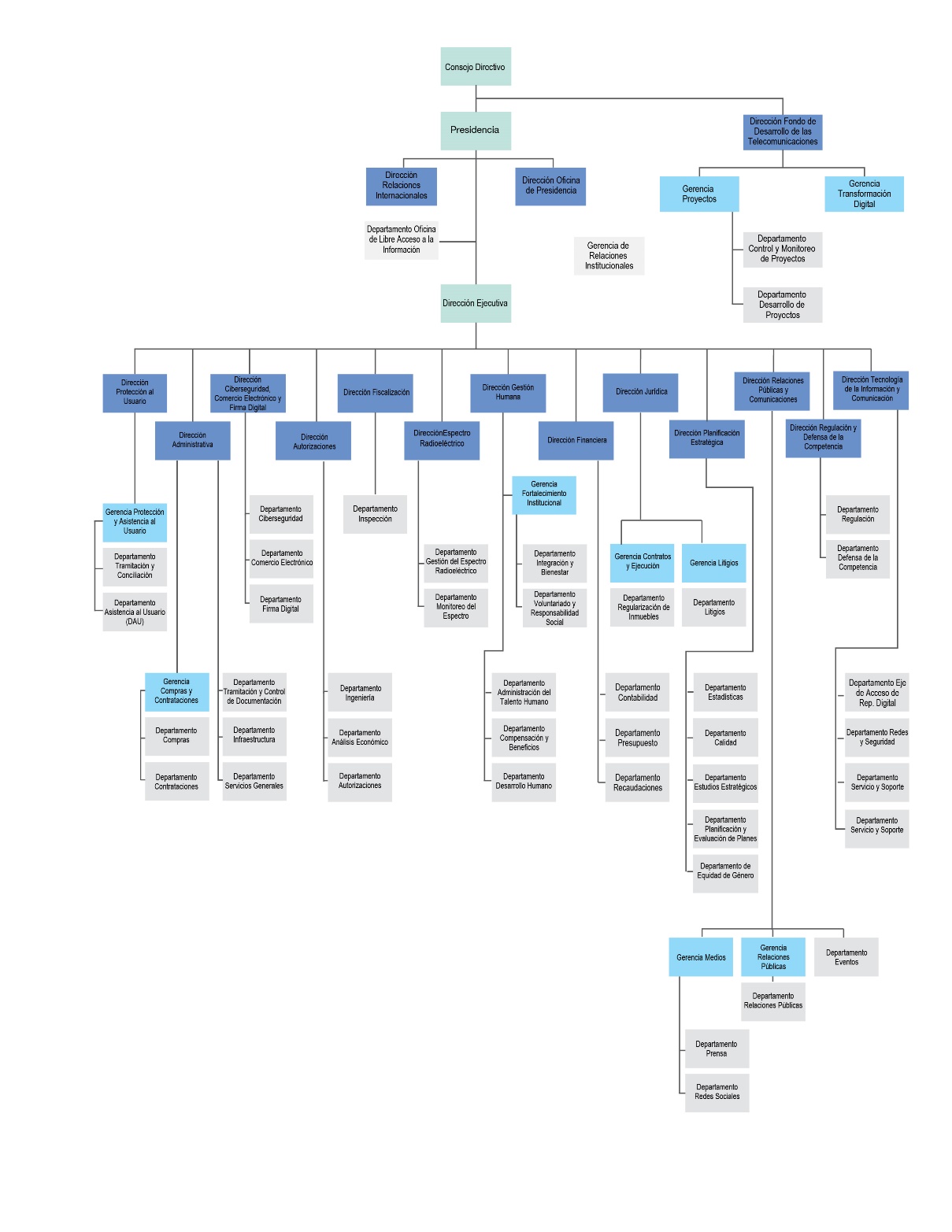 2.4 Planificación Estratégica Institucional     	El Plan Estratégico Institucional (PEI) 2021-2024 del INDOTEL, está estructurado por 4 ejes estratégicos, los cuales son: Regulación Efectiva, Protección y Servicios a los Usuarios, Acceso e Infraestructura y Fortalecimiento Institucional.RESULTADOS MISIONALESMemoria Institucional 20233.1 Regulación y Defensa de la Competencia A fin de garantizar el funcionamiento competitivo del mercado de servicios de telecomunicaciones, dar seguimiento a las tendencias regulatorias internacionales y realidades nacionales para proteger los derechos de los usuarios, así como promover las condiciones de prestación de los servicios en términos de calidad y precio que contribuyan con el desarrollo productivo del país, el Consejo Directivo del INDOTEL ha emitido las siguientes actuaciones:  Norma Sandbox Regulatorio para innovaciones y pruebas regulatorias  El Consejo Directivo del INDOTEL emitió la Resolución número 004-2023, que aprueba la norma que establece las condiciones de aplicación del mecanismo para innovaciones y pruebas regulatorias (Sandbox Regulatorio).  La presente norma se establece como mecanismo alternativo para innovaciones y pruebas regulatorias basado en la experimentación monitoreada y la evidencia, al igual que promover la mejora regulatoria y la innovación en cualquier aspecto de la provisión de redes, servicios públicos de telecomunicaciones y servicios de certificación digital.  Norma para el Establecimiento de Límites Máximos a la Tenencia de Espectro Radioeléctrico  El Consejo Directivo del INDOTEL emitió la Resolución número 012-2023, que aprueba la norma para el Establecimiento de Límites Máximos a la Tenencia de Espectro Radioeléctrico en bandas identificadas para servicios móviles IMT por el Plan Nacional de Atribución de Frecuencias (PNAF).  La presente norma tiene como objeto limitar la acumulación de espectro radioeléctrico, la concentración de un recurso escaso y reducir barreras a la entrada, mediante el establecimiento de topes de espectro radioeléctrico atribuido al servicio móvil e identificadas para telecomunicaciones móviles internacionales (IMT por sus siglas en inglés), a ser aplicados por el INDOTEL al momento de la asignación, cesión o transferencia de licencias.  Modificación del Reglamento General de Servicio Telefónico, la Norma de Calidad del Servicio de Telefonía y Acceso a Internet, la Norma que Regula la Contratación y Activación de los Servicios Públicos de Telecomunicaciones y el Reglamento General del Servicio de Acceso a Internet El Consejo Directivo del INDOTEL emitió la Resolución número 054-2023, donde aprueba la modificación del Reglamento General de Servicio Telefónico, la Norma de Calidad del Servicio de Telefonía y Acceso a Internet, la Norma que Regula la Contratación y Activación de los Servicios Públicos de Telecomunicaciones y el Reglamento General del Servicio de Acceso a Internet.    Con las modificaciones aprobadas en dicha resolución, se simplifica el proceso para activar y acceder a los servicios públicos de telecomunicaciones por parte de la ciudadanía; igualmente, se ajustaron y simplificaron las métricas de calidad a ser exigidas para los servicios, logrando mayor consistencia y comparabilidad en las mediciones que hace el INDOTEL a las distintas prestadoras.  Plan Nacional de Atribución de Frecuencias (PNAF)  Mediante el Decreto número 266-23, fue aprobado el nuevo Plan Nacional de Atribución de Frecuencias (PNAF). El Consejo Directivo emitió la Resolución número 097-2022, de fecha 10 de noviembre de 2022 y publicada el 17 de febrero de 2023, la cual aprobó la propuesta de modificación del PNAF para ser remitida al Poder Ejecutivo. El PNAF es un instrumento regulador, cuya finalidad es optimizar y racionalizar el uso del espectro radioeléctrico, para satisfacer oportuna y adecuadamente las necesidades de frecuencias que requieren los diferentes servicios de radiocomunicaciones, tanto para su desarrollo actual, como para responder eficientemente a la creciente demanda de las nuevas tecnologías y aplicaciones de estos servicios.  Con los cambios aprobados se armoniza el espectro radioeléctrico con las regulaciones internacionales y se identifican más recursos para la prestación de servicios públicos de acceso a internet inalámbrico de banda ancha, incluyendo la identificación de espectro para telecomunicaciones internacionales móviles (IMT) en las bandas milimétricas entre 24.25 y 29.5 GHz.   Reglamento de Roaming Automático Nacional Consejo Directivo del INDOTEL emitió la Resolución número 070-2023, que dicta el Reglamento del Servicio de Itinerancia (Roaming) Automático Nacional.  Este reglamento se aplicará a todas las prestadoras interconectadas que sean titulares de concesiones de servicios públicos de telecomunicaciones para la prestación de servicios móviles en República Dominicana, en sus respectivas áreas de concesión y para aquellos servicios prestados en cualquiera de sus modalidades, tanto en condición de prestadoras de red origen, como en condición de prestadoras de red visitada, en los lugares donde presta servicio. A estos fines, el servicio de roaming automático nacional comprende todas las prestaciones de acceso para la provisión de servicios móviles de voz, SMS, y datos a los usuarios finales. Reglamento del Fondo de Desarrollo de las Telecomunicaciones (FDT)El Consejo Directivo del INDOTEL emitió la Resolución número 128-2023, que modifica el Reglamento del Fondo de Desarrollo de las Telecomunicaciones (FDT). Con esta modificación el INDOTEL duplicará el porcentaje mínimo de fondos de la Contribución para el Desarrollo de las Telecomunicaciones (CDT), que asigna a los proyectos de desarrollo para el servicio universal y cierre de brecha digital contenidos en los planes bianuales; igualmente se aumentó la cantidad de recursos que podrán utilizarse en proyectos especiales, a fin de promover el uso de las telecomunicaciones/TIC, especialmente para poblaciones vulnerables y para áreas no servidas. Reglamento para el Servicio de RadioaficionadosEl Consejo Directivo del INDOTEL emitió la Resolución número 129-2023, que modificó el Reglamento para el Servicio de Radioaficionados. Este constituye el marco reglamentario que se aplicará en el territorio nacional para todo lo relacionado con: la regulación y control de la operación del servicio de radioaficionados, y el otorgamiento de las autorizaciones para instalar y operar estaciones de servicio de radioaficionados. Con esta modificación se logra una simplificación de trámites así como en la división geográfica relacionada a los distintivos o códigos de llamadas. Igualmente, dicha modificación amplía las facultades para las distintas categorías de radioaficionados; en especial al momento de situaciones de emergencias, momento en que el sector juega un papel crítico.Licitación Pública Internacional – INDOTEL/LPI-001-2023 El Consejo Directivo del INDOTEL emitió la Resolución número 100-2023, que aprueba el pliego de condiciones generales que designa el comité evaluador y convoca a la Licitación Pública Internacional INDOTEL/LPI-001- 2023, para el otorgamiento de concesiones y las licencias vinculadas para la prestación de servicios públicos portadores y finales de telefonía y acceso a internet, a través de la explotación de frecuencias radioeléctricas dentro de las bandas de 698-806 MHz, 2340-2400 MHz y 3600-3700 MHz en el territorio nacional.  Dicha licitación tendrá por objeto seleccionar a las personas jurídicas que prestarán servicios públicos de telecomunicaciones, a través de las frecuencias dentro de las bandas 698-806 MHz, 2340-2400 MHz y 3600-3700 MHz del espectro radioeléctrico en el territorio nacional.3.2 Espectro RadioeléctricoEl espectro radioeléctrico es un recurso natural de carácter limitado, que constituye un bien de dominio público sobre el cual el Estado ejerce su soberanía.El INDOTEL tiene la responsabilidad de velar por el uso eficiente del espectro para lo cual debe realizar una adecuada planeación y gestión de este y de esta manera posibilitar el crecimiento del sector de las telecomunicaciones. El correcto uso del espectro radioeléctrico se verifica a través de comprobaciones técnicas que se llevan a cabo con el Sistema de Gestión Automatizado del Espectro (ASMS), cuyos equipos se encuentran ubicados en las estaciones fijas remotas y en las estaciones móviles; de esta manera poder cumplir con la demanda actual y futura de los diferentes servicios de radiocomunicaciones.   A su vez, se maneja la base de datos con las informaciones de las asignaciones de frecuencias otorgadas para el uso del espectro radioeléctrico denominado Registro Nacional de Frecuencias (RNF), el cual se actualiza a partir de las resoluciones que aprueba el Consejo Directivo donde otorga, extingue o modifica las licencias para el uso del espectro radioeléctrico. Derecho de Uso (DU) del espectro radioeléctrico  A principio de año se llevó a cabo el proceso de emisión de las facturas de los Derechos de Uso (DU), correspondientes al año 2023. Dichas facturas establecen el monto que deben pagar anualmente los licenciatarios por la utilización del espectro radioeléctrico correspondiente a las frecuencias que tienen asignadas, dicho monto se calcula a través del Sistema de Gestión Automatizado del Espectro (ASMS). Fueron emitidas facturas por el monto de trecientos trece millones cuatrocientos sesenta y dos mil noventa y seis con 95/100 (RD$313,462,096.95) de los diferentes servicios de telecomunicaciones que utilizan frecuencias radioeléctricas.  Fuente: Dirección de Espectro Radioeléctrico Reordenamiento de la Banda de Radiodifusión Sonora FM En procura de resolver los problemas de interferencias que por años ha afectado al sector radiodifusión sonora FM, se ha estado trabajando en un plan para el reordenamiento de dicha banda identificando los conflictos que existen entre las diferentes estaciones, tales como adyacencias e interferencias. Para lo cual se plasmó gráficamente el escenario existente de las asignaciones y el escenario propuesto reordenado. En este mismo tenor, el Consejo Directivo del INDOTEL emanó la instrucción de realizar migraciones puntuales, con fines de resolver las interferencias que afectan principalmente a las emisoras del Estado dominicano Quisqueya FM y Dominicana FM, que interfieren entre sí con otras estaciones de radio. Se realizaron los informes técnicos correspondientes a las migraciones de frecuencias y las simulaciones de propagación de ondas electromagnéticas necesarias, garantizando que las estaciones del Estado dominicano puedan operar sin los problemas de interferencias que hoy en día les impiden transmitir de manera regular. El Consejo Directivo emitió la Resolución número 111-2023, que decide la migración de oficio de la frecuencia 92.7 MHz a la frecuencia 92.9 MHz en la localidad El Mogote, provincia Espaillat.  Quedando pendientes 7 resoluciones para la conclusión del proceso de migración. Implementación de la Televisión Terrestre Digital (TTD) Mediante el Decreto número 437-2022, se instruyó al INDOTEL elaborar una hoja de ruta hacia la implementación de la Televisión Terrestre Digital, estableciendo el 31 de agosto de 2023 como la fecha límite para que las concesionarias del servicio de radiodifusión televisiva procedan a realizar el apagón analógico y el 31 de diciembre de 2023 como fecha límite para realizar el encendido digital. Se realizaron los monitoreos de la banda de radiodifusión televisiva, a través de los cuales se detectaron 5 transmisiones en formato digital que corresponden a la frecuencia física de los canales 8, 17, 19, 29 y 31 localizados en la ciudad de Santo Domingo y en Santiago el canal 8. Mediante la licitación pública internacional para la adquisición y entrega de dispositivos decodificadores de televisión digital, se adquirieron 450,000 dispositivos decodificadores de señal de televisión digital los cuales se encuentran en proceso de entrega a los hogares más vulnerables del país; mediante lo cual el Estado dominicano garantizará el acceso a la televisión digital.A raíz de las fechas establecidas en el Decreto número 437-2022, estamos en la espera de la emisión de un decreto donde se establezcan las nuevas fechas para que las concesionarias del servicio de radiodifusión televisiva procedan a realizar el apagón analógico y el encendido digital. Despeje de banda 800 MHz Como parte del despeje de la banda de 800 MHz el Consejo Directivo del INDOTEL emitió la Resolución número 007-2023, que declara la extinción de los derechos y efectos jurídicos derivados de las autorizaciones expedidas a favor de la sociedad Altice Dominicana y se procedió a actualizar el Registro Nacional de Frecuencias.  Publicación de las asignaciones de frecuencias en la página web institucional El Reglamento General de Uso de Espectro Radioeléctrico establece que las informaciones del Registro Nacional de Frecuencias se encuentren publicadas y actualizadas en el portal web institucional, y para su cumplimiento las informaciones se actualizan de manera inmediata a partir de las resoluciones que aprueba el Consejo Directivo.Licenciamiento de enlaces de radio Para un uso eficiente y eficaz del espectro radioeléctrico, un punto de mejora que se visualizó fue realizar el proceso de licenciamiento de los enlaces que utilizan las prestadoras de telecomunicaciones, ya que los mismos no contaban con licencias de operación y el proceso de utilización se realizaba mediante notificación al órgano regulador.  Mediante la Resolución número 089-2023, el Consejo Directivo otorgó la asignación de 861 enlaces radioeléctricos a la prestadora Altice Dominicana S.A. Licencias Electrónicas con Firma Digital En el mes de septiembre se marcó un hito en los certificados de licencia que se emiten para autorizar el uso de las frecuencias, ya que el Consejo Directivo aprobó el nuevo formato de licencias electrónicas con firma digital; anteriormente se requería imprimir los certificados de licencia en un papel tipo moneda, con cinco niveles de seguridad para que los certificados firmados manualmente fueran seguros, resultando esta práctica bastante costosa para la institución.Con esta nueva implementación de los certificados de licencias firmados digitalmente, el proceso se realiza electrónicamente desde la generación del certificado hasta la actividad final de la firma, que concluye con un certificado generado en formato PDF firmado por el presidente del INDOTEL, brindando la flexibilidad y seguridad proporcionada por la firma digital; la cual puede ser validada mediante el portal web de ValidaFirma, los mismos no requieren ser impresos evitando el uso del papel especial para su impresión, el documento no se degrada, es una solución ecológica, por lo que de esta forma el INDOTEL continúa promoviendo el uso eficiente de los recursos y a la vez cuida el medioambiente. Comprobaciones Técnicas del Espectro Radioeléctrico  A través de las comprobaciones técnicas se detectan y solucionan interferencias entre prestadoras, así como emisiones no autorizadas, dando como resultado la solución a las interferencias perjudiciales que reciben las prestadoras, como también generando la clausura de estaciones no autorizadas. Se trabajaron un total de noventa y cuatro (94) casos, provenientes de denuncias de usuarios. Por otra parte, generamos ciento cuarenta y un (141) casos realizando labores proactivas de control y vigilancia del espectro de manera preventiva y detecciones de estaciones, los cuales se encuentran detallados en las gráficas a continuación: Fuente: Dirección de Espectro Radioeléctrico  Fuente: Dirección de Espectro Radioeléctrico El total de comprobaciones realizadas entre los meses de enero- noviembre 2023, relativo a casos de usuarios y control y vigilancia fueron de 235. Eficientización energética de las estaciones fijas remotas  El INDOTEL dispone de ocho estaciones fijas de monitoreo ubicadas en zonas remotas de las provincias de Puerto Plata, Barahona, San Juan, Dajabón, Higüey, Santiago, Hermanas Mirabal y Santo Domingo donde se encuentran los equipos del Sistema de Gestión Automatizado del Espectro (ASMS), los cuales son utilizados para verificar el uso correcto dado por las prestadoras al espectro radioeléctrico a través de comprobaciones técnicas.Algunas de estas estaciones por su ubicación remota no disponen de energía eléctrica continua, por lo que en la actualidad trabajan utilizando plantas eléctricas gran parte del tiempo, en ese sentido y por el compromiso de la institución con el cuidado del medioambiente y con la finalidad de reducir los gastos operativos relacionados al consumo de combustible y mantenimiento, en el INDOTEL se está implementando un sistema de generación eléctrica fotovoltaica para las estaciones fijas de monitoreo.  En el mes de febrero fue inaugurado el proyecto fotovoltaico con una autonomía de hasta 48 horas sin luz solar en la estación remota ubicada en Barahona. A nueve meses de su puesta en funcionamiento, se ha mantenido operando de forma continua y con eficiencia.  Para continuar con la optimización económica y el cuidado ambiental se adjudicó la compra e instalación de dos sistemas fotovoltaicos para las estaciones remotas de monitoreo del espectro radioeléctrico ubicadas en Higüey y Dajabón.  Seminarios y Conferencias  Se participó en 16 eventos en cumplimento del Reglamento General de Uso del Espectro Radioeléctrico y el Plan Maestro de Uso del Espectro Radioeléctrico el cual es requerido que el personal se encuentre actualizado en temas referente al espectro, mediante la participación de seminarios, conferencias regionales y mundiales de gestión de espectro realizadas por la Unión Internacional de Telecomunicaciones (UIT), Comisión Interamericana de Telecomunicaciones (CITEL), Comisión Técnica Regional de Telecomunicaciones (COMTELCA), entre otros.  

3.3 FiscalizaciónEl Instituto Dominicano de las Telecomunicaciones (INDOTEL), tiene la labor de fiscalizar el cumplimiento de las obligaciones a cargo de los agentes regulados del sector de las telecomunicaciones y/o aquellos que incurran en la prestación u operación de servicios de telecomunicaciones sin el correspondiente título habilitante.  En el período comprendido de enero a noviembre del año 2023, se llevó a cabo una efectiva labor de fiscalización, investigación, supervisión, comprobación y localización de operaciones de estaciones de radiodifusión sonora y televisiva, concesionarias de difusión por cable y revendedores de servicio de internet ilegales, con el objetivo de evitar la prestación sin autorización de los servicios de telecomunicaciones, así como el uso sin autorización de frecuencias del espectro radioeléctrico.   En ese sentido se procedió a la clausura e incautación de 4 estaciones de radiodifusión sonora que operaban sin la autorización correspondiente. De igual forma fueron realizadas 245 inspecciones a estaciones autorizadas a prestar el servicio de radiodifusión sonora. Esto ha contribuido, además, a la desocupación de frecuencias licenciadas que estaban en uso sin autorización.  Atendiendo a denuncias de competencia desleal y de interferencia de señales, se procedió a la fiscalización de 130 denuncias de interferencias, así como 151 empresas de agentes de reventa del servicio de internet de las cuales fueron clausuradas 17 a la fecha, recomendadas para los Procesos Sancionador Administrativo (PSA) correspondiente. Además, se inspeccionaron 30 comprobaciones a concesionarias del servicio de difusión por cable en distintas partes del territorio nacional. En materia de calidad se realizaron los análisis de 15 reportes trimestrales de calidad que contienen un promedio de 16 indicadores, incluidos los tres operadores principales, para la evaluación de la calidad de prestación de los servicios de telefonía móvil y fija, mensajería corta de texto (SMS) e internet móvil y fijo a nivel nacional.  Los análisis han sido realizados conforme lo establece la Norma de Calidad del Servicio de Telefonía y Acceso a Internet, dictada por el Consejo Directivo del INDOTEL mediante la Resolución número 016-15, por lo que estas actuaciones constituyen el cumplimiento a un mandato normativo que tiene como objetivo garantizar que los servicios públicos de telecomunicaciones estén siendo prestados con la calidad establecida en los planes ofrecidos por las prestadoras de servicios a los usuarios.  En el mismo tenor del aseguramiento de la calidad, se ha mantenido la observancia del protocolo para el manejo de las averías tipo 2 para su ejecución, tanto por parte de las prestadoras como del órgano regulador.  Este protocolo ha mejorado considerablemente la visibilidad de las averías de cara al INDOTEL, la compensación a los usuarios por las mismas y la comunicación efectiva entre todas las partes.  Bajo este protocolo, se dio seguimiento a la ocurrencia de averías y se documentaron 6 averías tipo 2, las cuales no llevaron compensación a los usuarios por la afección de los servicios.  Por otra parte, en atención a la Resolución número 070-19, que aprueba la Norma que Regula la Contratación y Activación de Servicios Públicos de Telecomunicaciones, el INDOTEL realizó operativos de comprobación de mecanismos de activación de líneas móviles. Los operativos fueron ejecutados a nivel nacional con 255 comprobaciones, identificando importantes oportunidades de mejora en los procesos de las prestadoras, lo cual tendrá un impacto directo en la seguridad de la información de los usuarios.   El Instituto Dominicano de las Telecomunicaciones  (INDOTEL) junto con la Alcaldía del Distrito Nacional y la Empresa Distribuidora de Electricidad del Sur (Edesur) pusieron en marcha un Plan en Contra de la Contaminación Visual del Cableado de la Ciudad de Santo Domingo, Distrito Nacional, el cual conlleva la ejecución de acciones conjuntas para el retiro de los cables propiedad de las empresas de telecomunicaciones que se encuentran haciendo uso del dominio público en condiciones no adecuadas y que obstruyan el libre tránsito del ciudadano.Para la ejecución del plan se realizaron verificaciones del tendido eléctrico de las EDE y de las prestadoras del servicio público de telecomunicaciones en el Distrito Nacional, con la finalidad de reducir la contaminación visual del Distrito Nacional. Se verificaron una cantidad de 726 puntos, de los cuales cada punto corresponde a un poste del sistema eléctrico de la ciudad, esta cantidad de postes están distribuidos en la avenida 27 de Febrero, en sus aceras sur y norte, en el tramo comprendido desde la Plaza de la Bandera, hasta la avenida Duarte con Paris, además se incluyen la postería de la avenida Winston Churchill y Jiménez Moya en su acera oeste, como también los postes de la avenida César Nicolás Penson, en el tramo comprendido desde la avenida Máximo Gómez hasta la calle Julio Verne.             Todo lo anterior junto con otras actividades resaltables se listan a continuación: Fuente: Base de datos de la Dirección de Fiscalización 3.4 AutorizacionesEl INDOTEL tiene la labor de otorgar las autorizaciones para prestar servicios públicos y privados de telecomunicaciones en la República Dominicana. El tipo de autorización a otorgar al solicitante en cada caso dependerá del servicio que a través de ésta se pretenda habilitar para su prestación. Para los fines de realizar progresos continuos en los procesos internos, se implementó una mejora en los procesos de la Unidad de Radioaficionados. En este sentido se contrató una herramienta que se encarga de monitorear y evaluar, de manera virtual y en tiempo real, a los solicitantes de dicho servicio que optan por examinarse, eficientizando así estos procesos. Adicionalmente, se colocó en producción el programa que genera las cartas tanto de radioaficionados como de homologaciones de manera automática, incluyendo el certificado de radioaficionado. De igual manera, se diseñó un formulario de datos técnicos para los casos de solicitudes de Inscripción en el Registro Especial (IRE) y asignación de frecuencias que requiere al solicitante incluir datos técnicos relevantes para proceder con la correspondiente evaluación. Esto agiliza significativamente el análisis de los casos, así como los tiempos de respuesta de las solicitudes de estos servicios de telecomunicaciones. Este año 9 concesionarias han sometido solicitud para acogerse al procedimiento reducido para ampliar su concesión e incluir el servicio público de telecomunicaciones de acceso a internet. Por tal motivo, se recibieron 6 solicitudes de ampliación de concesión de empresas autorizadas, acogiéndose a las facilidades y simplicidades de este proceso. Los casos de autorizaciones de servicios de telecomunicaciones completados suman 11,43, entre los cuales podemos mencionar: inscripción y renovación en registro especial para radioaficionados y servicios de telecomunicaciones, autorización, modificación y renovación de concesiones y licencias, no objeción a importación de productos de equipos de telecomunicaciones, entre otros.Fuente: Sistema de Gestión Interna (SGI) 
3.5 Unidad Ejecutora Proyecto BID Con una inversión de US$115 millones de dólares, el Gobierno dominicano se embarcó en un préstamo con el Banco Interamericano de Desarrollo (BID), para la ejecución del “Programa para Mejorar la Conectividad para la Transformación Digital en la República Dominicana” cuyo objetivo general es transformar digitalmente al país, proveyéndole de un servicio de internet de calidad y asequible. Para el año 2023 se ha ejecutado una inversión de un total de US$4,105,890.54.  El proyecto cuenta con tres áreas de ejecución, cada una es abordada por un componente específico, las cuales son:  Componente 1. Garantizar que la transición de televisión análoga a digital tenga un carácter socialmente incluyente Componente 2. Ampliar las redes troncales, de agregación y acceso a internet, así como garantizar la disponibilidad de conectividad internacional Componente 3. Capacitar a la ciudadanía en el uso productivo de las TIC Componente 1. Transición de televisión análoga a digital Se entregaron más de 107,163 cajas convertidoras a hogares vulnerables que ven televisión a través de antenas. Dichas entregas se realizaron en las provincias de la región este (San Pedro de Macorís, El Seibo, Hato Mayor, La Romana y la Altagracia) y en Santo Domingo. Se realizó el pago de US$3,741,669.16 que corresponde al 40% para la adquisición de cajas convertidoras que serán entregadas a los hogares que califiquen como beneficiarios. Se realizó junto con SUPÉRATE, levantamientos de los hogares que serán beneficiados con la entrega de las cajas convertidoras; dicho levantamiento incluyó las regionales del Distrito Nacional, Noroeste, Valle II, Enriquillo, Santo Domingo Norte, Monte Plata, Peravia, Azua, Monseñor Nouel, La Altagracia, San José de Ocoa, Samaná, María Trinidad Sánchez, Valverde, El Seibo, Sánchez Ramírez, Puerto Plata, Espaillat, Hato Mayor, Santo Domingo Este, Hermanas Mirabal, Bahoruco, La Vega, Barahona, La Romana, San Pedro de Macorís, San Juan, San Cristóbal, Santiago, Duarte y Santo Domingo Oeste. Se ha desembolsado un monto de RD$11,346,625.37 a SUPÉRATE, en el marco del convenio firmado el 19 de diciembre 2022 entre INDOTEL y SUPÉRATE; dicho monto incluye compra de materiales y suministros necesarios para realizar dichos levantamientos, así como compra de combustible y pago de viáticos. Se lanzó y adjudicó la Licitación Pública Internacional INDOTEL-BID-LPI-006-2023 para la implementación de la estrategia de comunicación del componente I.   Componente 2. Ampliar las redes alámbricas de acceso a internet Se lanzó y adjudicó la Licitación Pública Internacional INDOTEL-BID-LPI-001-2023, para la contratación de servicios de no consultoría para el despliegue y operaciones de redes de acceso a internet en las localidades seleccionadas de la región sur. Se beneficiarán 67 localidades de las cuales 23 son municipios y 44 distritos municipales. La población urbana en estas localidades es de aproximadamente 144,641 de los cuales 67,980 son beneficiados por los programas de SUPÉRATE. En estas localidades se ubican 343 instituciones públicas (escuelas, hospitales, destacamentos, etc.) Se realizó el taller de levantamiento de información a los miembros de la Asociación Dominicana de Empresas de Telecable (ADETEL) y a la Unión Nacional de Empresas de Telecomunicaciones (UNATEL), con el objetivo de instruir a los técnicos de cableras como preparar en un mapa su cobertura.  El 16 de mayo de 2023 se lanzó la invitación a presentar expresiones de interés INDOTEL-BID-SCC, para el levantamiento de perfil de línea base de brecha digital en la República Dominicana, con el objetivo de motivar a empresas o firmas consultoras a participar en el proceso. Componente 3. Capacitar a la ciudadanía en el uso productivo de las TIC Se lanzaron y está en proceso de adjudicación los procesos para la contratación de servicios de consultoría para el diseño, ejecución y monitoreo de a) cursos de capacitación en habilidades digitales en niveles básicos a 100,000 beneficiarios a nivel nacional; b) cursos de capacitación en habilidades digitales en niveles intermedios y avanzados a 30,000 beneficiarios a nivel nacional. Para las adecuaciones físicas de los centros INDOTEL – ITLA en: a) Pedernales (INDOTEL-BID-CP-006-2023); b) Moca (INDOTEL-BID-CP-015-2023), los cuales se encuentran adjudicados y en ejecución de obra. Se lanzó y adjudicó la Licitación Pública Internacional INDOTEL-BID-LPI-003-2023 para la adquisición de equipos tecnológicos para ser utilizados en las aulas de los nuevos Centros INDOTEL-ITLA San Pedro de Macorís, Pedernales, Azua, San Francisco de Macorís y Azua.  Se lanzó y está en proceso de adjudicación el proceso INDOTEL-BID-CP-016-2023 de comparación de precios para la adquisición de mobiliarios, aires acondicionados y abanicos de los Centros INDOTEL – ITLA de San Pedro de Macorís, Azua, Pedernales y Moca.   Gestión de proyecto Se lanzó el proceso INDOTEL-BID-SBMC-2023 para la contracción de servicios de Auditoría externa de los estados financieros del proyecto.3.6 Protección al Usuario  El INDOTEL emite normas y acciones regulatorias tendentes a garantizar el respeto de los derechos de los usuarios finales de los servicios públicos de telecomunicaciones; así como también se ofrece al público orientación y asistencia sobre los derechos, obligaciones y reclamaciones vinculadas a los servicios públicos de telecomunicaciones. Asimismo, funge como mediador en las controversias que se presentan entre usuarios y prestadoras de servicios públicos de telecomunicaciones y se lleva a cabo un proceso de negociación con el objetivo de que ambas partes lleguen a un acuerdo.  A través del Departamento de Asistencia al Usuario (DAU) se reciben y registran las reclamaciones de los usuarios mediante diferentes vías: telefónica, presencial, correo electrónico, formulario web, chat en línea, correspondencia y redes sociales.  Dentro del total de reclamaciones recibidas en el Departamento de Asistencia al Usuario (DAU), se identificaron las diferentes vías de solicitud por las cuales han acudido los usuarios. Durante el período enero – noviembre las vías de solicitud de los usuarios presentó un total de:Correo electrónicos: 420Correspondencia: 13Formulario Web: 91Live Chat: 4Visitas personales: 665Redes sociales: 124Teléfono 3830Fuente: Sistema de Gestión (WebDau) Desde el mes de enero a noviembre 2023 se recibieron un total de 4,996 casos, para un promedio mensual de 454, los cuales se clasifican según las normativas y procesos establecidos en los diferentes tipos de casos. El período enero – noviembre los tipos de solicitud de los usuarios presentó un total de:Casos de información: 3637Casos de Pre-Formalización: 2Casos de quejas: 6Casos de denuncia: 189Recursos de quejas: 3Referidos a prestadoras: 1308Verificación de estado de casos: 2Fuente: Sistema de Gestión (WebDau) Acorde con las estadísticas, dentro de los principales motivos de reclamos presentados por los usuarios durante el presente año fueron:  Facturación, con un promedio aproximadamente de 19 casos mensuales por inconvenientes con la factura. Cargos de penalidad, con un promedio mensual aproximado de 33 casos. Calidad en el servicio, con un promedio de 12 casos por mes. Avería, con un promedio de 27 casos por mes.Principales motivos de reclamos Fuente: Sistema de Gestión (WebDau) Cabe resaltar que en el gráfico que antecede sólo se han detallado los 5 principales tipos de casos más frecuentes: facturación en el servicio, cancelación, cargos de penalidad, calidad en el servicio y avería. Asistencia al usuario  Es importante resaltar el continuo acercamiento que se mantiene con las diferentes prestadoras, logrando mantener lazos de cooperación, ayudando a tener una mejor comunicación con los soportes de estas, traduciéndose en respuestas más efectivas y oportunas para tratar los casos que son presentados por los usuarios.  Con estas medidas se ha logrado aumentar los casos que son finalizados en el Departamento de Asistencia al Usuario (DAU), esto se traduce en menos casos de Recursos de Quejas (RDQ) y a su vez en menos casos a ser apoderados a los cuerpos colegiados, por los resultados que se han logrado.  Cantidad de casos de pre-formalización  Fuente: Sistema de Gestión Interna (SGI) Tramitación de denuncias y conciliación El INDOTEL desempeña la función de mediador en las controversias que se presentan entre usuarios y prestadoras de servicios públicos de telecomunicaciones y concilia en el proceso de negociación con el objetivo de llegar a un acuerdo aceptado entre ambas partes. Los tipos de casos que se trabajan para conciliación de estos son Casos de Denuncia (CD) y Recursos de Quejas (RDQ). Los Casos de Denuncia (CD) son los requerimientos interpuestos por el usuario titular o su representante autorizado por ante el Departamento de Asistencia al Usuario (DAU), por alegada violación a una disposición establecida en la Ley General de Telecomunicaciones número 153-98, reglamentos, resoluciones o disposiciones emitidas por el INDOTEL, así como también las reclamaciones no solucionadas en Casos de Pre-Formalización (CPF), por motivos de avería y calidad en el servicio. En el período de enero–noviembre de 2023 se recibieron un total de 161 Casos de Denuncia (CD), cuyos principales motivos fueron: cobro de deuda, avería, calidad en el servicio, serie bloqueada, portabilidad numérica y código de subsidio. A la fecha 166 se encuentran concluidos, esto incluye casos finalizados que pasan de un mes a otro y 4 casos en proceso. Fuente: Sistema de Gestión Interna (SGI) En el período enero – noviembre de 2023 se recibieron un total de 3 Recursos de Quejas (RDQ); dos concluidos y uno remitido a los Cuerpos Colegiados, los cuales se encuentran detallados en la siguiente tabla, esto incluye los casos que pasaron de un mes a otro.Fuente: Sistema de Gestión Interna (SGI) La mayoría de los Recursos de Quejas (RDQ) recibidos, corresponden a temas relacionados con la facturación en el servicio. En la gráfica siguiente se muestra los montos acreditados por mes a los usuarios, tanto de los Recursos de Quejas como de los casos de Pre-Formalización, luego de haber terminado el proceso de conciliación.Se recibieron 6 Casos de Quejas (CQ) los cuales fueron concluidos en los plazos establecidos, los mismos se detallan en el gráfico más abajo:  Fuente: Sistema de Gestión Interna (SGI)  Fuente: Sistema de Gestión Interna (SGI) El balance detallado en este gráfico como acreditado, se refiere al monto que las prestadoras reconocieron a favor del usuario en la etapa de conciliación del procedimiento de solución de controversias. Es válido resaltar que la diferencia entre ambos montos corresponde a la gestión realizada en el Departamento de Tramitación de Denuncia y Conciliación y el Departamento de Asistencia al Usuario; logrando en ocasiones conseguir más crédito del solicitado por el usuario. Cuerpos Colegiados En virtud del artículo 79 de la Ley General de Telecomunicaciones número 153-98 y de las disposiciones contenidas en el Reglamento para la Solución de Controversias entre Usuarios y las Prestadoras de Servicios Públicos de Telecomunicaciones, los Cuerpos Colegiados son los facultados para conocer y resolver los Recursos de Queja (RDQ), que sean sometidos por los usuarios de los servicios públicos de telecomunicaciones, en contra de las prestadoras y que no hayan logrado un acuerdo previo en la fase de conciliación. Los casos que resultaron en decisiones favorables para el usuario y casos que fueron fallados a favor de la prestadora.Fuente: Sistema de Gestión Interna (SGI) El balance detallado en este gráfico como fallado a favor del usuario, se refiere al monto que la prestadora acreditó en beneficio de estos, a propósito de una decisión de los Cuerpos Colegiados del INDOTEL.Fuente: Sistema de Gestión Interna (SGI) Es oportuno resaltar que en la unidad de Cuerpos Colegiados se ha logrado ahorros en el presupuesto destinado para la atención de casos que llegan a esta unidad, por un monto de un millón novecientos sesenta y ocho mil pesos dominicanos con 00/100 (RD$ 1,968,000.00) en el período enero – noviembre 2023. Esto gracias a los cambios realizados en el procedimiento para el manejo de las reclamaciones de los usuarios. Inspecciones a las prestadorasEn el periodo enero – noviembre 2023, se han realizado 167 inspecciones a las prestadoras en diferentes puntos del país, donde se identificaron debilidades tomadas en consideración para la creación de campañas educativas a favor de los usuarios, así como también se realizaron fiscalizaciones a las prestadoras para hacer cumplir con la obligación de cancelar el servicio en las tiendas en las que realizan activaciones. La cantidad de visitas que se llevaron a cabo en los primeros once (11) meses del año con la finalidad de fiscalizar superaron lo que se había programado en el POA 2023, gracias a la eficientización en las programaciones de las visitas, desde la unidad de calidad.  Educación y asistencia a los usuarios de las telecomunicacionesCon el propósito de continuar la educación y asistencia a los usuarios de las telecomunicaciones en el país, se desarrolló el programa “INDOTEL te Escucha”, donde los colaboradores iniciaron las visitas a los diferentes centros comerciales o plazas del territorio nacional y de esta manera orientarlos sobre sus derechos y deberes como usuario de las telecomunicaciones.  Mediante encuesta se evalúa el conocimiento de los usuarios y así poder identificar sus mayores necesidades para suplirlas a través de regulaciones y programas de orientación. Como parte del proyecto INDOTEL te incluye, seguimos emitiendo y distribuyendo a las diferentes prestadoras del país la Carta de Derechos y Deberes de los Usuarios de las Telecomunicaciones en sistema braille y el audiovisual en lengua de seña, a los fines de que se encuentre al alcance de los usuarios.  De igual manera, se realizó la planificación de la campaña integrada con medios digitales y tradicionales de ciberseguridad en conjunto con FORTINET, la misma se concentra en educar a los padres y madres sobre el uso y protección de los niños, niñas y adolescentes en el entorno cibernético.   Se realizaron 18 campañas entre enero – noviembre 2023 en las redes sociales de @ApoyoIndotelrd. Charlas a usuarios de servicios de telecomunicacionesDurante el transcurso de los meses de enero a noviembre 2023 se han realizado charlas de orientación sobre protección al ususario, Feria del Libro Católico, en la Expo Santiago Rodríguez 2023, en la Feria Internacional del Libro XXV 2023. Dando continuidad a lo pautado en el proyecto de inclusión, se realizó el Curso de Lengua de Señas I (Básico Inicial) de la DPU, con la participación y graduación de 11 colaboradores en este primer ciclo.  APP INDOTEL Se lanzó el APP INDOTEL en las plataformas de ANDROID y IOS, con esta aplicación permite a los usuarios tener la posibilidad de contactar el Departamento de Asistencia al Usuario (DAU), realizar una reclamación, dar seguimiento a sus casos, pueden consultar el IMEI de equipos móviles, medir la velocidad del internet en su equipo. A través de la APP pueden acceder a las redes sociales tanto a @INDOTEL como de @ApoyoIndotel, así como a las noticias relevantes y proyectos de la institución.3.7 Fondo para el Desarrollo de las Telecomunicaciones   A través del Fondo de Desarrollo de las Telecomunicaciones (FDT), el INDOTEL financia proyectos en áreas rurales y urbanas de bajos ingresos o de interés social, que promueven el servicio universal y el desarrollo de las telecomunicaciones/TIC. De acuerdo con los lineamientos de la Política Social sobre el Servicio Universal aprobada por el Consejo Directivo mediante la Resolución número 024-10, el INDOTEL tiene el compromiso de contribuir a la integración de la sociedad dominicana, promoviendo la inclusión social y el crecimiento económico del país, con el aprovechamiento de las tecnologías de la información y la comunicación.  Para alcanzar estos objetivos se elabora cada dos años un plan bianual de proyectos de desarrollo, este año los proyectos de desarrollo a implementar son el subsidio al despliegue de infraestructura digital, para ofrecer servicios de telecomunicaciones/TIC y proyectos de subsidio a la demanda que permitan:   Proporcionar acceso y cobertura universal a servicios de telecomunicaciones Contribuir al desarrollo económico de las regiones y municipios del país con proyectos de conectividad universal Proporcionar apoyo a instituciones de servicios públicos y de servicios comunitarios Proporcionar apoyo a la capacitación en tecnologías de la información y la comunicación Plan Bianual de proyectos de desarrollo 2021-2022   El proyecto integral para “Conectar a los no Conectados” que dota del acceso y conectividad a la banda ancha de calidad, a comunidades rurales no servidas y a mujeres jefas de hogar con bajos niveles de penetración de internet y que viven bajo línea de pobreza, con el objetivo de reducir la brecha digital de la República Dominicana.    El proyecto está conformado por tres (3) componentes:    Componente de Acceso e Infraestructura    Componente de Subsidio a la Demanda  Componente de Apropiación Social y Desarrollo de Habilidades   Componente de Acceso e Infraestructura   El Componente de Acceso e Infraestructura consiste en el diseño e implementación de soluciones comunitarias, para el despliegue de infraestructura digital de banda ancha para conectar comunidades no servidas o con servicio precario, difíciles de conectar, contribuyendo a la universalización del servicio de internet de banda ancha en la República Dominicana. Con una inversión de cuatro millones setecientos noventa y ocho mil setecientos cincuenta y nueve pesos con 10/100 (RD$4,798,759.10) se realizó el proceso de construcción e instalación de redes de acceso, la cual provee servicio de internet satelital a 65 viviendas en la comunidad de Sabana Real y otras 28 viviendas en la comunidad de Los Bolos de la provincia Independencia, permitiendo su acceso a la educación, capacitación en línea, telemedicina y oportunidades de trabajo remoto.   Además, generará oportunidades de crecimiento económico al incentivar el uso de nuevas tecnologías que faciliten la creación de comercios, el acceso a la información y la comunicación; promoverá la modernización de la agricultura al permitir el uso de maquinaria, sistemas de riego y tecnologías de conservación, mejorando la productividad y la eficiencia.  Se llevaron a cabo capacitaciones técnicas y un plan de alfabetización digital básica programadas, a miembros destacados de las comunidades.  Adicionalmente, enmarcados en este componente se lanzaron las siguientes licitaciones:  Se logró adjudicar en el mes de septiembre el proceso para implementar en 8 comunidades el Componente de Acceso e Infraestructura del Plan Bianual de Proyectos de Desarrollo 2021-2022 mediante el diseño y despliegue de una infraestructura de red de acceso y el plan de capacitación técnica. Este proyecto cuenta con una inversión de RD$34,364,585.29 dividida de la siguiente manera: el Lote I por un monto de diecisiete millones setecientos setenta y tres mil seiscientos dieciocho pesos dominicanos con 01/100 (RD$ 17, 773,618.01) y el Lote II por un monto de dieciséis millones quinientos noventa mil novecientos sesenta y siete pesos dominicanos con 28/100 (RD$ 16,590,967.28). Con el Lote I se impactarán 117 hogares en comunidades de la provincia Elías Piña, a saber: El Hoyo, municipio El Llano, Guanito (D.M.); El Morro, Arroyo Grande y Billiguín, ubicada en el municipio Pedro Santana. Con el Lote II se impactarán 75 hogares en la provincia El Seibo y 61 hogares en la provincia San José de Ocoa, detalladas a continuación:  El Llano de Arroyo Grande y Sabana de Arroyo Grande, El Seibo, El Buey y Palo de Cajo, municipio San José de Ocoa y La Ciénaga (D.M.). Se lanzó la Licitación Pública Nacional INDOTEL-CCC-LPN-2023-0010 para la Contratación de una Empresa para Instalación de kits de Internet Satelital en Instituciones Públicas del Componente de Acceso e Infraestructura del Plan Bianual de Proyectos de Desarrollo 2021-2022 “Conectar A Los No Conectados” cuya adjudicación está prevista para el 28 de diciembre del año en curso. A través de este proyecto se instalarán kits de internet satelital provistos por el INDOTEL y se realizará el despliegue de la infraestructura de red que sea necesaria en cada institución pública para proporcionar cobertura de red y acceso a internet con tecnología inalámbrica en el plantel físico de cada institución y en adición proveer de conectividad a internet a los residentes de las zonas demarcadas en las provincias de Azua, Barahona, Dajabón, El Seibo, Elías Piña, Independencia, Monte Cristi y Monte Plata.  Componente Subsidio a la Demanda  A través del componente Subsidio a la Demanda, el INDOTEL se encuentra implementando el proyecto “Canasta Digital Social”.Se realizó el estudio de “Evaluación de los Niveles de Apropiación y uso de las Beneficiarias de la Canasta Digital Social y de los Contenidos de la Capacitación Impartida en el Plan de Alfabetización Digital con Enfoque de Género”. De acuerdo con los resultados de dicho estudio, la mayoría de las mujeres participantes en los grupos focales afirma que su vida ha mejorado luego de ser beneficiadas por el proyecto; contar con un teléfono inteligente con un plan de voz y data pospago les ha permitido reducir sus gastos en recarga, también les ha dado la oportunidad de impulsar la promoción y ventas de sus emprendimientos a través del uso de redes sociales y mensajería instantánea, como WhatsApp; y les ha permitido tener una conexión permanente en la casa, que ha sido aprovechada por las beneficiarias y sus familiares, incluyendo estudiantes de todos los niveles. La inversión total por concepto de subsidio de la Canasta Digital Social para este año fue de RD$19,523,984.69 (diecinueve millones quinientos veintitrés mil novecientos ochenta y cuatro con 69/100), el cual se efectúa los pagos mensuales de las facturas por un monto de RD$19,523,984.69 (diecinueve millones quinientos veintitrés mil novecientos ochenta y cuatro con 69/100). Componente Apropiación Social y Desarrollo de Habilidades Digitales   El componente Apropiación Social y Desarrollo de Habilidades Digitales consta de dos subcomponentes en etapa de ejecución: el subcomponente de Alfabetización Digital y el subcomponente Programa de Otorgamiento de Becas para capacitación en cursos cortos y técnicos a través del ITLA, en el Centro Tételo Vargas, provincia San Pedro de Macorís. Subcomponente Alfabetización Digital  Se capacitaron 176 mujeres a través del programa “Plan de Alfabetización Digital con Enfoque de Género”, aumentando un 9% la cantidad de mujeres capacitadas. Se han capacitado 1,173 mujeres, es decir, el 58.7% de las beneficiarias. Este componente se encuentra dentro del estudio de impacto realizado para evaluar los niveles de apropiación y uso de las beneficiarias de la Canasta Digital Social y de los contenidos de la capacitación impartida en el Plan de Alfabetización Digital con Enfoque de Género.  De acuerdo con los resultados del estudio, las beneficiarias valoran positivamente el proyecto y todos sus aspectos. El 80% de las mujeres considera como buena la comunicación, así como el contenido y lugar de las formaciones. Cerca del 70% valora como muy buenos a los/as facilitadores/as. El 48 % de las mujeres declara tener o haber tenido ingresos adicionales gracias al proyecto, en particular gracias al teléfono y al uso de aplicaciones que aprendió a utilizar.  Fuente: Informe de Evaluación de los Niveles de Apropiación y uso de las Beneficiarias de la Canasta Digital Social y de los Contenidos de la Capacitación Impartida en el Plan de Alfabetización Digital con Enfoque de Género, elaborado por Heices Consulting, SRL Se realizó la “Presentación Taller KIT DE TRANSFORMACION DIGITAL PARA MYPES”, con María Zagui de la UIT, dirigido a un grupo de 25 beneficiarias de la Canasta Digital 2021-2022 residentes del Barrio Domingo Savio del Distrito Nacional.  Subcomponente Becas   Este componente busca mejorar el nivel de vida de las personas, otorgándoles la oportunidad de aumentar sus conocimientos a través de cursos técnicos y talleres que se ofrecen en el Centro Tételo Vargas extensión ITLA, los cuales se encuentran subsidiados con becas. Se otorgó un total de 1,204 becas con una inversión de seis millones ochocientos setenta y siete mil pesos dominicanos con 00/100 (RD$6,877,000.00) al mes de noviembre de 2023. Para el primer trimestre enero-abril se beneficiaron con una beca 291 personas, para el segundo trimestre abril-junio se beneficiaron con una beca 287 personas, para el trimestre julio-septiembre se beneficiaron con una beca 287 personas, para el trimestre octubre-diciembre se beneficiaron con una beca 339 personas. Del total de becarios 39% son mujeres y el 61% hombres. Se realizó una adenda al acuerdo de cooperación suscrito entre el INDOTEL y el ITLA mediante el cual se amplió la oferta académica del Programa de Becas para incluir cursos avanzados de formación técnica. Además, se aprobaron 2,100 becas adicionales a ser distribuidas entre el 2023-2024 a razón de 300 becas por trimestre, para estudiantes que hayan cumplido con el debido proceso de selección, así como la ampliación presupuestaria correspondiente. Los cursos impartidos durante el período fueron los siguientes:    Básico de Comunicación Visual  Básico Desktop Publishing   C # Básico  Comunicación Digital   Electrónica Básica   Excel Básico  Fundamento Técnico del Computador   Fundamentos de Programación con Python  Gráficos de Mapas de Bits   Manejo de datos con Excel  Microsoft Office   Redes de Datos I   Redes de la Información I  Redes de la Información II  Sistema Operativo II   Taller de Hacking ético para principiantes  El proyecto de puntos Wifi / Redes Wifi de acceso en lugares públicos “Dominicana Conectada”  A través del proyecto redes puntos Wifi de acceso en lugares públicos “Dominicana Conectada” se logró entregar 38 puntos Wifi, alcanzando 1,140 puntos distribuidos en toda la geografía nacional e instalada en universidades, escuelas, hospitales, alcaldías, parques, casas de cultura, iglesias, unidades de atención primarias, centros deportivos, estaciones del Metro de Santo Domingo, Teleférico, entre otros.  Con el objetivo de proveer a la población de las localidades beneficiadas de cobertura inalámbrica para acceder al servicio de internet de banda ancha, cumpliendo con el mandato de la Estrategia Nacional de Desarrollo de "lograr acceso universal y uso productivo de las Tecnologías de la Información y Comunicación (TIC)". Dicha red tiene un promedio mensual de 761,656.71 conexiones. De acuerdo con el siguiente listado la ubicación de los puntos instalados este año:     Altice Dominicana:  Escuela Pública Los Platanitos (Pantoja)   Hogar de Ancianos Diurno (Capotillo)   Parque Municipal San Ignacio de Sabaneta   Manoguayabo -SUPERATE Manoguayabo - Destacamento Policial Batey Bienvenido Manoguayabo - Escuela Pública Jesús Bienvenido   Parque Restauración (El Seibo)   Parque La Biblia (El Seibo)   Cuerpo de Bomberos de El Seibo   Ayuntamiento Municipal de Guayacanes   Escuela Laura Vicini   Escuela Costa Real De H3  Centro Educativo La Soledad  Parque Municipal de Constanza   Fundación Mauricio Báez  Club Mauricio Báez   Club Deportivo Social y Cultural de Villa Francisca   Consejo de Desarrollo Barrial de Villa Francisca   Parque de Puerto Plata   Plaza de la Cultura – Paraboloide   Plaza de la Cultura - Museo De Historia y Geografía   Plaza de la Cultura - Museo del Hombre Dominicano   Plaza de la Cultura – Cinemateca   Plaza de la Cultura - Teatro Nacional   Plaza de la Cultura - Museo de Historia Natural (Extensión)   Boulevard Guayacanes - La Playita   Boulevard Guayacanes - Plaza Pescador   Instituto Técnico Superior Comunitario de San Luis Parque Malecón Paraíso, Barahona Cancha de Baloncesto La Yuca Instituto Politécnico Pedro Feliciano Martínez Politécnico en Artes Ramon Oviedo Escuela Básica Esperanza Liceo Bienvenido Bustamante Parque Central de Hato Mayor Destacamento Andrés Boca Chica  WIND Telecom:  Centro de Operaciones de Emergencia (COE)   Estadio Ambiorix Rodríguez de Cienfuegos Mujeres en las Tecnologías de la Información y Comunicación (TIC), San Cristóbal  El proyecto especial mujeres en las TIC, San Cristóbal, es una iniciativa de beca completa que otorga el INDOTEL para beneficiar a mujeres bachilleres, incluidas personas con capacidades distintas, permitiéndoles cursar un programa de estudios para obtener un título en la carrera de Ingeniería en Redes y Telecomunicaciones en el Instituto Especializado de Estudios Superiores Loyola (IEESL), en la provincia de San Cristóbal.  El proyecto incluye un componente académico a través del cual se cubre el costo de la matrícula académica en su totalidad por el INDOTEL de RD$200,000.00 y un componente de manutención mensual a cada becaria, permitiéndoles a las estudiantes tener acceso a un programa de estudio de alta calidad de forma gratuita.    Durante el año cursaron de manera regular sus estudios 3 estudiantes, de las cuales una de ellas lo completó de manera satisfactoria y se encuentra en espera de graduación, la otra estudiante queda pendiente concluir en diciembre 2023.  Plan Bianual de proyectos de desarrollo 2023-2024   Mediante la Resolución número 056-2023 de fecha 15 de junio de 2023, el Consejo Directivo del INDOTEL aprobó de manera definitiva el Plan Bianual de Proyectos de Desarrollo para el período 2023-2024 del Fondo de Desarrollo de las Telecomunicaciones (FDT), el cual se aprobó como la continuidad del Plan Bianual 2021-2022 para seguir brindando oportunidades de conectividad digital y acceso a la banda ancha de calidad a la población dominicana, que reside en áreas rurales no servidas o servidas de forma precaria y que constituyen las comunidades más difíciles de conectar del país. El plan incluye proyectos para fomentar el uso y la apropiación de las tecnologías, así como el desarrollo de habilidades digitales en la población, principalmente jóvenes y mujeres de las áreas priorizadas.     Al igual que el plan anterior, el mismo está conformado por tres (3) componentes:    Componente de Acceso e Infraestructura    Componente Subsidio a la Demanda  Componente de Apropiación Social y Desarrollo de Habilidades    Para el proyecto de Canasta Digital Social se adjudicó a Altice Dominicana mediante la Resolución número CCC-076-2023, la contratación de servicios de telecomunicaciones para la provisión de una Canasta Digital Social que incluye un servicio de voz + data y un teléfono inteligente; ganadora de los Lotes I, II, III y IV, con una oferta ascendente a RD$115,507,429.20 ciento quince millones quinientos siete mil cuatrocientos veintinueve pesos dominicanos con 20/100 centavos. Con este proyecto se beneficiarán 4,300 mujeres con una Canasta Digital Social.  3.8 Ciberseguridad, Comercio Electrónico y Firma Digital    El INDOTEL trabaja para la creación de una cultura de ciberseguridad con el objetivo de proteger los sistemas de información y la infraestructura tecnológica en el sector de las telecomunicaciones, así como también impulsa y promueve a nivel nacional el comercio electrónico y el uso de la firma digital, para contribuir al desarrollo de la economía digital segura y confiable en la República Dominicana.  Auditorías y controles de sujetos regulados  En el ámbito de supervisión y regulación, se procedió a verificar el adecuado funcionamiento de los servicios de certificación digital. Este proceso incluyó la realización de auditorías con el objetivo de garantizar que los sujetos regulados cumplieran con lo establecido en la Ley número 126-02 sobre Comercio Electrónico, Documentos y Firmas Digitales, así como en su Reglamento de Aplicación y las Normas Complementarias vigentes. Se realizaron 12 auditorías a sujetos regulados bajo la Ley número 126-02, a saber: NOVOSIT Asociación de Bancos Múltiples de la República Dominicana (ABA) VALIDATED ID GSI International QIK BANCO DIGITAL DOMINICANO Banco de Reservas de República Dominicana (BANRESERVAS) Dirección General de Aduanas (DGA) Dirección General de Impuestos Internos (DGII) SAP PUERTO RICO GHOST WRITER VENTURES NEXSYS VIAFIRMATambién, se concluyeron los procesos de autorización como entidad de certificación a las siguientes empresas: NOVOSIT, mediante la Resolución número 027-2023 de fecha 23 de marzo 2023 Asociación de Bancos Múltiples de la República Dominicana, mediante la Resolución número 028-2023 de fecha 23 de marzo 2023 Renovación de la Unidad de Registro de Banco de Reservas (Banreservas), mediante la Resolución número 024-2023 de fecha 16 de marzo 2023 Renovación de la Unidad de Registro Dirección General de Aduanas, mediante la Resolución número 025-2023 de fecha 16 de marzo 2023 Renovación de la Unidad de Registro Dirección General de Impuestos Internos, mediante la Resolución número 026-2023 de fecha 16 de marzo 2023 Portal web VALIDAFIRMA Fue lanzado e implementado el portal web VALIDAFIRMA, como plataforma de validación de documentos y firmas digitales de la República Dominicana, que tiene como propósito contar con un sistema que facilite la verificación y validación de la autenticidad, integridad y legalidad que poseen los documentos firmados digitalmente en el territorio nacional.  A través de este portal, cualquier interesado puede verificar documentos firmados digitalmente, utilizando certificados digitales emitidos por alguna de las entidades de certificación autorizadas a operar por el INDOTEL.  El portal permite a través de un dominio y diseño web amigable que se cargue un documento digital para obtener un informe de evaluación y verificación del formato de firma, datos del firmante y estado del certificado digital de su prestador. También se impartieron charlas y talleres de concienciación en el uso de firmas digitales en Ministerio de Educación Superior, Ciencia y Tecnología (MESCYT) y en la Superintendencia de Electricidad. Sobre el área legal y regulatoria se hizo la revisión legal sobre la Ley número 04-23 sobre Actos de Estado Civil y la Ley número 32-23 de Facturación Electrónica y su reglamento de aplicación, nuestra contribución y observaciones respecto a la Ley número 04-23 del Registro Civil de la Junta Central Electoral se centraron en el manejo de datos biométricos para la identificación de individuos por parte de entidades de certificación de firma digital. En cuanto a la Ley número 32-23 de Facturación Electrónica, nuestras aportaciones y comentarios se dirigieron al uso y custodia de certificados digitales por parte de los proveedores de facturación electrónica.  A petición del Ministerio de Administración Pública y la Oficina Gubernamental de Tecnologías de la Información y Comunicación (OGTIC), se trabajó la Norma de Aplicación de la Ley número126-02 sobre Comercio Electrónico, Documentos y Firmas Digitales en los procedimientos internos de la Contraloría General de la República.  Se realizaron los monitoreos y seguimientos a los activos tecnológicos con la herramienta MTR Sophos Central. Esta herramienta le permite recibir alertas sobre actividades maliciosas en cualquier activo protegido (PC, servidores, etc.) y proceder igualmente a tomar las acciones requeridas, por ejemplo, aislar de la red una máquina comprometida.También se implementó el software de Aranda Service Desk, como herramienta de Gestión de Solicitudes e Incidentes de Ciberseguridad, lo que permite agilizar y eficientizar la solución de las solicitudes e incidentes, a la vez mantener el control y documentación de cada ticket. Los colaboradores responsables recibieron capacitación para el uso del software.  Se publicó formalmente el proceso de compras INDOTEL-CCC-LPN-2023-0009 para la adquisición de un Gestor de Eventos de Seguridad de Información (SIEM), como parte del proyecto de implementación del SOC de INDOTEL. Esta herramienta se trata de gestionar los eventos de seguridad de información que ocurran en la red las 24 horas, 7 días a la semana y los 365 días del año; ofrece monitoreo y análisis de eventos en tiempo real, así como también seguimiento y registro de datos de seguridad con fines de cumplimiento o auditoría. Esta herramienta es vital para el Centro de Operaciones de Seguridad (SOC) del INDOTEL.  Se completó la puesta en producción del Dashboard de Reporte de Incidentes de Ciberseguridad y Disponibilidad en el Servicio, mediante el cual las prestadoras de servicios de internet ya remiten los informes correspondientes en cumplimiento con el Reglamento de Ciberseguridad para la Prestación de Servicios de Acceso a Internet. Por otro lado, se impartieron charlas de capacitación en el marco del Día de la Internet Segura, el Día de las Niñas en las TIC y en la Feria del Libro Católico. En búsqueda de que se gestionen los riesgos de las informaciones, el personal de la Dirección de Ciberseguridad, Comercio Electrónico y Firma Digital fueron capacitados en ISO 27001 y Gestión de Riesgo en la Seguridad de la Información ISO 27005:2018. RESULTADOS DE LAS ÁREAS TRANSVERSALES Y DE APOYOMemoria Institucional 20234.1 Desempeño Administrativo y Financiero 4.1.1 Desempeño Administrativo La coordinación, organización y dirección de las actividades que conllevan los procesos operativos-administrativos, son ejecutados velando por la optimización del uso de los recursos, el buen funcionamiento y mantenimiento de las áreas físicas y equipos de la institución. La gestión de revisión, supervisión y control ha permitido eficientizar los gastos de la institución en la sede y todas sus dependencias, manteniendo un servicio oportuno y ofreciendo soluciones eficientes a los requerimientos de la institución.Fuente: Dirección Administrativa  Estos servicios son fijos en la institución y aquellos que tienen contratos fijos reflejan un incremento de un 5% a un 10% aproximadamente anual.  El INDOTEL adquirió diez vehículos para la flotilla de la institución, con la finalidad de eficientizar las labores de fiscalización de los servicios y el monitoreo del espectro radioeléctrico.  Estadísticas de casos Este año fueron concluidos 34 casos en el Sistema de Gestión Interna de los cuales no se conocían la ubicación del expediente en físico, estos casos se encontraban en el estatus en proceso a partir de un levantamiento realizado en el 2020. En la actualidad se encuentran 155 casos en procesos que están siendo trabajados con las distintas dependencias para lograr actualizar sus estatus en el sistema.  Compras y Contrataciones En cumplimiento a la Ley número 340-06 General de Compras y Contrataciones, el INDOTEL ha ejecutado en el portal transaccional 301 procesos los cuales han sido trabajados cumpliendo los principios de transparencia, objetividad, economía, celeridad, publicidad y demás. Estos han sido el apoyo de la institución para lograr el cumplimiento de los objetivos en cuanto a necesidades y requerimientos.El INDOTEL ha sido reconocido por la aplicación de compras verdes para un gobierno sostenible, en el marco de la celebración de la XV Semana de la Calidad 2023.Para la planificación del Plan Anual de Compras y Contrataciones se tenía un estimado de RD$1,850,030,662.49; hasta el momento se ha ejecutado RD$128,665,564.77.  Fuente: Dirección Administrativa Dentro de las razones de las diferencias entre el PACC planificado versus lo que se ha ejecutado, son:  Cambio en las necesidades de la institución o en el área, determinando una redirección de los fondos para otros requerimientos que se consideraron prioritarios ejemplos: cantidad de vehículos, cantidad de equipos.  Procesos que sufrieron modificación debido al costo de planificación versus el costo al momento de publicar el proceso.  Para evitar los fraccionamientos se realizaron cambios en algunos rubros.Indicador del uso del Sistema Nacional de Contrataciones Públicas (SISCOMPRAS)  La institución tiene un promedio en el SISCOMPRA para este año de 92.87%. Este indicador contempla 5 subindicadores tales como: Planificación de Compras, Publicación de Procesos, Gestión de Procesos, Administración de Contratos y Compras a MIPYMES, personas físicas y MIPYMES mujeres. 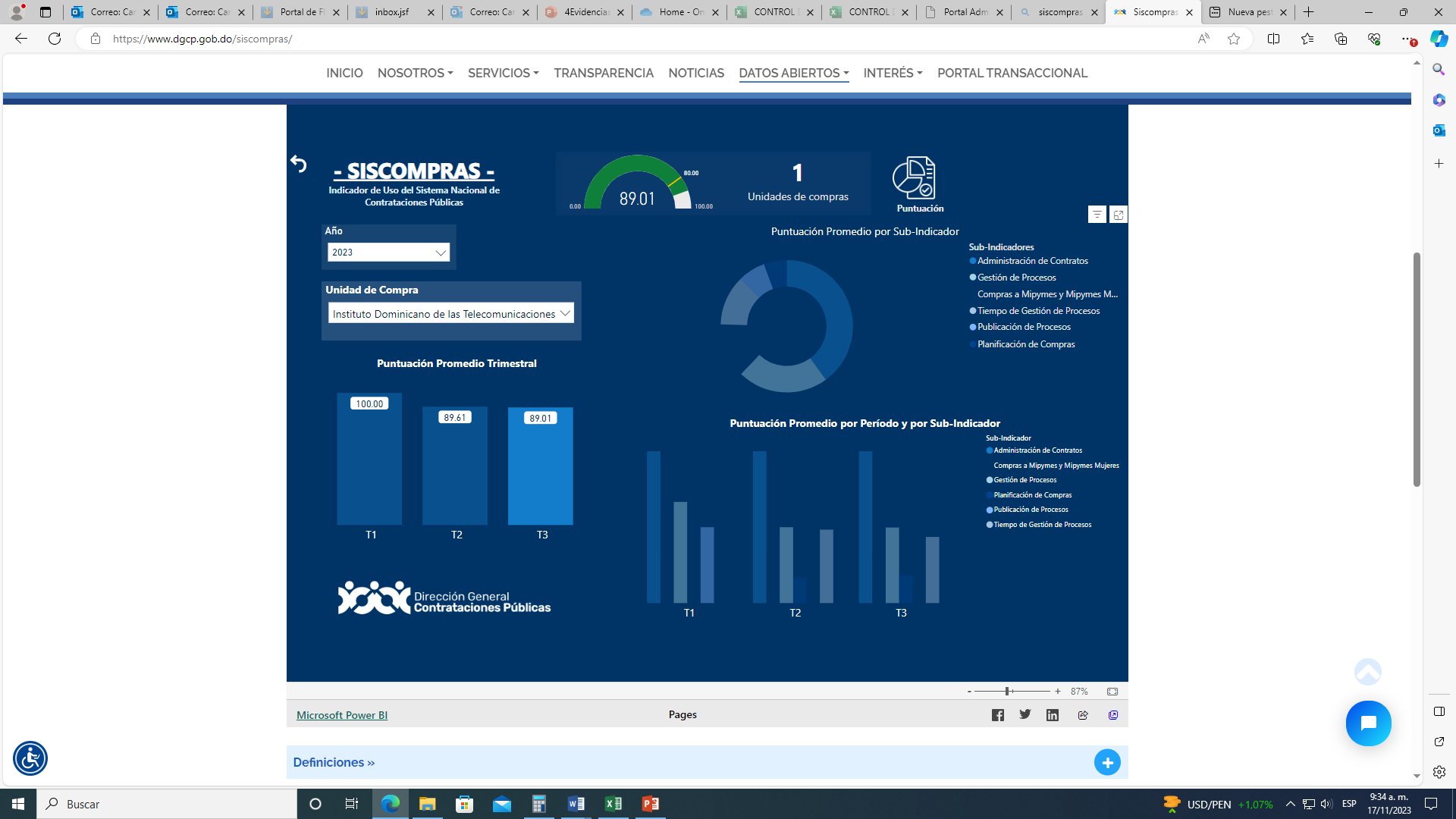 Fuente: Portal SISCOMPRAS (Siscompras - Dirección General de Contrataciones Públicas (dgcp.gob.do) Infraestructura física y servicios generales Se realizaron las readecuaciones y adecuaciones pertinentes a las áreas operativas logrando mejorar el entorno de trabajo y a su vez a estaciones de monitoreo a nivel nacional. Antena de la estación de monitoreo del espectro ubicada en Salcedo (costo RD$593,799.36)Antena de la estación de monitoreo del espectro ubicada en Santiago (costo RD$814,431.36)Antena de la estación de monitoreo del espectro ubicada en Higüey (costo RD$324,882.60)Antena de la estación de monitoreo del espectro ubicada en Dajabón (costo RD$471,916.96)Antena de la estación de monitoreo del espectro ubicada en Santo Domingo (costo RD$287,219.43) Antena de la estación de monitoreo del espectro ubicada en San Juan (costo RD$1,818,364.61) Antena de la estación de monitoreo del espectro ubicada en Barahona (costo RD$260,675.20)Remozamiento Centro Tecnológico Los llanos Baní en proceso de ejecución (costo RD$703,185.10)Remozamiento Centro Tecnológico Moca en proceso de ejecución (costo RD$33,821,718.57)Remozamiento Centro Tecnológico Pedernales en proceso de ejecución (costo RD$1,604,945.33)Remozamiento Centro Tecnológico San Pedro de Macorís se encuentra en proceso de adjudicaciónConstrucción de oficinas de la sede central del INDOTEL El proyecto de la construcción de oficinas de la sede central del INDOTEL actualmente se encuentra aprobado con las modificaciones en su estructura mediante el Ministerio de Vivienda y Edificaciones.  Estadísticas de mantenimiento de infraestructura y vehículosLa institución ha logrado eficientizar los servicios de mantenimiento de infraestructura y los servicios de transporte interno de tal manera que las áreas operativas realicen sus funciones de forma óptima. Fuente: Dirección Administrativa 
4.1.2 Desempeño Financiero Contribución al Desarrollo de las Telecomunicaciones (CDT)El monto preliminar acumulado de las recaudaciones por concepto de la Contribución al Desarrollo de las Telecomunicaciones (CDT) en el período enero-noviembre 2023 es por la suma de mil seiscientos ochenta y cinco millones cuatrocientos ochenta y nueve mil noventa pesos dominicanos con 13/100 (DOP1,685,489,090.13). En el período comprendido entre enero-noviembre 2023 se recibieron 3,094 pagos para un promedio de cumplimiento preliminar del 96.7%.Fuente: Departamento de Recaudaciones

Fuente: Departamento de RecaudacionesDerecho a Uso (DU) del Espectro RadioeléctricoEl monto preliminar de las cobranzas del Derecho a Uso (DU) del espectro radioeléctrico en el período enero-noviembre 2023 es por la suma de doscientos dieciocho millones sesenta y cinco mil novecientos veintiséis pesos dominicanos con 39/100 (DOP 218,065,926.39), para un 72% del monto total emitido en las órdenes de pago correspondientes al año 2023, el cual asciende a la suma total de trescientos tres millones ciento ochenta y siete mil seis pesos dominicanos con 27/100 (DOP303,187,006.27). Igualmente, se recuperaron montos de DU de los años 2005-2022 por la suma de setenta y un millones cuatrocientos treinta y dos mil novecientos tres pesos dominicanos con 16/100 (DOP 71,432,903.16), para una recaudación total en el período enero-noviembre de 2023 de doscientos ochenta y nueve millones cuatrocientos noventa y ocho mil ochocientos veintinueve pesos dominicanos con 55/100 (DOP 289,498,829.55).Tasas por Procesamiento o de ServiciosDe acuerdo con las Resoluciones Números: 036-15 y 070-18 que fijan tasas por procesamiento de servicios ante el INDOTEL, en el periodo enero-noviembre de 2023 se recaudó la suma de veinticuatro millones doscientos sesenta y ocho mil quinientos noventa y nueve pesos dominicanos con 16/100 (DOP 24,268,599.16).Tasas al tráfico de telefonía fija, móvil y SMS Internacionales entrantes a la República Dominicana, según Ley 184-17 del Sistema Nacional de Atención a Emergencias y Seguridad 9-1-1 De acuerdo con lo que establece la Ley número 184-17, el INDOTEL es el agente recaudador de las tasas al tráfico de telefonía fija, móvil y SMS Internacionales entrantes a la Republica Dominicana para posteriormente transferir íntegramente el monto recaudado a la Tesorería Nacional como parte de los ingresos asignados al Sistema Nacional de Atención a Emergencias y Seguridad 9-1-1.Para el período enero-noviembre 2023 se ha recaudado por este concepto la suma de cuatrocientos treinta y dos millones cuatrocientos treinta y cuatro mil dieciséis pesos dominicanos con 05/100 (DOP 432,434,016.05).Las recaudaciones preliminares por concepto de CDT/DU/TASAS x SERVICIOS y TASAS 9-1-1 para los períodos señalados anteriormente, fueron por RD$2,431,690,534.89.Estados financierosA continuación, una presentación de los Estados Financieros:A Continuación, presentamos un detalle por antigüedad de saldos de las cuentas por pagar al 31 de octubre del 2023:Ejecución presupuestariaEl presupuesto proyectado para el año 2023 asciende a cuatro mil doscientos diecinueve millones cuatrocientos cincuenta y dos mil cuatrocientos setenta y ocho pesos con 00/100 (RD$4,219,452,478.00), de los cuales al 31 de octubre de 2023 se ha ejecutado un monto ascendente a mil novecientos diecisiete millones doscientos mil ochocientos veintisiete pesos con 00/100 (RD$1,917,200,827.00), lo cual representa un 45.44% del monto del presupuesto estimado para el 2023.Cabe destacar que el presupuesto en la mayoría de los renglones está ejecutándose, atendiendo a las metas programadas en el Plan Operativo Anual (POA). 4.2 Desempeño de los Recursos Humanos  Clima laboral / voluntariado y responsabilidad social El INDOTEL a partir de administración de los recursos humanos, tiene como compromiso gestionar los valores de los colaboradores de forma estratégica, con el objetivo de mejorar la identificación de estos con la misión de la institución. En el marco de la responsabilidad social, se realizaron 15 actividades que van en pro del bienestar de todos los colaboradores y colaboradoras de la institución.Vale destacar la actividad “Dona un juguete y haz un niño o niña feliz”, donde los y las colaboradores realizan donaciones a diferentes instituciones o fundaciones de niños, niñas y adolescentes. También se realizó la actividad “Verano INDOTEL”, en la cual 15 hijas de colaboradores y colaboradoras fueron beneficiadas con su asistencia al campamento The Coding Space.Formación y desarrolloDentro de las acciones tomadas para impulsar las mejoras en las capacidades y competencias de los colaboradores y las colaboradoras, seguimos fortaleciendo los acuerdos institucionales con el Centro de Capacitación en Política y Gestión Fiscal (CAPGEFI), el Instituto Nacional de Formación Técnico Profesional (INFOTEP), el Centro de Estudios Avanzados en Banda Ancha para el Desarrollo (CEABAD), la Unión Internacional de Telecomunicaciones (UIT), CEPAL-UNCTAD, el Instituto Nacional de Administración Pública (INAP), entre otros. En este año se han otorgado 87 capacitaciones sin costo, mucha de estas internacionales, dirigidas a todo el personal. Dentro de la participación 70% corresponde a mujeres y un 30% hombres. Las capacitaciones que fueron realizadas con pagos con un total de 44 con la participación de un 75% mujeres y un 25% hombres. Pasantías  Para el programa de pasantías, este año participaron 31 pasantes externos de distintos centros educativos, entre ellos Centro de Arte Japón, Politécnicos Loyola. Los pasantes trabajaron en diversas áreas de la institución. Adicional a este grupo participaron 4 pasantes internos que vivieron la experiencia de estar en otras áreas, de esta manera enriquecer sus labores en la institución.Prevención de Riesgos LaboralesEste año en la unidad de Riesgo Laboral, se realizó acciones como operativos, charlas y levantamiento de necesidades que van en pro del bienestar de todos los colaboradores y las colaboradoras.Dentro de las acciones realizadas y en continuidad al Plan de Prevención de Riesgos, fue llevado a cabo el Simulacro Nacional, el cual se contabilizo un tiempo de evacuación de 4.25 minutos reflejando una mejoría tiempo en comparación al año anterior, a su vez contribuyendo a la preparación del personal ante cualquier eventualidad o desastre. A partir del levantamiento de las necesidades se logró identificar puntos de mejoras para el personal con discapacidad, los cuales fueron incluidos dentro del Plan de Riesgos y a su vez, tomando acción para el bienestar de los colaboradores y las colaboradoras. Administración del talento humanoDentro del plan de acción del área de la administración del talento humano se puede destacar:Se desarrolló el indicador de socialización del marco estratégico institucional, con la difusión de informaciones como Misión, Visión y Valores del INDOTEL, informaciones sobre normas y comportamientos, políticas y procedimientos  Seguimiento y rendimiento en el Sistema de Monitoreo de la Administración Pública (SISMAP)Selección del personal de la instituciónDivulgación de elementos simbólicos de la cultura institucional: logo, historia y fundadores del INDOTELEvaluación de desempeño a todo el personal (en curso)Se finalizó con la elaboración del Manual de Funciones, el cual dotará a la institución de un instrumento de gestión que permita sistematizar y homogeneizar la denominación, clasificación, nivel jerárquico, objetivo y base legal sobre la que se sustenta el desarrollo y cumplimiento de las funciones, las relaciones de dependencia de las unidades organizativas y de coordinación; así como también su ubicación dentro de la estructura y las funciones que les correspondenManual de cargos elaborados Promedio de salario por grupo ocupacional Promedio general sistema de monitoreo de administración pública SISMAP En lo concerniente al Sistema de Monitoreo de la Administración Pública (SISMAP), el promedio general para este sistema es de 33.56%, realizando una comparación con el trimestre anterior, hubo un aumento de 1.56%. Dentro del plan de acción para mejorar la puntuación del SISMAP se desarrolla reuniones permanentes con las áreas responsables de cada indicador, utilizando como mecanismo principal un acercamiento directo con los analistas del SISMAP.Evaluación correspondiente al año 2022En lo correspondiente al indicador de evaluación de desempeño, los resultados de la evaluación de desempeño del año 2022 arrojaron un 92% de colaboradores evaluados, conforme a lo establecido en la política de evaluación de desempeño. Total de servidores en nómina	656Total de servidores evaluados	611Los resultados de la evaluación de desempeño correspondiente al año 2023 aún están en curso, en tal sentido se tiene planificado concluir los resultados a finales del mes de diciembre 2023.Estadística de grupo ocupacional con salario promedio Fuente: Dirección de Gestión HumanaEl promedio de la escala salarial por grupo ocupacional y por género se encuentra muy cerca de lo equitativo, puesto que la admisión y selección del personal se realiza a través de las políticas y procedimientos internos, basado en la competitividad no en el género.4.3 Desempeño de los Procesos Jurídicos  4.3.1 Cumplimiento y Sanciones El INDOTEL tiene el deber de controlar el cumplimiento de las obligaciones legales y reglamentariamente establecidas en el marco normativo vigente por parte de los agentes regulados.  Con el propósito de promover acciones de vigilancia acorde al plan de cumplimiento con su primera fase estructurada, la realización de investigaciones, estudios regulatorios, análisis de denuncias, que constituyen instrumentos para identificar la existencia de posibles vulneraciones a la ley y los reglamentos que la complementan, en cuyo caso requiere la adopción de medidas correctivas pertinentes. A continuación, dentro de las labores ejecutadas este año:  Fuente: Gerencia de Cumplimiento, Dirección de Cumplimiento y SancionesCoordinación de sanciones  Se realizaron operativos a nivel nacional con el propósito de identificar presuntos infractores del régimen legal y regulatorio de los servicios públicos de telecomunicaciones, confirmando así el incumplimiento por parte de los distintos operadores autorizados y no autorizados de dichos servicios respecto de los cuales procedemos a destacar lo siguiente:  Casos de la Coordinación de SancionesFuente: Gerencia de Sanciones, Dirección de Cumplimiento y Sanciones  4.3.2 Aspectos jurídicosEl área jurídica tiene como función asesorar a la máxima autoridad y demás áreas de la institución en la elaboración de estudios e interpretación de leyes, decretos, ordenanzas, contratos o cualquier otro aspecto legal.   Asimismo está a cargo de la gestión de todos los procesos judiciales y administrativos de carácter legal que involucren a la institución, además, tiene un papel activo en la instrumentación de las resoluciones y participa en la revisión de los mecanismos de selección para las contrataciones en las que participa el INDOTEL. Se respondieron un total de 184 solicitudes durante el año 2023, las cuales fueron:  Fuente: Matriz Seguimiento de Casos, Dirección Jurídica  Catorce (14) demandas se encuentran pendientes de fallos, las cuales son: Fuente: Dirección JurídicaCon miras a dar seguimiento y respuesta a los casos y requerimientos en el período enero a noviembre 2023, fueron elaborados los siguientes documentos:   Fuente: Sistema de Gestión Interna y Matriz de Seguimiento de Casos Dirección Jurídica  En el INDOTEL se lleva a cabo el correcto control de la producción de los diferentes documentos administrativos que se producen en ese sentido; en el período enero-noviembre 2023 los contratos elaborados correspondientes a las diferentes actividades administrativas que se llevaron a cabo fueron: Fuente: Matriz de casos, Gerencia de Contratos   El total de documentos sobre los diferentes procesos de compras y contrataciones como parte de las actividades legales realizadas en la institución, genera diferentes documentos, tales como dictámenes jurídicos, informes, resoluciones del Comité de Compras y Contrataciones, entre otros:  Fuente: Matriz de casos, Gerencia de Contratos   4.4 Desempeño de la Tecnología Con el objetivo de mejorar y fortalecer su infraestructura tecnológica, el INDOTEL ha llevado a cabo diversas actualizaciones y mejoras en los equipos de software, sistemas de gestión, procedimientos de Tecnologías de la Información (TI), entre otros. Actualización de Equipos Se realizaron inversiones significativas para actualizar y modernizar los equipos tecnológicos utilizados por el INDOTEL. Esto incluye la adquisición de hardware de última generación y la renovación de dispositivos existentes, con el fin de mejorar el rendimiento y la eficiencia de los sistemas.  Adquisición de Sistema de Hiperconvergencia  En virtud de fortalecer la infraestructura tecnológica y optimizar la gestión de recursos en la institución, se adquirió un sistema de hiperconvergencia realizando una inversión de RD$10,621,188.91. El objetivo de esta inversión no sólo se basa en optimizar el rendimiento y la capacidad de almacenamiento, sino también simplificar las operaciones diarias a través de una interfaz única para la administración y monitorización de la infraestructura.  Adquisición del Sistema PRTG Network Monitor Con el objetivo de fortalecer la capacidad de supervisión y gestión de la infraestructura tecnológica del INDOTEL, se adquirió el sistema PRTG Network Monitor realizando una inversión de RD$129,891.60. Esta elección estratégica se basa en la necesidad de contar con una solución integral y efectiva para monitorear en tiempo real el estado y rendimiento de la red, sistemas y dispositivos.PRTG Network Monitor proporciona una visión detallada de la salud de la red, el tráfico, la disponibilidad de servidores y otros aspectos cruciales, facilitando así la identificación proactiva de posibles inconvenientes y la toma de decisiones informadas. Mejoras en software Se realizó una actualización exhaustiva a los programas y aplicaciones utilizadas por el INDOTEL. Esto permitió aprovechar las últimas funcionalidades y mejoras de seguridad, así como garantizar una mayor compatibilidad y estabilidad en el entorno tecnológico de la institución. Se implementó el software de mesa de ayuda GLPI. Esta herramienta se integró con éxito en los sistemas de gestión interna de la institución, con el objetivo de mejorar la eficiencia en la atención y fortaleciendo la capacidad de resolución de incidencias relacionadas con los servicios TIC.  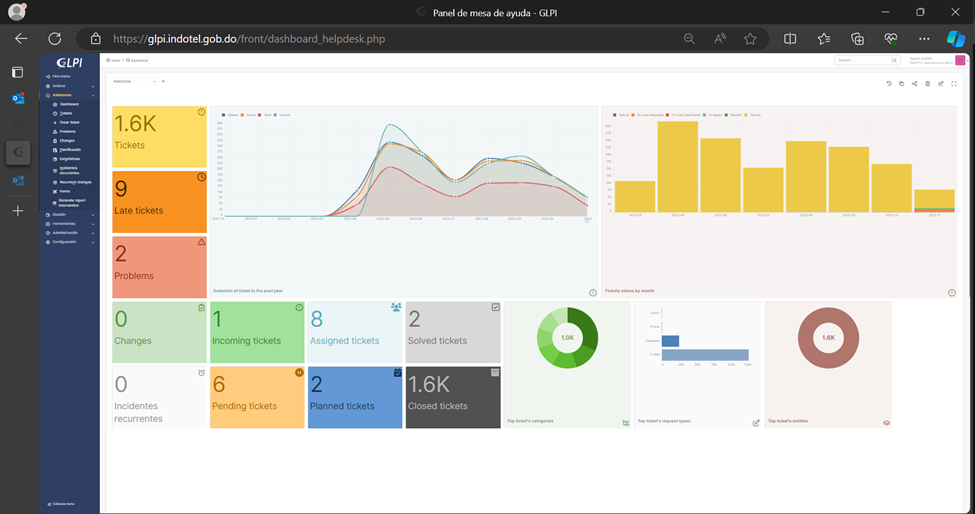 Fuente: Software de mesa de ayuda, GLPI 
A través del software de mesa de ayuda GLPI, se han registrado un total de 1,639 solicitudes de tickets de soporte. Actualmente hay 6 tickets pendientes de solución que cumplen con el tiempo de respuesta y 9 que se encuentran en estado de retraso. Fuente: Software de mesa de ayuda, GLPI Sistemas de Gestión Optimizados  Se realizó mejoras del Sistema de Gestión Interna (SGI), mediante la implementación de un Sistema de Gestión de Relaciones con el Cliente (CRM), que optimiza y automatiza las operaciones diarias que se realizan en la institución, con el objetivo de agilizar los procesos, mejorar la eficacia en la administración de recursos; incluyendo la optimización de los flujos de trabajos, la automatización de tareas repetitivas y la integración de sistemas para una mayor eficiencia operativa.   Cumplimiento de estándares TIC del Estado dominicano Se obtuvieron las certificaciones de la OGTIC Nortic A5 “Norma sobre la Prestación y Automatización de los Servicios Públicos del Estado dominicano” y Nortic A6 “Norma sobre el Desarrollo y Gestión del Software en el Estado dominicano” dando, cumplimiento a las directrices del Gobierno dominicano en la automatización de los servicios ofrecidos por la institución, el desarrollo y gestión de software eficiente garantizando un mejor servicio en beneficio de toda la ciudadanía. 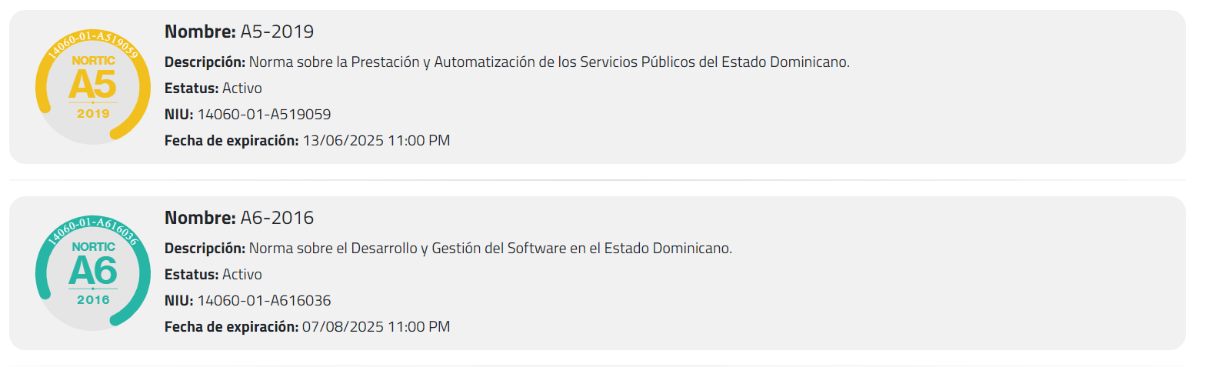 Fuente: Portal Institucional, INDOTEL Lanzamiento APP INDOTEL Se realizó el lanzamiento de la APP INDOTEL, una plataforma móvil que ofrece acceso rápido y sencillo a algunos servicios del INDOTEL. El total de descargas a la fecha de la APP luego de su lanzamiento es de 1,854.Fuente: Tienda de aplicaciones de IOS y Android}4.5 Desempeño del Sistema de Planificación y Desarrollo Institucional  El redimensionamiento y reorientación de la institución ha conllevado un trabajo intenso en cuanto a la planificación institucional, desde la actividad de evaluación de los planes estratégicos y operativos y la propia formulación de estos, los cuales trazan las diferentes líneas de trabajo para los próximos años. El desafío no ha sido menor, ha implicado una mirada coherente a los planes de Gobierno en aras de una verdadera alineación que facilite sinergias capaces de potenciar el impacto de las políticas públicas en el sector de las telecomunicaciones. En el 2023 cumplió con el seguimiento a la planificación operativa, así como con el inicio de la formulación del Plan Operativo Anual (POA) del próximo año 2024, alineado a la planificación estratégica institucional. Recopilación y publicación de las estadísticas del sector de las telecomunicaciones En virtud de los cambios tecnológicos experimentados y las mejoras disponibles en la industria, se hacía necesario revisar y adecuar los indicadores estadísticos vigentes. Adicionalmente, en vista del impacto nacional, regional y mundial que tienen los indicadores en la medición de la evolución del país en las Tecnologías de la Información y la Comunicación (TIC), es importante contar con la precisión y fidelización de la información requerida a los prestadores para su posterior análisis y difusión. Esto incluye la selección de una cantidad adecuada de indicadores, que abarquen todos los módulos necesarios para una medición completa, así como el aprovisionamiento de las metodologías de recolección correcta, por lo que fue dictada la Norma que Regula los Indicadores Estadísticos del Sector de Telecomunicaciones de la República Dominicana la cual fue aprobada mediante Resolución número 026-2021 con el objeto del establecimiento de un marco normativo que regule las informaciones y datos estadísticos que las prestadoras de servicios públicos de telecomunicaciones deberán presentar ante el INDOTEL.  Esta norma se aplicará a todas las prestadoras de servicios públicos de telecomunicaciones, para los módulos de indicadores sobre: Servicio de Telefonía Fija, Servicio de Telefonía Móvil, Servicio de Difusión por Suscripción, Servicio de Internet, Tráfico, Tarifas, Conectividad, Ingresos, Inversión y otros indicadores de telecomunicaciones. Luego de la entrada en vigor de la Resolución número 026-2021, los indicadores estadísticos han mostrado un robustecimiento en materia de recolección de desagregaciones, que se vienen a sumar a los ya existentes en la Resolución número 141-10, la cual fue derogada. El procedimiento utilizado para la generación de los indicadores sobre el desempeño del sector de telecomunicaciones de la República Dominicana comprende tres fases: la gestión para la obtención de los datos, validación y análisis y la generación de resultados. Los indicadores estadísticos del sector se recopilan a través de registros administrativos suministrados por las prestadoras de los diferentes servicios y los mismos son compilados por el departamento de Estadísticas de acuerdo con los lineamientos de la Resolución número 026- 2021 normativa que regula la información y el plazo para la presentación de estadísticas al INDOTEL. Para producir los resultados con indicadores estadísticos fiables, oportunos y robustos generados en los reportes e informes, el INDOTEL adquirió un sistema informático para automatizar la recolección de la data y de esa manera disminuir los errores producto de la digitación manual de los datos, así como también se lleva a cabo una labor de seguimiento al cumplimiento de entrega de la información estadística. Durante el período del año 2023, se realizaron diversos acercamientos tanto con las prestadoras que presentan las estadísticas de manera irregular, como con las que nunca han entregado sus informaciones, con el fin de disponer de datos completos para plasmar la realidad del país en materia de telecomunicaciones. Dando seguimiento al programa de implementación de la Resolución número 026-2021, se mantienen en cumplimento las prestadoras que se mantenían bajo la Resolución número 141-10, ya derogada. Se remitió un informe a la Dirección de Cumplimiento notificando los niveles de incumplimiento de las empresas que continúan pendiente de entrega de información al INDOTEL. En consecuencia, se enviaron comunicaciones de advertencia a doce prestadoras, con el riesgo de aplicárseles un proceso sancionador administrativo si no obtemperan al mandato. Estado de cumplimiento prestadoras en presentación estadísticas en el 2023 Fuente: Departamento de Estadísticas Por otra parte, dentro de los aspectos a resaltar respecto a las funciones ejecutadas en el área durante el año 2023, podemos mencionar los siguientes: Elaboración y difusión de los reportes de las estadísticas de telecomunicaciones Trimestrales, enero- marzo, abril-junio, julio-septiembre Semestral enero- junio  Anual de enero- diciembre de 2022 Elaboración y difusión del “Informe de Desempeño de las Telecomunicaciones 2023” Nacional de Estadísticas, a realizarse en el año 2023, para el levantamiento de la situación actual de uso y acceso a las TIC como parte la Agenda Digital 2030 Actualización y remisión a COMTELCA del informe “Iniciativas de la R.D. para la Reducción de la Brecha de Género en TIC Completar encuesta de la UIT, sobre los indicadores estadísticos de manera semestral y anual Suministrar las estadísticas a la Oficina nacional de Estadísticas (ONE) Proyecto Burocracia Cero El Programa Burocracia Cero, creado mediante el Decreto número 640-20, busca elevar la eficiencia de la administración pública, a través de marcos normativos claros, oportunos y transparentes, que permitan la simplificación de los trámites y servicios, así como la mejora de la calidad de las regulaciones. Se encuentra implementando la segunda fase del Programa Gobierno Eficiente (Burocracia Cero), el cual abarca la simplificación y automatización de los procesos que se encuentran disponibles en el Portal de Servicios del Gobierno Dominicano y en la Ventanilla Única de Inversión del sector de las telecomunicaciones.    Los trámites que fueron incluidos en el Portal de Servicios del Gobierno Dominicano de la Oficina Gubernamental de Tecnologías de la Información y Comunicación (OGTIC), fueron los siguientes: Solicitud de Concesión sin concurso público Ampliación de Concesión Renovación de Concesión Inscripción en Registro Especial Certificaciones Licencia para usar frecuencias del espectro radioeléctrico que se encuentra vinculada a una autorización Licencia e Inscripción para la operación de Servicios Móviles Aeronáuticos y operación de Servicios Privados de Radiocomunicaciones En el portal de Ventanilla Única de Inversión (VUI) de Pro Dominicana fueron incluidos los siguientes tres trámites: Inscripción en Registro Especial Solicitud de Concesión sin concurso público Solicitud de Homologación de Equipos y Aparatos Se decidió adquirir una plataforma tecnológica con la finalidad de automatizar los procesos, se iniciará automatizando los servicios priorizados en el Programa Burocracia Cero y que se encuentran disponibles en el Portal de Servicios del Gobierno Dominicano. Esto se reflejará en un ahorro significativo de tiempo de respuesta y recursos, ya que se disminuirá el uso del papel y se agilizará la manera en la que se interactúa entre las distintas áreas internas de la institución y con el ciudadano. Por otra parte, trabajo junto a un equipo integrado por colaboradores de la Oficina Gubernamental de Tecnología de la Información y Comunicación (OGTIC), del Ministerio de Administración Pública (MAP), del Consejo Nacional de Competitividad (CNC) y de Pro Dominicana en la implementación de la Ventanilla Única del sector de las telecomunicaciones.  Fue realizado un levantamiento de los permisos que requieren las empresas para ofrecer los servicios de telecomunicaciones para operar en el país, así como para desplegar la infraestructura que necesitan para ofrecerlo. 4.5.1 Normas Básicas de Control Interno (NOBACI)La Contraloría General de la República (CGR) es el órgano rector en materia de control interno en la administración pública. En este sentido ha implementado las Normas de Control Interno (NOBACI) que cuentan con 5 matrices, denominadas: Ambiente de Control (AMC), Valoración y Administración de Riesgos (VAR), Actividades de Control (ADC), Información y Comunicación (IyC) y Monitoreo y Evaluación (MyE), en las cuales se desglosan los diferentes requerimientos que se necesitan para el control interno.  Para dar cumplimiento a los requerimientos de las matrices, se ha estado trabajando junto a un Analista de la Contraloría General de la República en la creación y actualización de la documentación necesaria para su cumplimiento y de esta manera garantizar que la institución disponga de un sistema de control interno fortalecido. El INDOTEL ha alcanzado el 87% de cumplimiento en la NOBACI.  4.5.2 Resultados de los Sistemas de Calidad En la institución se lleva a cabo una gestión por procesos, realizando anualmente un autodiagnóstico utilizando la metodología CAF a través del cual se identifica los puntos fuertes y las áreas de mejoras para implementar las acciones necesarias para elevar la calidad de los servicios que ofrecemos. La metodología CAF requiere que se evalúen 9 criterios y 28 subcriterios. Los primeros cinco criterios son facilitadores a través de los cuales se evalúa lo que hace la organización y la manera en que son planteadas las tareas para alcanzar los resultados deseados y en los restantes cuatro criterios, se evalúan los resultados y se mide la percepción de los empleados, clientes y la sociedad. Dentro de las evidencias que se dispone para su cumplimiento se encuentran: Plan Estratégico Institucional (PEI), misión, visión, valores, la Comisión de Integridad y Cumplimiento Normativo, la cual vela por la correcta conducta de los colaboradores y una alta dirección cuyo comportamiento se encuentran apegado a los valores institucionales.  Se tiene identificado los grupos de interés, así como sus necesidades y expectativas. Disponemos documentados los procedimientos y políticas para gestionar los recursos humanos, firmamos acuerdos y convenios con instituciones nacionales e internacionales, tanto del sector privado como del sector público, coordinamos mesas técnicas con el sector que regulamos para identificar sus necesidades y tenemos identificados los procesos claves de la institución.  En los últimos cuatro criterios fueron evaluados los resultados orientados a los clientes, colaboradores y la responsabilidad social.  Para su cumplimiento disponemos de una encuesta de satisfacción al cliente en el cual obtuvimos una satisfacción de 89.67%, una Carta Compromiso al Ciudadano con una satisfacción de 90%, indicadores de las Mediciones del Sistema de Transparencia, encuesta de clima organizacional para verificar los resultados que está alcanzando la organización en relación con la satisfacción del personal, fueron llevados a cabo proyectos de desarrollo con la finalidad de cerrar la brecha digital de las telecomunicaciones y disponemos de indicadores de efectividad de los principales procesos. 4.5.3 Acciones para el Fortalecimiento Institucional En el Plan Estratégico Institucional (PEI) 2021-2024 fueron definidos 4 Ejes Estratégicos, uno de ellos es el Eje de Fortalecimiento Institucional que tiene como finalidad fortalecer las áreas de apoyo y transversales para eficientizar la gestión institucional. Las iniciativas llevadas a cabo por las áreas que impactan este Eje están siendo mencionadas en las diferentes secciones del presente acápite de “Resultados Áreas Transversales y de Apoyo” y el cumplimiento de las metas establecidas en este Eje se miden en la evaluación del Plan Operativo Anual (POA). 4.5.4 Equidad de Género El INDOTEL, acogiéndose a la iniciativa del gobierno de transversalizar el enfoque de género en la planificación nacional, implementó el Sello de Igualdad de Género en el Sector Público junto al Ministerio de la Mujer (Mmujer) y el Programan de las Naciones Unidas para el Desarrollo (PNUD).  Este sello es un acelerador para el logro de la igualdad de género y de la Agenda 2030 y busca transformar las instituciones en sus dimensiones internas y externas, con la promoción de acciones encaminadas a eliminar brechas de género, aumentar la participación y las oportunidades laborales equitativas entre mujeres y hombres. Se trabajó de manera ardua en la preparación y recolección de evidencias, de cara al proceso de auditoría externa a la implementación del Sello de Igualdad en el sector público en la institución, el cual fue realizado por un personal técnico regional del Programa de las Naciones Unidas para el Desarrollo (PNUD). Este personal realizó dicha auditoria de manera virtual, a los fines de verificar el cumplimiento de la institución con las 5 dimensiones requeridas por el Sello de Igualdad de Género, las cuales contienen 20 estándares desagregados en 40 requerimientos. El equipo evaluador realizó entrevistas, grupos focales y otras actividades con el personal de la institución durante una semana.  A través de una reunión donde participó el Comité de Igualdad de Género del INDOTEL, el equipo evaluador del Programa de las Naciones Unidas para el Desarrollo (PNUD), personal técnico del Programa de las Naciones Unidas para el Desarrollo (PNUD), personal técnico del Ministerio de la Mujer (Mmujer) y el equipo técnico de género del INDOTEL, se realizó la presentación de los resultados de la auditoría externa realizada. El INDOTEL obtuvo la categoría de plata en el Sello de Igualdad de Género en el sector público. El equipo técnico de género sostuvo una reunión con un grupo de organizaciones feministas de la sociedad civil (MujeresTicsRD, CIPAF, GirlsIntech), la cual tuvo como objetivos: Identificar las desigualdades y obstáculos que presentan niñas y jóvenes para poder motivarlas a que estudien carreras relacionadas a las áreas de matemáticas, ciencias, ingenierías y tecnologías Establecer iniciativas para fortalecer redes de cooperación y asociaciones entre el INDOTEL y los organismos convocados Comunicar los proyectos ejecutados por el INDOTEL relacionados con género (Canasta Digital y Alfabetización Digital) Hacer una lluvia de ideas sobre planes de acción que se puedan ejecutar para concientizar a las niñas y jóvenes sobre los beneficios de estudiar las carreras relacionadas a las áreas de matemáticas, ciencias, ingenierías y tecnologías Definir posibles proyectos que se puedan ejecutar e implementar de manera coordinada Fue impartida por el Ministerio de Trabajo una charla a todo el personal de la institución sobre Equidad de Género en el Ámbito Laboral y otra charla por el Programa de las Naciones Unidas (PNUD) sobre Masculinidades, Corresponsabilidad y Paternidad Responsable, con este tipo de charlas buscamos promover modelos masculinos positivos de hombres en la vida cotidiana. En el marco de la conmemoración del día Internacional de la Eliminación de la Violencia contra la Mujer fue coordinado un conversatorio, el cual contó con diferentes expertos en la materia y en el mismo se abarcó la violencia de género en el ámbito laboral y familiar. También fue comunicado a todo el personal el Protocolo para la Prevención y Atención a las Víctimas de Violencia, Acoso Laboral y Acoso Sexual en el cual se explican las vías que dispone la institución para denunciar el acoso laboral. A nivel laboral en el INDOTEL se dispone de igualdad de género y puede ser evidenciado a través de la nómina que está compuesta por un 49.19% de mujeres y 50.81% de hombres, las posiciones de mando por un 46% por mujeres y 55% hombres, así como también los salarios de las/los colaboradoras y colaboradores son equitativos.  Colaboradoras y colaboradores por grupo ocupacionalFuente: Dirección de Gestión Humana  4.6 Desempeño del Área de Comunicaciones   El INDOTEL ha realizado un trabajo de desarrollo y difusión de productos comunicacionales para el posicionamiento de sus acciones e iniciativas en medios de comunicaciones tradicionales y plataformas digitales.Campañas Publicitarias   Proyecto implementación Televisión Terrestre Digital (TTD)  Se implementó una campaña de comunicación para anunciar la Televisión Terrestre Digital, sus beneficios y como continuidad, la entrega de cajas convertidoras de señales digitales; los mensajes fueron difundidos en las redes sociales de la institución, prensa, medios digitales, radio y televisión.  Para su colocación en los medios se pagó un monto de RD$15,157,233.00, por concepto de publicidad en medios de comunicación contratados.   El impacto obtenido con la campaña fue el siguiente:  Fuente: Reporte periódico Listín Diario  Fuente: Redes sociales @indotelrd, @IdotelRD, Instituto Dominicano de las Telecomunicaciones-INDOTEL  Celebración del Día Mundial de las Telecomunicaciones  El día 17 de mayo se celebra el Día Mundial de las Telecomunicaciones y la Sociedad de la Información y la Comunicación, durante ese día se realizó una misa de acción de gracias y un acto de rendición de cuentas, con el objetivo de informar los hitos alcanzados y los proyectos implementados a nivel regulatorio y social en términos de conectividad y del desarrollo del sector.   Dentro de las acciones de comunicación estratégica realizadas para el posicionamiento de la actividad dentro del público meta se encuentra:    Redacción, distribución y publicación de notas de prensa del Día Mundial de las Telecomunicaciones y logros obtenidos por el INDOTEL.  Producción y distribución de material audiovisual durante la actividad. Convocatoria a la prensa y publicación en las agendas de los medios de comunicación impresos y digitales de la actividad.  Contacto directo con periodistas y líderes de opinión para las entrevistas.   Creación y difusión de contenido de expectativa para las redes sociales de la institución.  Elaboración de línea gráfica para representar la identidad del evento.  Coordinación de montaje de la actividad (confección de banners, backpanel, rollup, logística etc.)  Conducción de la maestría de ceremonia del evento.  Para la celebración del Día Mundial de las Telecomunicaciones, en gastos administrativos para el montaje de la escenografía, equipos audiovisuales, catering e invitaciones, fue utilizado un presupuesto de RD$952,879.50. Reunión del Comité Consecutivo Permanente I: Telecomunicaciones/ Tics (CCP.I) de la CITEL  Para este evento se realizaron las siguientes acciones:  Cobertura de prensa   Redacción de nota informativa enviada a los medios de comunicación  Producción y distribución de material audiovisual de la actividad  Conducción de la maestría de ceremonia del evento.  Graduación de técnicos del Centro de Capacitación en Informática Tételo Vargas-ITLA  En materia de comunicación, durante los meses enero-noviembre se ejecutaron las siguientes acciones para las graduaciones de 812 nuevos técnicos de la extensión educativa del Centro de Capacitación en Informática Tételo Vargas-ITLA de la provincia San Pedro de Macorís.  Cobertura de prensa   Redacción de nota informativa enviada a los medios de prensa  Producción y distribución de material audiovisual de la actividad  Elaboración de artes gráficos   Conducción de la maestría de ceremonia de la actividad  Lanzamiento de la plataforma ValidaFirma  Para dar a conocer este importante hito se implementaron las estrategias comunicacionales, detalladas a continuación:    Convocatoria de prensa a los medios de comunicación   Coordinación de montaje de la actividad   Cobertura de prensa   Redacción de nota informativa enviada a los medios de prensa  Producción y distribución de material audiovisual de la actividad  Elaboración de artes gráficos   Conducción de la maestría de ceremonia de la actividad  Lanzamientos de Puntos Wifi Para garantizar el acceso gratuito y de calidad, fueron dejados en funcionamiento nuevos puntos wifi en diferentes zonas del país. Se ejecutaron las siguientes estrategias de comunicación: Cobertura de prensa Redacción de nota informativa enviada a los medios de comunicación  Cobertura de redes sociales  Producción y distribución de material audiovisual de la actividad  Conducción de la maestría de ceremonia de la actividad  Celebración de la Feria del Libro Apoyo a la XXV Feria Internacional del libro 2023, con el tema central: “La virtualidad a favor de los derechos fundamentales”, se diseñó una matriz para el montaje de una escenografía en la Plaza de la Cultura, donde se promovieron los servicios que la institución ofrece a los usuarios de las telecomunicaciones.  Cobertura de redes sociales Montaje de escenografías Cobertura audiovisual  Para el montaje de la escenografía de la Feria del Libro, se utilizó un presupuesto de RD$340,000.00.Redes Sociales   Para dar a conocer las acciones de la institución tomando en cuenta los ejes estratégicos y planes definidos dirigidos a los grupos de interés del sector de las telecomunicaciones, periódicamente se publican distintas piezas y campañas comunicacionales para orientar a los usuarios en las redes sociales. El INDOTEL incrementó la cantidad de seguidores en las redes sociales durante el período enero-noviembre 2023. Facebook aumentó un 2.64%, siendo esta la red social con mayor crecimiento en cuanto a números de usuarios durante este período, Instagram con 2.43% y Twitter que obtuvo una disminución de 0.13%. Fuente: Software Analytics    Notas de prensa   Con el propósito de dar a conocer las informaciones más relevantes del accionar, durante los meses enero-noviembre 2023 se elaboraron y despacharon a los medios de comunicación 35 notas de prensa, que generaron 38 publicaciones en periódicos impresos y 356 en periódicos digitales, para un total de 394 publicaciones.  Fuente: Unidad de Prensa de la Dirección de 
Relaciones Públicas y Comunicaciones  Fuente: unidad de prensa de la Dirección de Relaciones Públicas y Comunicaciones   Colocación de publicidad en los medios de comunicación   Se difundieron ejecutorias que consistían en campañas, resoluciones y avisos del INDOTEL a través de los diferentes medios de comunicación, con el propósito de informar y orientar a los usuarios y prestadoras de las telecomunicaciones.   Estas publicaciones han sido proyectadas en 65 medios de comunicación, divididos en 05 periódicos impresos, 17 estaciones de radio, 28 programas televisivos y 15 portales digitales. A continuación, la descripción del uso por cada medio de comunicación durante el período enero-junio del año 2023.  Una inversión de RD$9,905,386.10 para la colocación de resoluciones, audiencias públicas, consulta pública, licitaciones y avisos en los medios impresos El Nacional y Hoy por concepto de publicidad en medios de comunicación contratados.    Así mismo, para la colocación publicitaria en periódicos El Caribe y Listín Diario para el Día Mundial de Telecomunicaciones fue utilizado un presupuesto RD$760,215.00. Para la colocación de la campaña Televisión Terrestre Digital en los medios de comunicación, se utilizó un presupuesto de RD$15,769,206 pesos. Fuente: unidad de prensa de la Dirección de Relaciones Públicas y Comunicaciones   4.7 Relaciones Internacionales El INDOTEL como órgano regulador de las telecomunicaciones y responsable de las políticas públicas adoptadas por el Estado dominicano en esta materia, representa al país en diferentes foros, conferencias, grupos técnicos, eventos internacionales y regionales, manteniendo relaciones activas de trabajo y cooperación con organismos reguladores y ministerios TIC de la región de las Américas, principalmente instituciones intergubernamentales, multilaterales y de la sociedad civil, en el ámbito de la competencia de las telecomunicaciones/TIC y de las tecnologías digitales.  Unión Internacional de Telecomunicaciones (UIT) Se destacan las actividades desarrolladas con la Unión Internacional de las Telecomunicaciones (UIT) y el Instituto Dominicano de las Telecomunicaciones (INDOTEL), como es el ‘‘Foro Mundial de la Sociedad de la Información (WISIS)” celebrado en Ginebra, Suiza, en el mes de marzo en donde el INDOTEL fue galardonado con el premio WISISPrizes2023, como órgano regulador modelo de buenas prácticas en la región, por la implementación de acciones innovadoras para el cierre de la brecha digital en la República Dominicana.  Igualmente, en el marco del WISIS 2023 el INDOTEL junto a la Oficina de Desarrollo de las Telecomunicaciones de la UIT, se firmó un acuerdo para avanzar hacia el cierre de la brecha digital en la República Dominicana.  Reglamento para la Gestión Integral de los Residuos de Aparatos Eléctricos y Electrónicos (RAEE) El Poder Ejecutivo dictó el Decreto número 253-23 que establece el Reglamento para la Gestión Integral de los Residuos de Aparatos Eléctricos y Electrónicos (RAEE) en el Marco de la Responsabilidad Extendida del Productor.El nuevo instrumento tiene como objetivo establecer y regular las responsabilidades de los actores involucrados en la gestión integral de los Residuos de Aparatos Eléctricos y Electrónicos (RAEE), en línea con la Ley número 225-20 General de Gestión Integral y Coprocesamiento de Residuos Sólidos.Como avance del proyecto RAEE se elaboró una Guía de Implementación de Responsabilidad del Productor en la gestión RAEE, la cual servirá como apoyo para facilitar e incentivar a todos los actores involucrados a la aplicación y mejor adopción del reglamento. Se tuvo una destacada participación en el panel de alto nivel “Ser ecológicos con la transformación digital”, presentando el trabajo que ha realizado entre el INDOTEL, en conjunto con el Ministerio de Medio Ambiente y Recursos Naturales para la elaboración del Reglamento para la Gestión Integral de los Residuos de Aparatos Eléctricos y Electrónicos (RAEE).Durante el panel se destacó cómo la elaboración de este reglamento siguió un proceso muy participativo, con la intervención de múltiples partes interesadas, donde se discutieron los elementos principales de la regulación, a fin de definir roles, deberes y responsabilidades de las partes involucradas en la cadena de valor de los desechos electrónicos.   Simposio Mundial para Organismos Reguladores (GSR-23) Dentro de las actividades con la Unión Internacional de Telecomunicaciones (UIT), el INDOTEL participó en el “Simposio Mundial para Organismos Reguladores (GSR-23)”, celebrado en Sharm el-Sheikh (Egipto), donde se definen principios reglamentarios y económicos para incentivar el despliegue de infraestructuras digitales para todos los ciudadanos del mundo, basado en enfoques colaborativos para fomentar el desarrollo de mercados propicios a la inversión que promuevan la competencia y estimulen la innovación. Asimismo, se sostuvo reuniones bilaterales con distintos homólogos, con la Comisionada Presidenta de la Comisión Federal de Telecomunicaciones (FCC, por sus siglas en inglés) de los Estados Unidos de América, para reforzar la agenda de trabajo que se ha pautado entre el INDOTEL y la FCC.Se examinaron el avance de los proyectos del INDOTEL con el apoyo de la UIT, como el Partner to Connect, el apoyo para la revisión de la Ley General de Telecomunicaciones, el proyecto RAEE, entre otros temas. 8° Simposio Mundial de Indicadores de las Telecomunicaciones /TICSe participó en el “8° Simposio Mundial de Indicadores de las Telecomunicaciones/TIC”, con el objetivo de disponer de informaciones de mediciones y acceso actualizado del Índice de Desarrollo de las Telecomunicaciones/TIC (IDI), donde la República Dominicana, como Estado miembro de la Unión Internacional de Telecomunicaciones (UIT), forma parte fundamental tomando en cuenta la importancia de lograr el consenso mundial. Actualmente la UIT trabaja en la elaboración de directrices y estudios con la ayuda y el asesoramiento de expertos en el ámbito de las mediciones y los indicadores. Como producto del largo proceso de discusión y análisis entre los Estados miembros de la UIT finalmente fue aprobada la metodología del Índice de Desarrollo TIC (IDI).11° Edición Cyberdrill para las AméricasEl INDOTEL fue el anfitrión de la “11° edición Cyberdrill para las Américas”, organizado por la Unión Internacional de Telecomunicaciones (UIT). Este evento tiene como objetivo mejorar las capacidades de comunicación y respuesta a incidentes en los cuales se simulan ataques cibernéticos, incidentes de seguridad de la información y otros tipos de interrupciones para probar las capacidades cibernéticas de una organización, desde poder detectar un incidente de seguridad hasta la capacidad de responder adecuadamente y minimizar cualquier incidente relacionado. La República Dominicana está haciendo los esfuerzos por crear un ciberespacio dominicano seguro, donde se puedan rastrear actividades que se han venido realizando por más de 20 años, desde la redacción y aprobación de legislación contra el delito cibernético y la protección de datos personales, la creación de documentos políticos estratégicos como la Estrategia Nacional de Ciberseguridad, la ratificación de importantes tratados internacionales en la materia, y la creación de organismos especializados.América AccesibleEn el marco del evento América Accesible, desarrollado en Cuba, el INDOTEL participó en la sesión sobre "Accesibilidad en los servicios de telecomunicaciones: los derechos de los usuarios y los avances de las políticas y metas de accesibilidad del sector", destacando las acciones que está ejecutando la institución y los proyectos en materia de democratización a accesibilidad de la conectividad, alfabetización  de habilidades en el uso adecuado de las TIC y proyectos que buscan cerrar la brecha digital, como un medio para asegurar la inclusión digital y el empoderamiento de todas las personas, independientemente de su edad, género, capacidad o ubicación geográfica.Comisión Interamericana de Telecomunicaciones (CITEL)  El INDOTEL y la Comisión Interamericana de Telecomunicaciones (CITEL) están en el proceso de revisión y validación de los resultados de más de 70 entrevistas realizadas por los técnicos de la CITEL con diferentes actores nacionales y regionales sobre las oportunidades de mejora del INDOTEL y de la República Dominica, para asegurar una exitosa implementación de estas recomendaciones, por lo que actualmente se encuentran en la preparación de una hoja de ruta para las acciones que resulten priorizadas por el INDOTEL. 42 Reunión del Comité Consultivo Permanente I: Telecomunicaciones TIC (CCP.I)A su vez, la República Dominicana sirvió de escenario para la celebración de la “42 Reunión del Comité Consultivo Permanente I: Telecomunicaciones TIC (CCP.I) de la Comisión Interamericana de Telecomunicaciones (CITEL) de la Organización de Estados Americanos (OEA), donde durante cinco días se debatió temas relacionados a la conectividad, la inclusión digital, la seguridad en línea, protección de los derechos de los usuarios y calidad de los servicios de telecomunicaciones, acciones para la mejora regulatoria, control de fraudes y dispositivos móviles ilegales o irregulares, entre otros aspectos, que son esenciales en el desarrollo de un ecosistema que fortalezca la transformación digital. Durante este encuentro, el país presentó la propuesta de un proyecto de decisión para la creación del sitio público sobre género y juventud en la Web de la CITEL, es la primera vez que se crea esta ventana de oportunidades en la región. El proyecto aprobado establece las acciones preliminares tendentes a realizar para diseñar, crear y mantener un área pública en la web de la CITEL dedicada a género y juventud, con el objetivo de apoyar la inclusión digital de las mujeres y jóvenes en los países de la región a través de un repositorio de recursos clave.   En el marco del evento se firmó un nuevo acuerdo entre el Ministerio de Comunicaciones de la República de Colombia e INDOTEL, para desarrollar conjuntamente relaciones de cooperación para el intercambio de información sobre buenas prácticas en materia de políticas para la accesibilidad, la conectividad incluyendo la apropiación, el uso seguro y responsable, la transformación digital y cierre de brecha digital.  De igual manera, el INDOTEL lideró dentro de la sesión especial sobre igualdad de género y empoderamiento efectivo de la juventud, un panel sobre Mujeres Líderes de la Región en la Era Digital, con la participación destacada de mujeres lideresas del sector de las telecomunicaciones de la región.Congreso Latinoamericano de Transformación Digital (CLTD) INDOTEL continúa posicionándose a nivel internacional por sus buenas prácticas regulatorias y avances en el despliegue de redes avanzadas como el 5G, en ese sentido participó para compartir las políticas públicas en la décima edición del Congreso Latinoamericano de Transformación Digital, que es el punto de encuentro de los actores del ecosistema digital en América Latina, el evento se desarrolló en la ciudad de México durante el mes de mayo. En el marco del Congreso, el INDOTEL participó en la sesión plenaria con el tema “El desafío de la sostenibilidad financiera para un futuro digital. Promoción de la inversión en el nuevo contexto”, donde se debatió sobre la sostenibilidad financiera del sector TIC y Telecomunicaciones que es esencial para sostener y ampliar las inversiones necesarias para la mejora y extensión de los servicios.  Examen Organización Mundial del Comercio (OMC) Asimismo, se destaca la participación del INDOTEL, como entidad responsable de la actualización del capítulo correspondiente a las telecomunicaciones y las tecnologías digitales en el marco del informe de la Organización Mundial del Comercio (OMC), relativo al mecanismo de Examen de Políticas Comerciales del Acuerdo de Marrakech y la Organización Mundial del Comercio, sobre la República Dominicana y las políticas y prácticas comerciales. El INDOTEL fue parte de la misión dominicana que presentó dicho Informe a principios del 2023 en la sede de la OMC en Ginebra, Suiza. Este tipo de informes se presenta cada 5 años y se presenta  una comprensión clara de los principales avances, logros y desafíos del país en sus políticas comerciales y de su inversión. Cabe destacar dentro de este informe la importancia de la inclusión de las telecomunicaciones, lo que le permite al país presentar los avances en esta materia y cómo este sector se ha venido posicionando como un eje transversal para el desarrollo de la sociedad y la economía dominicana. Se constata el aumento de la banda ancha y de las políticas públicas para el cierre de la brecha digital. Foro Regional de Desarrollo de Las AméricasEn el presente año, este órgano regulador participó en el Foro Regional de Desarrollo para las Américas en el panel: “Innovación y emprendimiento para el desarrollo digital”, celebrado en San Salvador. En este evento se exploró cómo la innovación y el emprendimiento impulsan el avance digital en las Américas, en donde se destacó los pasos que ha dado el país para acercarse a la meta de la digitalización y promover el buen uso de las TIC. Programa de Estancia Profesional y Excelencia Regulatoria IFT 2023Producto del Memorando de Entendimiento entre el INDOTEL y el Instituto Federal de Telecomunicaciones (IFT) de México y en el marco del plan de cooperación, la República Dominicana fue seleccionada dentro de 10 países participantes en la 1ra. Edición del Programa de Estancia Profesional y Excelencia Regulatoria IFT 2023, beneficiándose de este programa en las áreas de regulación de las telecomunicaciones y proyectos regulatorios de cobertura universal y en el área de cooperación internacional, lo cual representa una oportunidad única para el intercambio profesional y cultural.Seminario Internacional sobre Internet móvil en la región LatinoamericanaSe participó en el “Seminario Internacional sobre Internet móvil en la región Latinoamericana” como panelista en la sección sobre el tema “Desafíos para el despliegue y uso de infraestructura”, que tenía como propósito revisar casos y medidas adoptadas por países que forman parte de REGULATEL para fomentar el despliegue y la compartición de infraestructura (activa y pasiva) para el internet móvil, así como la expansión del servicio en zonas alejadas. Producto del encuentro, se pudieron verificar los avances de la región en lo concerniente a la permisología para la instalación de antenas, así como los hitos en cuanto a la implementación de mecanismos para innovaciones y pruebas regulatorias, Sandbox Regulatorio.Finalmente fue de valor la presentación de estadísticas por parte de los exponentes, las cuales además servir al análisis y toma de decisiones, fueron presentadas de forma interesante y comprensible.4.8 Relaciones InstitucionalesEn el 2023 se han suscrito memorandos de entendimientos, convenios, acuerdos de colaboración con diferentes organizaciones e instituciones en busca de aunar esfuerzos para mejorar la calidad de los servicios y los procesos para los usuarios del sector telecomunicaciones.   A continuación, los detalles de los memorándums de entendimiento, convenios o acuerdos de colaboración suscritos e instituciones que convergen:   Fuente: Gerencia de Asuntos Institucionales 4.9 Centro INDOTEL En el Centro INDOTEL Cultura Digital, como principal objetivo es el de brindar de manera amplia la experiencia en conocimientos de la historia de las telecomunicaciones; experiencia que va desde los inicios de la misma, con los primeros métodos de comunicación utilizados por el hombre prehistórico, relatando la evolución en una perfecta cronología que inicia desde el “Túnel del tiempo”; para continuar inmediatamente con los primeros modelos de teléfonos de magnetos, teléfonos de discos, primeros modelos de celulares entre otras piezas de colección perfectamente conservadas.  Finalizando con la sala de la radio y televisión dominicana, donde se pueden ver diferentes modelos de radios, televisores antiguos, primeras cámaras de video a color y a blanco y negro para programas televisivos, utilizados en la República Dominicana.  Promete edificar a los visitantes, que en su mayoría son estudiantes de diferentes edades y grados, así como también jóvenes universitarios, familias, turistas, dispuestos a ingresar a las instalaciones con el objetivo de ampliar los conocimientos y saberes. Eventos Conmemorativos y paneles “Panel digitalización de sectores populares: Una encuesta dominicana”Este proyecto buscó identificar posibles líneas de acción para las agencias de desarrollo y metodología innovadora para investigar la digitalización en el Sur global. Cyberdrill for Americas - Dominican Republic 2023  Evento donde se buscó ofrecer un espacio de análisis y discusión sobre las necesidades, acciones e iniciativas nacionales, además del desarrollo de capacidades a través de laboratorios de simulación de incidentes cibernéticos hacia la protección de las infraestructuras críticas nacionales y la ciberseguridad de la región, entre otros importantes aspectos críticos nacionales. El evento está destinado a que gobiernos, instituciones y/o CIRT/CERT nacionales participen con técnicos en ciberseguridad y representantes a nivel gerencial. Eventos educativos Se llevó a cabo el conversatorio “Juntos por una Internet Mejor” dirigido a niñas del CIPAF y público en general, con el propósito de hacer un buen uso de la Internet, estableciendo prácticas de seguridad, por un entorno virtual protegido y positivo. En colaboración con la Unión Internacional de Telecomunicaciones se impartió el “Taller de Capacitación Kit de Transformación Digital para MYPES” con el objetivo de proporcionar entrenamiento a 25 mujeres emprendedoras del barrio Santo Domingo Savio. Proyecto Talentos TIC Se tuvo la participación de 16 talentos jóvenes donde presentaron su historia sobre sus logros personales y como estas carreras TIC le abrieron puertas en el desarrollo personal. Este proyecto tiene como objetivo promocionar las carreras TIC entre los jóvenes dominicanos. Proyecto Testimonio Se tuvo la participación de 13 testimonios que persiguen recoger las voces de los protagonistas de la radiodifusión, la televisión y el internet en República Dominicana. El proyecto testimonio trabaja en la grabación audiovisual y levantamiento de los recuerdos, vivencias, documentos e informaciones de quienes fueron las figuras relevantes en los diferentes períodos de la historia y desarrollo de los medios tecnológicos de información y comunicación en nuestro país, en especial, de la radio, la televisión y el internet. Proyecto Centro INDOTEL PODCAST En este proyecto se contó con la grabación de solo un (1) episodio exponiendo el tema de la exploración espacial. En el episodio de podcast se sostuvo la explicación de los viajes espaciales, contando con la ayuda del Instituto Especializado de Estudios Superiores Loyola, tratando temas como: soluciones a los distintos desafíos, teniendo el logro de escribir su propio capítulo en la historia del HERC 2023.  Este proyecto busca crear una nueva forma de inspiración a los jóvenes dominicanos tengan como modelo a otros jóvenes que han logrado grandes metas sin importar los obstáculos, siempre apostando a la cultura digital de la República Dominicana. Proyecto EPISODIOS Mediante narraciones de momentos históricos de la televisión, la radio y la internet en la República Dominicana, utilizando videos animados resaltando estos hechos se busca mostrar a las personas las innovaciones que se han dado en el pasar del tiempo en las telecomunicaciones a como se conoce hoy en día en la era del 5G. Utilizando métodos diferentes para llegar a conectar con las personas de una forma más genuina.  4.10 Comisión de Integridad Gubernamental y Cumplimiento Normativo (CIGCN)La Comisión de Integridad Gubernamental y Cumplimiento Normativo (CIGCN), elaboró y publicó en el Portal de Transparencia de la Institución el Plan Operativo Anual de la CIGCN. A solicitud de la  Dirección General de Ética e Integridad Gubernamental (DIGEIG), hemos sido convocados a participar en la consulta del borrador de los Estatutos de las Comisiones de Integridad Gubernamental y Cumplimiento Normativo (CIGCN) y Oficiales de Integridad (OIG), donde quedarán establecidos los compromisos de los miembros de las comisiones y reglamentará la función de cada uno de los miembros de la CIGCN y OIG, el cual se encuentra en fase de elaboración y posterior implementación en las instituciones.   En el marco del proceso de reforma de las Comisiones de Integridad Gubernamental y Cumplimiento Normativo (CIGCN) y Oficiales de Integridad Gubernamental (OIG), la Dirección General de Ética e Integridad Gubernamental (DIGEIG), invitó a todos los miembros CIGCN y OIG a formar parte de la Socialización Avances al Plan de Trabajo 2023 y Semana de la Cultura de Integridad, realizado el lunes 21 de agosto, dando apertura al proceso de desarrollo y ejecución de las actividades institucionales de acuerdo con lo establecido en su Plan de Trabajo, haciendo de las CIGCN un órgano operativo del sistema y a su vez, ejecutor de las políticas institucionales de integridad y anticorrupción, por medio de herramientas e instrumentos estándar sobre mitigación de riesgos de corrupción, antisoborno y cumplimiento normativo, base fundamental el Plan Nacional Contra la Corrupción (PNCC), declarado por el gobierno dominicano mediante el Decreto Núm. 791-21, de alta prioridad nacional el proceso de elección e implementación de las Comisiones y Oficiales de Integridad en todas las instituciones que conforman la administración pública.   La Dirección General de Ética e Integridad Gubernamental (DIGEIG), en el marco de conformación de sus respectivas Comisiones de Integridad Gubernamental y Cumplimiento Normativo (CIGCN) y en busca de avanzar el proceso de habilitación de sus miembros, este Órgano Rector nos convocó a participar en la capacitación sobre “Sistema Integrado de Gestión ISO 31000, 37001, 37301”, realizado desde el lunes 11 al viernes 22 de septiembre.  4.11 Resoluciones emitidas por el Consejo Directivo del INDOTELFuente: Portal de Transparencia del INDOTEL, Resoluciones del Consejo Directivo SERVICIO AL CIUDADANO Y TRANSPARENCIA INSTITUCIONALMemoria Institucional 20235.1 Nivel de la Satisfacción con el Servicio En el 2023 se realizó una encuesta de satisfacción, la cual contó con una muestra de 237 usuarios de las telecomunicaciones entre ciudadanos y empresas, obteniendo como resultado un índice de satisfacción de 87.5%. En adición a esto, el 86.08% de los usuarios percibieron que el servicio ofrecido fue mejor o mucho mejor de lo que esperaban. Las dimensiones evaluadas fueron: elementos tangibles, fiabilidad, capacidad de respuesta, seguridad y empatía.Por otro lado, también se realizó una encuesta de satisfacción para medir el cumplimiento de los atributos de calidad establecidos en la Carta Compromiso al Ciudadano en la cual obtuvimos un nivel de satisfacción de un 90%, Se mantuvo por tercer año la Carta Compromiso al Ciudadano con los siguientes servicios comprometidos por ser los de mayor frecuencia de solicitud: Homologación de Equipos y AparatosNo Objeción para Retirar Equipos AduanasOtorgar una Inscripción en Registro Especial para RadioaficionadosRenovar una Inscripción en Registro Especial para RadioaficionadosAtención de Reclamaciones de Usuarios de Servicios de TelecomunicacionesAtención de Consulta y Orientación de Temas de Servicios de TelecomunicacionesCasos de Información (CI) y Casos Referidos a PrestadorasLos Atributos de Calidad cuantitativos y cualitativos con los cuales nos comprometimos fueron: Tiempo de respuesta: Es el plazo máximo en el cual la institución va a otorgar respuesta a una solicitud.Amabilidad: Consiste en ofrecer un trato cortés y respetuoso a los solicitantes al momento de brindar un servicio.Fiabilidad: Toda información otorgada por el INDOTEL es segura, veraz y confiable. Nivel de confianza que tienen los ciudadanos, usuarios y prestadoras de servicios sobre la información otorgada por el personal del INDOTEL.Profesionalidad: Nivel de conocimiento técnico y experiencia que tiene el personal del INDOTEL para atender oportunamente las necesidades de los ciudadanos, usuarios y prestadoras de servicios.Accesibilidad: Es la forma en la que el ciudadano, usuario y prestadora de servicios pueden acceder a los servicios ofrecidos por el INDOTEL.Fuente: Carta Compromiso al Ciudadano del INDOTELEl Ministerio de Administración Pública (MAP) realizó una auditoria en el mes de marzo para verificar el cumplimiento de los compromisos que asumimos en la Carta Compromiso al Ciudadano. En dicha auditoria obtuvimos una calificación de un 93% de cumplimiento.La institución en el período auditado por el Ministerio de Administración Pública (MAP), comprendido entre marzo de 2022 y marzo de 2023, atendió un total 11,573 solicitudes de las cuales 21 no fueron resueltas dentro de los plazos establecidos, lo que equivale a un nivel de cumplimiento de un 99.8 % de las solicitudes respondidas. 5.2 Nivel de Cumplimiento Acceso a la Información  En el período enero - noviembre del 2023 la Oficina de Acceso a la Información (OAI) ha recibido un total de 75 solicitudes acogiéndose a la Ley Número 200-04 de Libre Acceso a la Información Pública, para un promedio de recepción de 7 solicitudes por mes. La institución ha dado respuesta a las mismas cumpliendo con lo establecido en dicha Ley. De igual manera, el promedio de días para responder en el período indicado es de 6.9 días. A continuación, la distribución de la recepción de solicitudes en el período señalado. Fuente: Oficina de Acceso a la Información (OAI) 5.3 Resultado Sistema de Quejas, Reclamos y Sugerencias El Sistema 311 de Atención Ciudadana tiene como finalidad permitirle al ciudadano realizar sus denuncias, quejas, reclamaciones y sugerencias referentes a cualquier entidad o servidor del gobierno de la República Dominicana, para que las mismas puedan ser canalizadas a los organismos correspondientes. A través del Sistema de Atención Ciudadana 311, en el período enero - noviembre de 2023 la OAI recibió un total de 1 quejas, 1 reclamación y 0 sugerencias. Fuente: Oficina de Acceso a la Información (OAI)5.4 Resultado Mediciones del Portal de Transparencia  En las evaluaciones del Portal de Transparencia realizadas por la Dirección General de Ética e Integridad Gubernamental (DIGEIG), desde enero hasta septiembre, la institución ha obtenido un promedio de puntuación de 95.34%.  Nos encontramos a la espera de la evaluación correspondiente al mes de octubre y noviembre de 2023.Fuente: Oficina de Acceso a la Información (OAI)PROYECCIONES AL PRÓXIMO AÑOMemoria Institucional 2023Eficientización energética de las estaciones fijas remotas   El INDOTEL dispone de ocho estaciones fijas de monitoreo ubicadas en zonas remotas de las provincias de Puerto Plata, Barahona, San Juan, Dajabón, Higüey, Santiago, Hermanas Mirabal y Santo Domingo, en las mismas se encuentran los equipos del Sistema de Gestión Automatizado del Espectro (ASMS) los cuales son utilizados para verificar el uso correcto dado por las prestadoras al espectro radioeléctrico.  Algunas de estas estaciones por su ubicación remota no disponen de energía eléctrica continua por lo que en la actualidad trabajan utilizando plantas eléctricas, como parte de las mejoras que se han realizado al sistema de monitoreo del espectro radioeléctrico, por el compromiso de la institución con el cuidado del medio ambiente y con la finalidad de reducir los gastos operativos relacionados al consumo de combustible y mantenimiento, se está implementando un sistema de generación eléctrica fotovoltaica en las estaciones fijas de monitoreo.   Para el año 2024 se instalarán dos sistemas fotovoltaicos para las estaciones remotas de monitoreo del espectro radioeléctrico ubicadas en Higüey y Dajabón.   Unidad Ejecutora, Proyecto BID  Con una inversión de US$115 millones de dólares, el Gobierno dominicano se embarcó en un préstamo con el Banco Interamericano de Desarrollo (BID), para la ejecución del “Programa para Mejorar la Conectividad para la Transformación Digital en la República Dominicana” (DR-L1147), cuyo objetivo general es transformar digitalmente a la República Dominicana proveyéndola de un servicio de internet de calidad y asequible.  El proyecto cuenta con tres áreas de ejecución, cada una es abordada por un componente específico, las cuales son:   Componente 1. Garantizar que la transición de televisión análoga a digital tenga un carácter socialmente incluyente  Componente 2. Ampliar las redes troncales, de agregación y acceso a internet, así como garantizar la disponibilidad de conectividad internacional  Componente 3. Capacitar a la ciudadanía en el uso productivo de las TIC  Componente 1. Transición de televisión análoga a digital  Para garantizar que la transición de la televisión análoga a digital tenga un carácter socialmente incluyente fueron adquiridas 450,000 cajas convertidoras que convierten la señal análoga a digital, para ser entregadas gratuitamente a los hogares vulnerables que dispongan televisores con señal análoga.  Para el 2024 se finalizará con la entrega de 300,000 cajas convertidoras a hogares vulnerables que ven televisión a través de antenas en las localidades de Distrito Nacional, Noroeste, Valle II, Enriquillo, Monte Plata, Peravia, Azua, Monseñor Nouel, San Joséde Ocoa, Samaná, María Trinidad Sánchez, Valverde, Sánchez Ramírez, Puerto Plata, Espaillat, Hermanas Mirabal, Bahoruco, La Vega, Barahona, San Juan, San Cristóbal, Santiago y Duarte.  Componente 3. Capacitar a la ciudadanía en el uso productivo de las TIC  Para el 2024 serán otorgadas 2,100 becas mediante el Programa de Becas entre el INDOTEL y el ITLA, distribuidas en 300 becas por trimestres para estudiantes que hayan completado el debido proceso de selección. Se finalizarán las adecuaciones físicas de los centros INDOTEL – ITLA en: a) Pedernales y b) Moca.   Serán instalados los equipos tecnológicos para ser utilizados en las aulas de los nuevos Centros INDOTEL-ITLA de San Pedro de Macorís, Pedernales, Azua, San Francisco de Macorís y Moca.   Será instalado el mobiliario, aires acondicionados y abanicos de los nuevos Centros INDOTEL – ITLA de San Pedro de Macorís, Azua, Pedernales y Moca.   Fondo de Desarrollo de las Telecomunicaciones (FDT) Implementación de dos Digital Lab laboratorios Informáticos para el Desarrollo de Competencias Tecnológicas  Estos laboratorios ofrecerán a aquellos ciudadanos en La Vega y Santiago que no tienen acceso a computadoras e internet en sus hogares la posibilidad de aprender y desarrollar habilidades digitales relevantes en la sociedad actual.  El objetivo de este proyecto es reducir la brecha digital y promover la inclusión social, permitiendo que todos tengan igualdad de oportunidades para participar en la sociedad basada en el conocimiento.  Al brindar a los estudiantes y habitantes de la Vega y Santiago un entorno equipado con computadoras, software y conectividad a internet, se les empodera para desarrollar habilidades digitales y aprovechar las oportunidades que ofrece el mundo digital.  Plan Bianual de Proyectos de Desarrollo para el Periodo 2021-2022 El Plan Bianual 2021-2022 que incluye el proyecto “Conectar a los No Conectados” cuyo objetivo general es “Lograr que las personas de zonas rurales y semiurbanas en condiciones de vulnerabilidad y niveles significativos de pobreza utilicen y adopten el internet y las tecnologías digitales en gran parte de sus necesidades específicas, para lograr su desarrollo humano”.  Para tal fin, dicho proyecto consta de tres componentes:  Acceso e Infraestructura,  Subsidio a la Demanda;  Apropiación Social y Desarrollo de habilidades.  A través del componente de Acceso e Infraestructura será contratada una empresa para la instalación de Kits de Internet Satelital en cinco (5) centros educativos públicos, cuatro (4) destacamentos policiales y cuatro (4) Unidades de Atención Primaria (UNAP), en localidades localizadas en las provincias de Azua, Bahoruco, Barahona, Dajabón, El Seibo, Elías Piña, Independencia, Monte Cristi y Monte Plata; que no disponen de servicio de Internet de banda ancha o el mismo es precario y en adición, el diseño e implementación de una red de acceso a partir de estos kits satelitales, en las comunidades donde están ubicadas dichas instituciones. La implementación de este proyecto responde al compromiso que tiene el Instituto Dominicano de las Telecomunicaciones (INDOTEL) para contribuir en el cierre de la brecha digital en la República Dominicana, especialmente en las zonas más apartadas, dispersas y pobres del país, en el marco de su Política Social Sobre el Servicio Universal que define los objetivos sociales perseguidos por el Fondo de Desarrollo de las Telecomunicaciones (FDT) y de los objetivos establecidos en el Plan Nacional de Banda Ancha (PNBA), así como del decreto Núm. 539-20, el cual declara “de alto interés nacional el derecho esencial de acceso universal a Internet de banda ancha de última generación, y el uso productivo de las Tecnologías de la Información y Comunicación”.  Plan Bianual de Proyectos de Desarrollo 2023-2024    El Plan Bianual de Proyectos de Desarrollo para el período 2023-2024 del Fondo de Desarrollo de las Telecomunicaciones (FDT), es una continuidad del Plan Bianual 2021-2022 y tiene la finalidad de seguir brindando oportunidades de conectividad digital y acceso a la banda ancha de calidad a la población dominicana que reside en áreas rurales no servidas o servidas de forma precaria y que constituyen las comunidades más difíciles de conectar del país.  El plan incluye proyectos para fomentar el uso y la apropiación de las tecnologías, así como el desarrollo de habilidades digitales en la población, principalmente jóvenes y mujeres de las áreas priorizadas.      Al igual que el plan anterior, el mismo está conformado por tres (3) componentes:     Componente de Acceso e Infraestructura     Componente de Subsidio a la Demanda   Componente de Apropiación Social y Desarrollo de Habilidades    Componente de Subsidio a la Demanda  Mediante el proyecto de Canasta Digital Social fue contratada una empresa de servicios de telecomunicaciones para la provisión de una Canasta Digital Social a 4,300 mujeres pobres la cual incluye un servicio de voz + data y un teléfono inteligente; con una oferta ascendente a RD$115,507,429.20 ciento quince millones quinientos siete mil cuatrocientos veintinueve pesos dominicanos con 20/100 centavos.  Para el 2024 se otorgarán los teléfonos inteligentes y se pagarán los planes de voz y data para las 4,300 mujeres.  Componente de Apropiación Social y Desarrollo de Habilidades   Serán capacitadas en habilidades digitales a 800 de las beneficiarias del proyecto de Canasta Digital Social.  El proyecto de puntos Wi-Fi / Redes Wi-Fi de acceso en lugares públicos “Dominicana Conectada”   En el 2024 serán implementados 50 puntos Wi Fi diseminados en diferentes puntos del territorio nacional. Ciberseguridad  Plataforma web del Sello de Confianza del Comercio Electrónico  Sera desarrollada la plataforma web del Sello de Confianza del Comercio Electrónico del INDOTEL, la cual permitirá elevar la confianza digital en torno al desarrollo de operaciones de Comercio Electrónico en la República Dominicana permitiendo asegurar las buenas prácticas de los comercios solicitantes.   Este proyecto propone la transformación digital mediante la implementación de nuevos servicios de auditorías a las empresas que soliciten ser acreditadas con el Sello de Confianza. Se realizarán procesos de validación de cumplimiento de buenas prácticas en materia de comercio electrónico de estos sitios web usando diversos mecanismos y herramientas.  En temas de ciberseguridad serán elaboradas las siguientes normativas:  Reglamento Función Notarial Actualización Norma Complementaria de Equivalencia Regulatoria de PKI nacional y PKI internacional Agenda Regulatoria  Será elaborada la Agenda Regulatoria para el año 2024. Serán modificados los siguientes Reglamentos:  Modificación del Reglamento de Autorizaciones para Servicios de Telecomunicaciones Modificación del Reglamento para la Reventa de Servicios Públicos de Telecomunicaciones. Modificación del Reglamento de Procedimiento Sancionador Administrativo del INDOTEL. Licitación Pública Internacional – INDOTEL/LPI-001-2023  El 21 de septiembre de 2023 el Consejo Directivo del INDOTEL, emitió la Resolución número 100-2023, que aprueba el pliego de condiciones generales, designa el comité evaluador y convoca a la Licitación Pública Internacional INDOTEL/LPI-001- 2023, para el otorgamiento de concesiones y las licencias vinculadas para la prestación de servicios públicos portadores y finales de telefonía y acceso a internet, a través de la explotación de frecuencias radioeléctricas dentro de las bandas de 698-806  MHz, 2340-2400  MHz y 3600-3700  MHz en todo el territorio nacional.   Dicha licitación tendrá por objeto seleccionar a las personas jurídicas que prestarán servicios públicos de telecomunicaciones, a través de las frecuencias dentro de las bandas 698-806 MHz, 2340-2400 MHz y 3600-3700 MHz del espectro radioeléctrico en todo el territorio nacional. De acuerdo con el cronograma de la Licitación las empresas oferentes ganadoras serán adjudicadas en el mes de mayo del 2024.  Panificación Estratégica En el año 2024 será elaborado del Plan Estratégico Institucional (PEI) para el periodo 2025-2028. ANEXOSMemoria Institucional 2023Matriz de logros relevantes
Matriz de Índice de Gestión Presupuestaria Anual (IGP) Matriz de principales indicadores del POA 
Resumen de Plan de Compras y Contrataciones (PACC) El Plan Anual de Compras y Contrataciones (PACC) 2023 tiene una planificación de RD$ 1,850,030,663.49.  Fuente: Plan Anual de Compras y Contrataciones INDOTEL 2023Reglamentos y Normas Reglamento del Servicio de Itinerancia (Roaming) Automático NacionalPlan Nacional de Atribución de Frecuencia (PNAF)Norma para el Establecimiento de Límites Máximos a la Tenencia de Espectro Radioeléctrico en Bandas Identificadas para Servicios Móviles IMT por el Plan Nacional de Atribución de Frecuencias (PNAF)Norma que Establece las Condiciones de Aplicación del Mecanismo para Innovaciones y Pruebas Regulatorias (Sandbox Regulatorio)Reglamento para la Prestación del Servicio de Difusión Televisiva por Suscripción en la República DominicanaActualiza el Plan de Transición a la Televisión Terrestre DigitalAprueba las Condiciones para Autorizar la Ampliación de la Concesión a las Concesionarias del Servicio de Difusión por Cable para Ofrecer el Servicio de Acceso a InternetReglamento para la Celebración de Consultas y Audiencias Públicas para la Elaboración de Normas y Reglamentos del Instituto Dominicano de las Telecomunicaciones (INDOTEL)Reglamento de Televisión Terrestre DigitalReglamento de Ciberseguridad para la Prestación del Servicio de Acceso a InternetNorma que Regula los Indicadores Estadísticos del Sector Telecomunicaciones de la República DominicanaReglamento Orgánico Funcional de los Cuerpos Colegiados del INDOTELReglamento para la Solución de Controversias entre los Usuarios y las Prestadoras de Servicios Públicos de TelecomunicacionesReglamento para el Servicio de RadioaficionadosReglamento General del Servicio TelefónicoReglamento del Fondo de Desarrollo de las TelecomunicacionesNorma que Establece el Mecanismo de Control para el Registro y Acceso a las Redes de Teléfonos Móviles que son Objeto de Sustracción o Extravío o Con Series de Equipos AlteradasReglamento General del Servicio de Acceso a InternetReglamento General de Uso del Espectro RadioeléctricoReglamento General del Servicio de Acceso a InternetNorma de Aplicación de la Ley no 126-02 sobre Comercio Electrónico, Documentos y Firmas Digitales a los Procedimientos TributariosProcedimientos Especiales Aplicables ante la modificación al Plan Nacional de Atribución de Frecuencias (PNAF) y Migración de Servicios y Opciones de Migración de los Licenciatarios de las Bandas Afectadas por la Modificación al PNAFAutorizaciónAutorizaciónCantidad Inscripción en Registro Especial de servicios de radioaficionados  209Renovación de Inscripción en Registro Especial de servicios de radioaficionados 407Inscripción en Registro Especial de servicios de telecomunicaciones  140Renovación de Inscripción en Registro Especial de servicios de telecomunicaciones 68Concesiones que no requieren concurso público  16Renovación de concesiones  4Ampliación de concesiones  4Expansión de concesiones 1Modificación de Concesiones9Transferencia, sesión, arrendamiento, otorgamiento del derecho de uso, constitución de gravamen 2Asignación de frecuencias 5Migración de frecuencias 5Extinción de frecuencias 4No Objeción, emitidas a través de la VUCE 31,348Homologaciones de Equipos  1,216Asignación de números códigos NPA-NXX y código especial (1-8X9-976, 1-8X9-200) 27Concesiones adecuadas5Contratos remitidos a firma15Evaluación Técnica para asignación de código MMSI-Callsign 9Reclamaciones Cantidad Caso de Denuncias (CD)2,108Casos de Información (CI)18,784Casos Referidos a Prestadoras14,746Controversia o reclamación con prestadora (Casos de Pre-formalización (CPF))3,137Controversia o reclamación con prestadora (Casos de Queja (CQ))730Controversia o reclamación con prestadora (Recursos de Queja (RDQ))1,187Eje 1 Regulación Efectiva 
Objetivo Estratégico: Regular y supervisar de manera eficaz y pertinente el mercado de telecomunicaciones, fomentando la innovación y la libre competenciaEje 1 Regulación Efectiva 
Objetivo Estratégico: Regular y supervisar de manera eficaz y pertinente el mercado de telecomunicaciones, fomentando la innovación y la libre competenciaObjetivos GeneralesObjetivos Generales3.1Una Economía articulada, innovadora y ambientalmente sostenible, con una estructura productiva que 
genera crecimiento alto y sostenido, con trabajo digno, que se inserta de forma competitiva en la economía 
global3.3Competitividad e innovación en un ambiente favorable a la cooperación y la responsabilidad socialObjetivo EspecíficoObjetivo Específico3.3.5Lograr acceso universal y uso productivo de las tecnologías de la información y comunicación (TIC)Líneas de AcciónLíneas de Acción3.3.5.2Fomentar el desarrollo y la innovación de la industria nacional de TIC, procurando el progresivo aumento del valor agregado nacional3.3.5.5Incentivar el uso de TIC como herramienta competitiva en la gestión y operaciones de los sectores público y privadoResultados Institucionales
PEIResultados Institucionales
PEIResultados Institucionales
PEIResultados Institucionales
PEIResultados Institucionales
PEIResultados Institucionales
PEIResultados Institucionales
PEIResultados Institucionales
PEIAlineación ENDAlineación ENDAlineación ENDDenominaciónIndicador (es)Línea baseLínea baseMeta Meta Meta Meta Objetivo General ENDObjetivo Específico
ENDLínea de Acción ENDDenominaciónIndicador (es)AñoValorAñosAñosAñosAñosObjetivo General ENDObjetivo Específico
ENDLínea de Acción ENDDenominaciónIndicador (es)AñoValor2021202220232024Objetivo General ENDObjetivo Específico
ENDLínea de Acción ENDAsegurado el cumplimiento de las reglamentaciones y normativas del sector de las telecomunicaciones Porcentaje de seguimiento al cumplimiento de los estándares de calidad de las redes de telecomunicaciones2020N/D50%100%100%100%Asegurado el cumplimiento de las reglamentaciones y normativas del sector de las telecomunicaciones Porcentaje de seguimiento al cumplimiento de los estándares de calidad de las redes de telecomunicaciones2020N/D50%100%100%100%Asegurado el cumplimiento de las reglamentaciones y normativas del sector de las telecomunicaciones Porcentaje de irregularidades del espectro radioeléctrico resueltas2020N/D100%100%100%100%Asegurado el cumplimiento de las reglamentaciones y normativas del sector de las telecomunicaciones Porcentaje de irregularidades del espectro radioeléctrico resueltas2020N/D100%100%100%100%Asegurado el cumplimiento de las reglamentaciones y normativas del sector de las telecomunicaciones Porcentaje de irregularidades del espectro radioeléctrico resueltas2020N/D100%100%100%100%Asegurado el cumplimiento de las reglamentaciones y normativas del sector de las telecomunicaciones Porcentaje de irregularidades del espectro radioeléctrico resueltas2020N/D100%100%100%100%Asegurado el cumplimiento de las reglamentaciones y normativas del sector de las telecomunicaciones Porcentaje de irregularidades del espectro radioeléctrico resueltas2020N/D100%100%100%100%Asegurado el cumplimiento de las reglamentaciones y normativas del sector de las telecomunicaciones Porcentaje de irregularidades del espectro radioeléctrico resueltas2020N/D100%100%100%100%Asegurado el cumplimiento de las reglamentaciones y normativas del sector de las telecomunicaciones Porcentaje de irregularidades del espectro radioeléctrico resueltas2020N/D100%100%100%100%Asegurado el cumplimiento de las reglamentaciones y normativas del sector de las telecomunicaciones Porcentaje de irregularidades del espectro radioeléctrico resueltas2020N/D100%100%100%100%Asegurado el cumplimiento de las reglamentaciones y normativas del sector de las telecomunicaciones Porcentaje de irregularidades del espectro radioeléctrico resueltas2020N/D100%100%100%100%Asegurado el cumplimiento de las reglamentaciones y normativas del sector de las telecomunicaciones Porcentaje de irregularidades del espectro radioeléctrico resueltas2020N/D100%100%100%100%Asegurado el cumplimiento de las reglamentaciones y normativas del sector de las telecomunicaciones Porcentaje de incumplimientos a las normas de las telecomunicaciones subsanados 2020N/D100%100%100%100%Asegurado el cumplimiento de las reglamentaciones y normativas del sector de las telecomunicaciones Porcentaje de incumplimientos a las normas de las telecomunicaciones subsanados 2020N/D100%100%100%100%Aumentada la seguridad y confianza en los servicios de certificación digitalPorcentaje de cumplimiento a las normas de servicios de certificación digital2019N/D100%100%3.1
3.33.3.53.3.5.2
3.3.5.5Aumentada la seguridad y confianza en los servicios de certificación digitalPorcentaje de cumplimiento a las normas de servicios de certificación digital2019N/D100%100%3.1
3.33.3.53.3.5.2
3.3.5.5Aumentada la seguridad y confianza en los servicios de certificación digitalPorcentaje de cumplimiento a las normas de servicios de certificación digital2019N/D100%100%3.1
3.33.3.53.3.5.2
3.3.5.5Aumentada la seguridad y confianza en los servicios de certificación digitalPorcentaje de cumplimiento a las normas de servicios de certificación digital2019N/D100%100%3.1
3.33.3.53.3.5.2
3.3.5.5Eje 2. Protección y Servicios a los Usuarios
Objetivo Estratégico: Orientar, educar y garantizar servicios de calidad a los usuariosEje 2. Protección y Servicios a los Usuarios
Objetivo Estratégico: Orientar, educar y garantizar servicios de calidad a los usuariosEje 2. Protección y Servicios a los Usuarios
Objetivo Estratégico: Orientar, educar y garantizar servicios de calidad a los usuariosEje 2. Protección y Servicios a los Usuarios
Objetivo Estratégico: Orientar, educar y garantizar servicios de calidad a los usuariosEje 2. Protección y Servicios a los Usuarios
Objetivo Estratégico: Orientar, educar y garantizar servicios de calidad a los usuariosEje 2. Protección y Servicios a los Usuarios
Objetivo Estratégico: Orientar, educar y garantizar servicios de calidad a los usuariosEje 2. Protección y Servicios a los Usuarios
Objetivo Estratégico: Orientar, educar y garantizar servicios de calidad a los usuariosEje 2. Protección y Servicios a los Usuarios
Objetivo Estratégico: Orientar, educar y garantizar servicios de calidad a los usuariosEje 2. Protección y Servicios a los Usuarios
Objetivo Estratégico: Orientar, educar y garantizar servicios de calidad a los usuariosEje 2. Protección y Servicios a los Usuarios
Objetivo Estratégico: Orientar, educar y garantizar servicios de calidad a los usuariosEje 2. Protección y Servicios a los Usuarios
Objetivo Estratégico: Orientar, educar y garantizar servicios de calidad a los usuariosObjetivo GeneralObjetivo GeneralObjetivo GeneralObjetivo GeneralObjetivo GeneralObjetivo GeneralObjetivo GeneralObjetivo GeneralObjetivo GeneralObjetivo GeneralObjetivo General3.3Competitividad e innovación en un ambiente favorable a la cooperación y la responsabilidad socialCompetitividad e innovación en un ambiente favorable a la cooperación y la responsabilidad socialCompetitividad e innovación en un ambiente favorable a la cooperación y la responsabilidad socialCompetitividad e innovación en un ambiente favorable a la cooperación y la responsabilidad socialCompetitividad e innovación en un ambiente favorable a la cooperación y la responsabilidad socialCompetitividad e innovación en un ambiente favorable a la cooperación y la responsabilidad socialCompetitividad e innovación en un ambiente favorable a la cooperación y la responsabilidad socialCompetitividad e innovación en un ambiente favorable a la cooperación y la responsabilidad socialCompetitividad e innovación en un ambiente favorable a la cooperación y la responsabilidad socialCompetitividad e innovación en un ambiente favorable a la cooperación y la responsabilidad socialObjetivos EspecíficosObjetivos EspecíficosObjetivos EspecíficosObjetivos EspecíficosObjetivos EspecíficosObjetivos EspecíficosObjetivos EspecíficosObjetivos EspecíficosObjetivos EspecíficosObjetivos EspecíficosObjetivos Específicos 3.3.1 Desarrollar un entorno regulador que asegure un funcionamiento ordenado de los mercados y un clima de inversión y negocios pro competitivo en un marco Desarrollar un entorno regulador que asegure un funcionamiento ordenado de los mercados y un clima de inversión y negocios pro competitivo en un marco Desarrollar un entorno regulador que asegure un funcionamiento ordenado de los mercados y un clima de inversión y negocios pro competitivo en un marco Desarrollar un entorno regulador que asegure un funcionamiento ordenado de los mercados y un clima de inversión y negocios pro competitivo en un marco Desarrollar un entorno regulador que asegure un funcionamiento ordenado de los mercados y un clima de inversión y negocios pro competitivo en un marco Desarrollar un entorno regulador que asegure un funcionamiento ordenado de los mercados y un clima de inversión y negocios pro competitivo en un marco Desarrollar un entorno regulador que asegure un funcionamiento ordenado de los mercados y un clima de inversión y negocios pro competitivo en un marco Desarrollar un entorno regulador que asegure un funcionamiento ordenado de los mercados y un clima de inversión y negocios pro competitivo en un marco Desarrollar un entorno regulador que asegure un funcionamiento ordenado de los mercados y un clima de inversión y negocios pro competitivo en un marco Desarrollar un entorno regulador que asegure un funcionamiento ordenado de los mercados y un clima de inversión y negocios pro competitivo en un marco 3.3.5Lograr acceso universal y uso productivo de las tecnologías de la información y comunicación (TIC)Lograr acceso universal y uso productivo de las tecnologías de la información y comunicación (TIC)Lograr acceso universal y uso productivo de las tecnologías de la información y comunicación (TIC)Lograr acceso universal y uso productivo de las tecnologías de la información y comunicación (TIC)Lograr acceso universal y uso productivo de las tecnologías de la información y comunicación (TIC)Lograr acceso universal y uso productivo de las tecnologías de la información y comunicación (TIC)Lograr acceso universal y uso productivo de las tecnologías de la información y comunicación (TIC)Lograr acceso universal y uso productivo de las tecnologías de la información y comunicación (TIC)Lograr acceso universal y uso productivo de las tecnologías de la información y comunicación (TIC)Lograr acceso universal y uso productivo de las tecnologías de la información y comunicación (TIC)Líneas de AcciónLíneas de AcciónLíneas de AcciónLíneas de AcciónLíneas de AcciónLíneas de AcciónLíneas de AcciónLíneas de AcciónLíneas de AcciónLíneas de AcciónLíneas de Acción3.3.1.1 Impulsar un Estado pro-competitivo que reduzca los costos, trámites y tiempos de transacciones y autorizaciones, y elimine la duplicidad de instituciones y    funciones,   mediante el establecimiento y aplicación efectiva de un marco normativo para la coordinación de los procedimientos de las instituciones públicas centrales, descentralizadas y locales, en un entorno de seguridad jurídica, certidumbre legal y responsabilidad social empresarial, en concordancia con los estándares internacionalesImpulsar un Estado pro-competitivo que reduzca los costos, trámites y tiempos de transacciones y autorizaciones, y elimine la duplicidad de instituciones y    funciones,   mediante el establecimiento y aplicación efectiva de un marco normativo para la coordinación de los procedimientos de las instituciones públicas centrales, descentralizadas y locales, en un entorno de seguridad jurídica, certidumbre legal y responsabilidad social empresarial, en concordancia con los estándares internacionalesImpulsar un Estado pro-competitivo que reduzca los costos, trámites y tiempos de transacciones y autorizaciones, y elimine la duplicidad de instituciones y    funciones,   mediante el establecimiento y aplicación efectiva de un marco normativo para la coordinación de los procedimientos de las instituciones públicas centrales, descentralizadas y locales, en un entorno de seguridad jurídica, certidumbre legal y responsabilidad social empresarial, en concordancia con los estándares internacionalesImpulsar un Estado pro-competitivo que reduzca los costos, trámites y tiempos de transacciones y autorizaciones, y elimine la duplicidad de instituciones y    funciones,   mediante el establecimiento y aplicación efectiva de un marco normativo para la coordinación de los procedimientos de las instituciones públicas centrales, descentralizadas y locales, en un entorno de seguridad jurídica, certidumbre legal y responsabilidad social empresarial, en concordancia con los estándares internacionalesImpulsar un Estado pro-competitivo que reduzca los costos, trámites y tiempos de transacciones y autorizaciones, y elimine la duplicidad de instituciones y    funciones,   mediante el establecimiento y aplicación efectiva de un marco normativo para la coordinación de los procedimientos de las instituciones públicas centrales, descentralizadas y locales, en un entorno de seguridad jurídica, certidumbre legal y responsabilidad social empresarial, en concordancia con los estándares internacionalesImpulsar un Estado pro-competitivo que reduzca los costos, trámites y tiempos de transacciones y autorizaciones, y elimine la duplicidad de instituciones y    funciones,   mediante el establecimiento y aplicación efectiva de un marco normativo para la coordinación de los procedimientos de las instituciones públicas centrales, descentralizadas y locales, en un entorno de seguridad jurídica, certidumbre legal y responsabilidad social empresarial, en concordancia con los estándares internacionalesImpulsar un Estado pro-competitivo que reduzca los costos, trámites y tiempos de transacciones y autorizaciones, y elimine la duplicidad de instituciones y    funciones,   mediante el establecimiento y aplicación efectiva de un marco normativo para la coordinación de los procedimientos de las instituciones públicas centrales, descentralizadas y locales, en un entorno de seguridad jurídica, certidumbre legal y responsabilidad social empresarial, en concordancia con los estándares internacionalesImpulsar un Estado pro-competitivo que reduzca los costos, trámites y tiempos de transacciones y autorizaciones, y elimine la duplicidad de instituciones y    funciones,   mediante el establecimiento y aplicación efectiva de un marco normativo para la coordinación de los procedimientos de las instituciones públicas centrales, descentralizadas y locales, en un entorno de seguridad jurídica, certidumbre legal y responsabilidad social empresarial, en concordancia con los estándares internacionalesImpulsar un Estado pro-competitivo que reduzca los costos, trámites y tiempos de transacciones y autorizaciones, y elimine la duplicidad de instituciones y    funciones,   mediante el establecimiento y aplicación efectiva de un marco normativo para la coordinación de los procedimientos de las instituciones públicas centrales, descentralizadas y locales, en un entorno de seguridad jurídica, certidumbre legal y responsabilidad social empresarial, en concordancia con los estándares internacionalesImpulsar un Estado pro-competitivo que reduzca los costos, trámites y tiempos de transacciones y autorizaciones, y elimine la duplicidad de instituciones y    funciones,   mediante el establecimiento y aplicación efectiva de un marco normativo para la coordinación de los procedimientos de las instituciones públicas centrales, descentralizadas y locales, en un entorno de seguridad jurídica, certidumbre legal y responsabilidad social empresarial, en concordancia con los estándares internacionales3.3.1.2Impulsar el funcionamiento de los mercados en condiciones de competencia y control de abusos de posición dominante mediante el fortalecimiento del marco regulador e institucional, con el propósito de reducir costos y precios y elevar la competitividad de la economía en un entorno de apertura comercialImpulsar el funcionamiento de los mercados en condiciones de competencia y control de abusos de posición dominante mediante el fortalecimiento del marco regulador e institucional, con el propósito de reducir costos y precios y elevar la competitividad de la economía en un entorno de apertura comercialImpulsar el funcionamiento de los mercados en condiciones de competencia y control de abusos de posición dominante mediante el fortalecimiento del marco regulador e institucional, con el propósito de reducir costos y precios y elevar la competitividad de la economía en un entorno de apertura comercialImpulsar el funcionamiento de los mercados en condiciones de competencia y control de abusos de posición dominante mediante el fortalecimiento del marco regulador e institucional, con el propósito de reducir costos y precios y elevar la competitividad de la economía en un entorno de apertura comercialImpulsar el funcionamiento de los mercados en condiciones de competencia y control de abusos de posición dominante mediante el fortalecimiento del marco regulador e institucional, con el propósito de reducir costos y precios y elevar la competitividad de la economía en un entorno de apertura comercialImpulsar el funcionamiento de los mercados en condiciones de competencia y control de abusos de posición dominante mediante el fortalecimiento del marco regulador e institucional, con el propósito de reducir costos y precios y elevar la competitividad de la economía en un entorno de apertura comercialImpulsar el funcionamiento de los mercados en condiciones de competencia y control de abusos de posición dominante mediante el fortalecimiento del marco regulador e institucional, con el propósito de reducir costos y precios y elevar la competitividad de la economía en un entorno de apertura comercialImpulsar el funcionamiento de los mercados en condiciones de competencia y control de abusos de posición dominante mediante el fortalecimiento del marco regulador e institucional, con el propósito de reducir costos y precios y elevar la competitividad de la economía en un entorno de apertura comercialImpulsar el funcionamiento de los mercados en condiciones de competencia y control de abusos de posición dominante mediante el fortalecimiento del marco regulador e institucional, con el propósito de reducir costos y precios y elevar la competitividad de la economía en un entorno de apertura comercialImpulsar el funcionamiento de los mercados en condiciones de competencia y control de abusos de posición dominante mediante el fortalecimiento del marco regulador e institucional, con el propósito de reducir costos y precios y elevar la competitividad de la economía en un entorno de apertura comercial3.3.1.4Fortalecer el marco normativo e institucional para garantizar a los consumidores su derecho a disponer de bienes y servicios de calidad y de información objetiva, veraz y oportuna sobre el contenido y características de los mismosFortalecer el marco normativo e institucional para garantizar a los consumidores su derecho a disponer de bienes y servicios de calidad y de información objetiva, veraz y oportuna sobre el contenido y características de los mismosFortalecer el marco normativo e institucional para garantizar a los consumidores su derecho a disponer de bienes y servicios de calidad y de información objetiva, veraz y oportuna sobre el contenido y características de los mismosFortalecer el marco normativo e institucional para garantizar a los consumidores su derecho a disponer de bienes y servicios de calidad y de información objetiva, veraz y oportuna sobre el contenido y características de los mismosFortalecer el marco normativo e institucional para garantizar a los consumidores su derecho a disponer de bienes y servicios de calidad y de información objetiva, veraz y oportuna sobre el contenido y características de los mismosFortalecer el marco normativo e institucional para garantizar a los consumidores su derecho a disponer de bienes y servicios de calidad y de información objetiva, veraz y oportuna sobre el contenido y características de los mismosFortalecer el marco normativo e institucional para garantizar a los consumidores su derecho a disponer de bienes y servicios de calidad y de información objetiva, veraz y oportuna sobre el contenido y características de los mismosFortalecer el marco normativo e institucional para garantizar a los consumidores su derecho a disponer de bienes y servicios de calidad y de información objetiva, veraz y oportuna sobre el contenido y características de los mismosFortalecer el marco normativo e institucional para garantizar a los consumidores su derecho a disponer de bienes y servicios de calidad y de información objetiva, veraz y oportuna sobre el contenido y características de los mismosFortalecer el marco normativo e institucional para garantizar a los consumidores su derecho a disponer de bienes y servicios de calidad y de información objetiva, veraz y oportuna sobre el contenido y características de los mismos3.3.5.4Incrementar el nivel de conectividad y acceso a la banda ancha a precios asequibles, así como la capacidad y calidad del acceso internacional del país, a través de la ampliación y actualización permanente de las infraestructuras físicas, incluyendo la disponibilidad de una red troncal de fibra óptica de acceso abierto y capilarizadaIncrementar el nivel de conectividad y acceso a la banda ancha a precios asequibles, así como la capacidad y calidad del acceso internacional del país, a través de la ampliación y actualización permanente de las infraestructuras físicas, incluyendo la disponibilidad de una red troncal de fibra óptica de acceso abierto y capilarizadaIncrementar el nivel de conectividad y acceso a la banda ancha a precios asequibles, así como la capacidad y calidad del acceso internacional del país, a través de la ampliación y actualización permanente de las infraestructuras físicas, incluyendo la disponibilidad de una red troncal de fibra óptica de acceso abierto y capilarizadaIncrementar el nivel de conectividad y acceso a la banda ancha a precios asequibles, así como la capacidad y calidad del acceso internacional del país, a través de la ampliación y actualización permanente de las infraestructuras físicas, incluyendo la disponibilidad de una red troncal de fibra óptica de acceso abierto y capilarizadaIncrementar el nivel de conectividad y acceso a la banda ancha a precios asequibles, así como la capacidad y calidad del acceso internacional del país, a través de la ampliación y actualización permanente de las infraestructuras físicas, incluyendo la disponibilidad de una red troncal de fibra óptica de acceso abierto y capilarizadaIncrementar el nivel de conectividad y acceso a la banda ancha a precios asequibles, así como la capacidad y calidad del acceso internacional del país, a través de la ampliación y actualización permanente de las infraestructuras físicas, incluyendo la disponibilidad de una red troncal de fibra óptica de acceso abierto y capilarizadaIncrementar el nivel de conectividad y acceso a la banda ancha a precios asequibles, así como la capacidad y calidad del acceso internacional del país, a través de la ampliación y actualización permanente de las infraestructuras físicas, incluyendo la disponibilidad de una red troncal de fibra óptica de acceso abierto y capilarizadaIncrementar el nivel de conectividad y acceso a la banda ancha a precios asequibles, así como la capacidad y calidad del acceso internacional del país, a través de la ampliación y actualización permanente de las infraestructuras físicas, incluyendo la disponibilidad de una red troncal de fibra óptica de acceso abierto y capilarizadaIncrementar el nivel de conectividad y acceso a la banda ancha a precios asequibles, así como la capacidad y calidad del acceso internacional del país, a través de la ampliación y actualización permanente de las infraestructuras físicas, incluyendo la disponibilidad de una red troncal de fibra óptica de acceso abierto y capilarizadaIncrementar el nivel de conectividad y acceso a la banda ancha a precios asequibles, así como la capacidad y calidad del acceso internacional del país, a través de la ampliación y actualización permanente de las infraestructuras físicas, incluyendo la disponibilidad de una red troncal de fibra óptica de acceso abierto y capilarizadaResultados Institucionales
PEIResultados Institucionales
PEIResultados Institucionales
PEIResultados Institucionales
PEIResultados Institucionales
PEIResultados Institucionales
PEIResultados Institucionales
PEIResultados Institucionales
PEIAlineación ENDAlineación ENDAlineación ENDDenominaciónIndicador (es)Línea baseLínea baseMeta Meta Meta Meta Objetivo General ENDObjetivo Específico
ENDLínea de Acción ENDDenominaciónIndicador (es)AñoValorAñosAñosAñosAñosObjetivo General ENDObjetivo Específico
ENDLínea de Acción ENDDenominaciónIndicador (es)AñoValor2021202220232024Objetivo General ENDObjetivo Específico
ENDLínea de Acción ENDGarantizadas las operaciones de las concesionarias de conformidad al marco legal establecidoPorcentaje de empresas que operan de conformidad con las concesiones emitidas2019N/D100%100%100%100%3.33.3.1
3.3.53.3.1.1 3.3.1.2 3.3.1.4 3.3.5.4Garantizadas las operaciones de las concesionarias de conformidad al marco legal establecidoPorcentaje de empresas que operan de conformidad con las concesiones emitidas2019N/D100%100%100%100%3.33.3.1
3.3.53.3.1.1 3.3.1.2 3.3.1.4 3.3.5.4Garantizadas las operaciones de las concesionarias de conformidad al marco legal establecidoPorcentaje de empresas que operan de conformidad con las concesiones emitidas2019N/D100%100%100%100%3.33.3.1
3.3.53.3.1.1 3.3.1.2 3.3.1.4 3.3.5.4Satisfechos los requerimientos de los usuarios con respecto a los servicios prestadosPorcentaje de
satisfacción de
los usuarios201986%87%89%90%92%Satisfechos los requerimientos de los usuarios con respecto a los servicios prestadosPorcentaje de
satisfacción de
los usuarios201986%87%89%90%92%Satisfechos los requerimientos de los usuarios con respecto a los servicios prestadosPorcentaje de
satisfacción de
los usuarios201986%87%89%90%92%Usuarios
empoderados y
orientados en sus
derechosPorcentaje de
usuarios con
competencias sobre la labor
de protección al usuario
ejercida por el
INDOTEL2020N/D80%85%90%95%Usuarios
empoderados y
orientados en sus
derechosPorcentaje de
usuarios con
competencias sobre la labor
de protección al usuario
ejercida por el
INDOTEL2020N/D80%85%90%95%Realizada la transición de la Televisión Análoga a Digital Porcentaje de canales transmitiendo en digital20200%0%100%Realizada la transición de la Televisión Análoga a Digital Porcentaje de canales transmitiendo en digital20200%0%100%Eje 3. Acceso e Infraestructura
Objetivo Estratégico: Aumentar el número de personas en la República Dominicana conectadas a internet de banda ancha de calidad, contribuyendo al cierre de la brecha digitalEje 3. Acceso e Infraestructura
Objetivo Estratégico: Aumentar el número de personas en la República Dominicana conectadas a internet de banda ancha de calidad, contribuyendo al cierre de la brecha digitalEje 3. Acceso e Infraestructura
Objetivo Estratégico: Aumentar el número de personas en la República Dominicana conectadas a internet de banda ancha de calidad, contribuyendo al cierre de la brecha digitalEje 3. Acceso e Infraestructura
Objetivo Estratégico: Aumentar el número de personas en la República Dominicana conectadas a internet de banda ancha de calidad, contribuyendo al cierre de la brecha digitalEje 3. Acceso e Infraestructura
Objetivo Estratégico: Aumentar el número de personas en la República Dominicana conectadas a internet de banda ancha de calidad, contribuyendo al cierre de la brecha digitalEje 3. Acceso e Infraestructura
Objetivo Estratégico: Aumentar el número de personas en la República Dominicana conectadas a internet de banda ancha de calidad, contribuyendo al cierre de la brecha digitalEje 3. Acceso e Infraestructura
Objetivo Estratégico: Aumentar el número de personas en la República Dominicana conectadas a internet de banda ancha de calidad, contribuyendo al cierre de la brecha digitalEje 3. Acceso e Infraestructura
Objetivo Estratégico: Aumentar el número de personas en la República Dominicana conectadas a internet de banda ancha de calidad, contribuyendo al cierre de la brecha digitalEje 3. Acceso e Infraestructura
Objetivo Estratégico: Aumentar el número de personas en la República Dominicana conectadas a internet de banda ancha de calidad, contribuyendo al cierre de la brecha digitalEje 3. Acceso e Infraestructura
Objetivo Estratégico: Aumentar el número de personas en la República Dominicana conectadas a internet de banda ancha de calidad, contribuyendo al cierre de la brecha digitalEje 3. Acceso e Infraestructura
Objetivo Estratégico: Aumentar el número de personas en la República Dominicana conectadas a internet de banda ancha de calidad, contribuyendo al cierre de la brecha digitalObjetivo GeneralObjetivo GeneralObjetivo GeneralObjetivo GeneralObjetivo GeneralObjetivo GeneralObjetivo GeneralObjetivo GeneralObjetivo GeneralObjetivo GeneralObjetivo General3.3Competitividad e innovación en un ambiente favorable a la cooperación y la responsabilidad socialCompetitividad e innovación en un ambiente favorable a la cooperación y la responsabilidad socialCompetitividad e innovación en un ambiente favorable a la cooperación y la responsabilidad socialCompetitividad e innovación en un ambiente favorable a la cooperación y la responsabilidad socialCompetitividad e innovación en un ambiente favorable a la cooperación y la responsabilidad socialCompetitividad e innovación en un ambiente favorable a la cooperación y la responsabilidad socialCompetitividad e innovación en un ambiente favorable a la cooperación y la responsabilidad socialCompetitividad e innovación en un ambiente favorable a la cooperación y la responsabilidad socialCompetitividad e innovación en un ambiente favorable a la cooperación y la responsabilidad socialCompetitividad e innovación en un ambiente favorable a la cooperación y la responsabilidad socialObjetivo EspecíficoObjetivo EspecíficoObjetivo EspecíficoObjetivo EspecíficoObjetivo EspecíficoObjetivo EspecíficoObjetivo EspecíficoObjetivo EspecíficoObjetivo EspecíficoObjetivo EspecíficoObjetivo Específico 3.3.5Lograr acceso universal y uso productivo de las tecnologías de la información y comunicación (TIC). Lograr acceso universal y uso productivo de las tecnologías de la información y comunicación (TIC). Lograr acceso universal y uso productivo de las tecnologías de la información y comunicación (TIC). Lograr acceso universal y uso productivo de las tecnologías de la información y comunicación (TIC). Lograr acceso universal y uso productivo de las tecnologías de la información y comunicación (TIC). Lograr acceso universal y uso productivo de las tecnologías de la información y comunicación (TIC). Lograr acceso universal y uso productivo de las tecnologías de la información y comunicación (TIC). Lograr acceso universal y uso productivo de las tecnologías de la información y comunicación (TIC). Lograr acceso universal y uso productivo de las tecnologías de la información y comunicación (TIC). Lograr acceso universal y uso productivo de las tecnologías de la información y comunicación (TIC). Líneas de AcciónLíneas de AcciónLíneas de AcciónLíneas de AcciónLíneas de AcciónLíneas de AcciónLíneas de AcciónLíneas de AcciónLíneas de AcciónLíneas de AcciónLíneas de Acción 3.3.5.3 Facilitar la alfabetización digital de la población y su acceso igualitario a las TIC como medio de inclusión social y cierre de la brecha digital, mediante la acción coordinada entre Gobierno central, la administración local y sector privado Facilitar la alfabetización digital de la población y su acceso igualitario a las TIC como medio de inclusión social y cierre de la brecha digital, mediante la acción coordinada entre Gobierno central, la administración local y sector privado Facilitar la alfabetización digital de la población y su acceso igualitario a las TIC como medio de inclusión social y cierre de la brecha digital, mediante la acción coordinada entre Gobierno central, la administración local y sector privado Facilitar la alfabetización digital de la población y su acceso igualitario a las TIC como medio de inclusión social y cierre de la brecha digital, mediante la acción coordinada entre Gobierno central, la administración local y sector privado Facilitar la alfabetización digital de la población y su acceso igualitario a las TIC como medio de inclusión social y cierre de la brecha digital, mediante la acción coordinada entre Gobierno central, la administración local y sector privado Facilitar la alfabetización digital de la población y su acceso igualitario a las TIC como medio de inclusión social y cierre de la brecha digital, mediante la acción coordinada entre Gobierno central, la administración local y sector privado Facilitar la alfabetización digital de la población y su acceso igualitario a las TIC como medio de inclusión social y cierre de la brecha digital, mediante la acción coordinada entre Gobierno central, la administración local y sector privado Facilitar la alfabetización digital de la población y su acceso igualitario a las TIC como medio de inclusión social y cierre de la brecha digital, mediante la acción coordinada entre Gobierno central, la administración local y sector privado Facilitar la alfabetización digital de la población y su acceso igualitario a las TIC como medio de inclusión social y cierre de la brecha digital, mediante la acción coordinada entre Gobierno central, la administración local y sector privado Facilitar la alfabetización digital de la población y su acceso igualitario a las TIC como medio de inclusión social y cierre de la brecha digital, mediante la acción coordinada entre Gobierno central, la administración local y sector privado3.3.5.4  Incrementar el nivel de conectividad y acceso a la banda ancha a precios asequibles, así como la capacidad y calidad del acceso internacional del país, a través de la ampliación y actualización permanente de las infraestructuras físicas, incluyendo la disponibilidad de una red troncal de fibra óptica de acceso abierto y capilarizada Incrementar el nivel de conectividad y acceso a la banda ancha a precios asequibles, así como la capacidad y calidad del acceso internacional del país, a través de la ampliación y actualización permanente de las infraestructuras físicas, incluyendo la disponibilidad de una red troncal de fibra óptica de acceso abierto y capilarizada Incrementar el nivel de conectividad y acceso a la banda ancha a precios asequibles, así como la capacidad y calidad del acceso internacional del país, a través de la ampliación y actualización permanente de las infraestructuras físicas, incluyendo la disponibilidad de una red troncal de fibra óptica de acceso abierto y capilarizada Incrementar el nivel de conectividad y acceso a la banda ancha a precios asequibles, así como la capacidad y calidad del acceso internacional del país, a través de la ampliación y actualización permanente de las infraestructuras físicas, incluyendo la disponibilidad de una red troncal de fibra óptica de acceso abierto y capilarizada Incrementar el nivel de conectividad y acceso a la banda ancha a precios asequibles, así como la capacidad y calidad del acceso internacional del país, a través de la ampliación y actualización permanente de las infraestructuras físicas, incluyendo la disponibilidad de una red troncal de fibra óptica de acceso abierto y capilarizada Incrementar el nivel de conectividad y acceso a la banda ancha a precios asequibles, así como la capacidad y calidad del acceso internacional del país, a través de la ampliación y actualización permanente de las infraestructuras físicas, incluyendo la disponibilidad de una red troncal de fibra óptica de acceso abierto y capilarizada Incrementar el nivel de conectividad y acceso a la banda ancha a precios asequibles, así como la capacidad y calidad del acceso internacional del país, a través de la ampliación y actualización permanente de las infraestructuras físicas, incluyendo la disponibilidad de una red troncal de fibra óptica de acceso abierto y capilarizada Incrementar el nivel de conectividad y acceso a la banda ancha a precios asequibles, así como la capacidad y calidad del acceso internacional del país, a través de la ampliación y actualización permanente de las infraestructuras físicas, incluyendo la disponibilidad de una red troncal de fibra óptica de acceso abierto y capilarizada Incrementar el nivel de conectividad y acceso a la banda ancha a precios asequibles, así como la capacidad y calidad del acceso internacional del país, a través de la ampliación y actualización permanente de las infraestructuras físicas, incluyendo la disponibilidad de una red troncal de fibra óptica de acceso abierto y capilarizada Incrementar el nivel de conectividad y acceso a la banda ancha a precios asequibles, así como la capacidad y calidad del acceso internacional del país, a través de la ampliación y actualización permanente de las infraestructuras físicas, incluyendo la disponibilidad de una red troncal de fibra óptica de acceso abierto y capilarizada3.3.5.5 Incentivar el uso de TIC como herramienta competitiva en la gestión y operaciones de los sectores público y privado Incentivar el uso de TIC como herramienta competitiva en la gestión y operaciones de los sectores público y privado Incentivar el uso de TIC como herramienta competitiva en la gestión y operaciones de los sectores público y privado Incentivar el uso de TIC como herramienta competitiva en la gestión y operaciones de los sectores público y privado Incentivar el uso de TIC como herramienta competitiva en la gestión y operaciones de los sectores público y privado Incentivar el uso de TIC como herramienta competitiva en la gestión y operaciones de los sectores público y privado Incentivar el uso de TIC como herramienta competitiva en la gestión y operaciones de los sectores público y privado Incentivar el uso de TIC como herramienta competitiva en la gestión y operaciones de los sectores público y privado Incentivar el uso de TIC como herramienta competitiva en la gestión y operaciones de los sectores público y privado Incentivar el uso de TIC como herramienta competitiva en la gestión y operaciones de los sectores público y privadoResultados Institucionales
PEIResultados Institucionales
PEIResultados Institucionales
PEIResultados Institucionales
PEIResultados Institucionales
PEIResultados Institucionales
PEIResultados Institucionales
PEIResultados Institucionales
PEIAlineación ENDAlineación ENDAlineación ENDDenominaciónIndicador (es)Línea baseLínea baseMeta Meta Meta Meta Objetivo General ENDObjetivo Específico
ENDLínea de Acción ENDDenominaciónIndicador (es)AñoValorAñosAñosAñosAñosObjetivo General ENDObjetivo Específico
ENDLínea de Acción ENDDenominaciónIndicador (es)AñoValor2021202220232024Objetivo General ENDObjetivo Específico
ENDLínea de Acción ENDAumentado el nivel de acceso y uso de la población al internet de banda anchaPenetración internet de banda ancha fija20198.84%10.47%10.00%12.07%13.19%3.33.3.53.3.5.3
3.3.5.4
3.3.5.5Aumentado el nivel de acceso y uso de la población al internet de banda anchaPenetración internet de banda ancha fija20198.84%10.47%10.00%12.07%13.19%3.33.3.53.3.5.3
3.3.5.4
3.3.5.5Aumentado el nivel de acceso y uso de la población al internet de banda anchaÍndice de habilidades digitales entre la población activa de acuerdo al Índice de Desarrollo de la Banda Ancha del BID20204.414.464.514.574.623.33.3.53.3.5.3
3.3.5.4
3.3.5.5Aumentado el nivel de acceso y uso de la población al internet de banda anchaPorcentaje de población con cobertura 4G201995.35%96.98%97.32%97.66%98.00%3.33.3.53.3.5.3
3.3.5.4
3.3.5.5Aumentado el nivel de acceso y uso de la población al internet de banda anchaPorcentaje de población con cobertura 4G201995.35%96.98%97.32%97.66%98.00%3.33.3.53.3.5.3
3.3.5.4
3.3.5.5Aumentado el nivel de acceso y uso de la población al internet de banda anchaPorcentaje de población con cobertura 4G201995.35%96.98%97.32%97.66%98.00%3.33.3.53.3.5.3
3.3.5.4
3.3.5.5Aumentado el nivel de acceso y uso de la población al internet de banda anchaPorcentaje de población con cobertura 4G201995.35%96.98%97.32%97.66%98.00%3.33.3.53.3.5.3
3.3.5.4
3.3.5.5Aumentado el nivel de acceso y uso de la población al internet de banda anchaPorcentaje de población con cobertura 4G201995.35%96.98%97.32%97.66%98.00%3.33.3.53.3.5.3
3.3.5.4
3.3.5.5Eje 4. Fortalecimiento Institucional
Objetivo Estratégico: Transformar la institución en un ente eficiente, imparcial, transparente y con mejores prácticas de gestiónEje 4. Fortalecimiento Institucional
Objetivo Estratégico: Transformar la institución en un ente eficiente, imparcial, transparente y con mejores prácticas de gestiónObjetivo GeneralObjetivo General1.1Administración pública eficiente, transparente y orientada a resultadosObjetivo EspecíficoObjetivo Específico1.1.1Estructurar una administración pública eficiente que actúe con honestidad, transparencia y rendición de cuentas y se oriente a la obtención de resultados en beneficio de la sociedad y del desarrollo nacional y localLínea de AcciónLínea de Acción1.1.1.4 Promover la gestión integrada de procesos institucionales, basada en medición, monitoreo y evaluación sistemáticaResultados Institucionales
PEIResultados Institucionales
PEIResultados Institucionales
PEIResultados Institucionales
PEIResultados Institucionales
PEIResultados Institucionales
PEIResultados Institucionales
PEIResultados Institucionales
PEIAlineación ENDAlineación ENDAlineación ENDDenominaciónIndicador (es)Línea baseLínea baseMeta Meta Meta Meta Objetivo General ENDObjetivo Específico
ENDLínea de Acción ENDDenominaciónIndicador (es)AñoValorAñosAñosAñosAñosObjetivo General ENDObjetivo Específico
ENDLínea de Acción ENDDenominaciónIndicador (es)AñoValor2021202220232024Objetivo General ENDObjetivo Específico
ENDLínea de Acción ENDMejorado el desempeño, la productividad laboral y preservada la equidad de género en la instituciónPorcentaje del empleado
que obtiene un desempeño
por encima de la media201986%87%88%89%90%1.1.1.1.11.1.1.4Mejorado el desempeño, la productividad laboral y preservada la equidad de género en la instituciónPorcentaje del empleado
que obtiene un desempeño
por encima de la media201986%87%88%89%90%1.1.1.1.11.1.1.4Mejorado el desempeño, la productividad laboral y preservada la equidad de género en la instituciónPorcentaje del empleado
que obtiene un desempeño
por encima de la media201986%87%88%89%90%1.1.1.1.11.1.1.4Mejorado el desempeño, la productividad laboral y preservada la equidad de género en la instituciónPorcentaje de acciones de personal que preservan la equidad de género2019N/D80%100%100%100%1.1.1.1.11.1.1.4Identificados los colaboradores con los elementos de la cultura InstitucionalPorcentaje de colaboradores que conocen los elementos simbólicos de la cultura institucional2020N/D60%100%0%0%1.1.1.1.11.1.1.4Identificados los colaboradores con los elementos de la cultura InstitucionalPorcentaje de colaboradores que conocen los elementos simbólicos de la cultura institucional2020N/D60%100%0%0%1.1.1.1.11.1.1.4Identificados los colaboradores con los elementos de la cultura InstitucionalPorcentaje de colaboradores que conocen los elementos simbólicos de la cultura institucional2020N/D60%100%0%0%1.1.1.1.11.1.1.4Elevados los estándares de gestión institucionalPorcentaje de cumplimiento de los Indicadores de Gobierno201989%89%91%92%93%1.1.1.1.11.1.1.4Elevados los estándares de gestión institucionalPorcentaje de cumplimiento de los Indicadores de Gobierno201989%89%91%92%93%1.1.1.1.11.1.1.4Elevados los estándares de gestión institucionalPorcentaje de cumplimiento de los Indicadores de Gobierno201989%89%91%92%93%1.1.1.1.11.1.1.4Elevados los estándares de gestión institucionalPorcentaje de cumplimiento de los Indicadores de Gobierno201989%89%91%92%93%1.1.1.1.11.1.1.4Elevados los estándares de gestión institucionalPorcentaje de cumplimiento de los Indicadores de Gobierno201989%89%91%92%93%1.1.1.1.11.1.1.4Elevados los estándares de gestión institucionalPorcentaje de cumplimiento de los Indicadores de Gobierno201989%89%91%92%93%1.1.1.1.11.1.1.4Mejorado el desempeño y la gestión de la calidad institucionalÍndice de desempeño institucional 2020N/D85%88%91%95%1.1.1.1.11.1.1.4Mejorado el desempeño y la gestión de la calidad institucionalÍndice de desempeño institucional 2020N/D85%88%91%95%1.1.1.1.11.1.1.4Mejorado el desempeño y la gestión de la calidad institucionalÍndice de desempeño institucional 2020N/D85%88%91%95%1.1.1.1.11.1.1.4Asegurada la continuidad de los sistemas y la plataforma tecnológicaPorcentaje de disponibilidad de los sistemas202098.90%99.04%99.09%99.37%99.62%1.1.1.1.11.1.1.4Asegurada la continuidad de los sistemas y la plataforma tecnológicaPorcentaje de disponibilidad de los sistemas202098.90%99.04%99.09%99.37%99.62%1.1.1.1.11.1.1.4Asegurada la continuidad de los sistemas y la plataforma tecnológicaPorcentaje de disponibilidad de los sistemas202098.90%99.04%99.09%99.37%99.62%1.1.1.1.11.1.1.4Asegurada la continuidad de los sistemas y la plataforma tecnológicaPorcentaje de disponibilidad de los sistemas202098.90%99.04%99.09%99.37%99.62%1.1.1.1.11.1.1.4Asegurada la continuidad de los sistemas y la plataforma tecnológicaPorcentaje de disponibilidad de los sistemas202098.90%99.04%99.09%99.37%99.62%1.1.1.1.11.1.1.4Optimizados e incorporados sistemas tecnológicos acorde a los requerimientos institucionalesÍndice de satisfacción de los usuarios (SLA)202094.25%95%95%95%97%1.1.1.1.11.1.1.4Optimizados e incorporados sistemas tecnológicos acorde a los requerimientos institucionalesÍndice de satisfacción de los usuarios (SLA)202094.25%95%95%95%97%1.1.1.1.11.1.1.4Optimizados e incorporados sistemas tecnológicos acorde a los requerimientos institucionalesPorcentaje de soluciones tecnológicas implementadas2020N/D70%75%80%85%1.1.1.1.11.1.1.4Valorada positivamente la imagen institucionalPorcentaje de valoración del público externo 2020N/D75%80%85%90%1.1.1.1.11.1.1.4Valorada positivamente la imagen institucionalPorcentaje de valoración del público externo 2020N/D75%80%85%90%1.1.1.1.11.1.1.4Valorada positivamente la imagen institucionalPorcentaje de valoración del público externo 2020N/D75%80%85%90%1.1.1.1.11.1.1.4Valorada positivamente la imagen institucionalPorcentaje de valoración del público externo 2020N/D75%80%85%90%1.1.1.1.11.1.1.4Valorada positivamente la imagen institucionalPorcentaje de valoración del público externo 2020N/D75%80%85%90%1.1.1.1.11.1.1.4Valorada positivamente la imagen institucionalPorcentaje de valoración del público externo 2020N/D75%80%85%90%1.1.1.1.11.1.1.4Valorada positivamente la imagen institucionalPorcentaje de valoración del público interno2020N/D85%88%90%90%1.1.1.1.11.1.1.4Asegurada la continuidad y eficacia de las operaciones de la instituciónPorcentaje de cumplimiento a los requerimientos demandados por las instancias del INDOTEL2020N/D100%100%100%100%1.1.1.1.11.1.1.4Asegurada la continuidad y eficacia de las operaciones de la instituciónPorcentaje de cumplimiento a los requerimientos demandados por las instancias del INDOTEL2020N/D100%100%100%100%1.1.1.1.11.1.1.4Asegurada la continuidad y eficacia de las operaciones de la instituciónPorcentaje de cumplimiento a los requerimientos demandados por las instancias del INDOTEL2020N/D100%100%100%100%1.1.1.1.11.1.1.4Asegurada la continuidad y eficacia de las operaciones de la instituciónPorcentaje de cumplimiento a los requerimientos demandados por las instancias del INDOTEL2020N/D100%100%100%100%1.1.1.1.11.1.1.4Optimizada la gestión financieraPorcentaje de eficacia de la ejecución gasto201990%1.1.1.1.11.1.1.4Optimizada la gestión financieraPorcentaje de eficacia de la ejecución gasto201990%1.1.1.1.11.1.1.4Optimizada la gestión financieraPorcentaje de eficacia de la ejecución gasto201990%1.1.1.1.11.1.1.4Optimizada la gestión financieraPorcentaje de eficacia de la ejecución gasto201990%1.1.1.1.11.1.1.4Cantidad de actividades realizadas en el período 
enero –noviembre 2023 Cantidad de actividades realizadas en el período 
enero –noviembre 2023 Actividad Cantidad Fiscalizaciones a estaciones de radiodifusión sonora realizadas según programación   245Fiscalizaciones a concesionarias de difusión por cable realizadas según programación   30 Reportes de calidad de comprobaciones y verificación de datos del servicio de telefonía e internet (móvil y fijo) 15 Fiscalizaciones a concesionarias de radiodifusión televisiva realizadas según programación  28 Fiscalizaciones a empresas revendedores servicios internet 	   151Clausura de estaciones ilegales de radiodifusión sonora   4 Clausura de prestadoras ilegales de servicio de Internet  17 Comprobaciones mecanismos de activación líneas móviles (Norma 70-19)  255 Acompañamientos al monitoreo del espectro radioeléctrico 64 Verificación postes del tendido eléctrico, por ordenanza Presidencia República 726  Producto Concluidos en el período 1ro enero - 15 noviembre de 2023 1 Inscripción en Registro Especial de servicios de radioaficionados  138 2 Renovación de Inscripción en Registro Especial de servicios de radioaficionados 171 3 Inscripción en Registro Especial de servicios de telecomunicaciones  43 4 Renovación de Inscripción en Registro Especial de servicios de telecomunicaciones 33 5 Concesiones que no requieren concurso público  11 6 Renovación de concesiones  3 7 Ampliación de concesiones  3 8 Expansión de concesiones 1 9 Transferencia, sesión, arrendamiento, otorgamiento del derecho de uso, constitución de gravamen 2 10 Asignación de frecuencias 5 11 Migración de frecuencias 3 12 Extinción de frecuencias 4 13 No Objeción, emitidas a través de la VUCE 10,585 14 Homologaciones de Equipos  414 15 Asignación de números códigos NPA-NXX y código especial (1-8X9-976, 1-8X9-200) 10 16 Evaluación Técnica para asignación de código MMSI-Callsign 5 Total Total 11,431 SERVICIOSSERVICIOSAño 2023 (enero-noviembre)MontoConceptoRD$Alquiler edificio principal $43,064,531.60Alquiler de parqueos $25,291,436.80Suscripción periódicos $84,500.00Uso planta eléctrica $136,880.00Mantenimiento de ascensor $136,880.00Telecomunicaciones $8,638,825.68Energía eléctrica $9,805,103.03Agua potable $140,254.83Desechos sólidos $42,492.00Combustibles $9,597,417.21Seguros todo riesgo/ vehículos $24,255,255.50TOTAL $121,193,576.65Procesos de Compras y Contrataciones  Procesos de Compras y Contrataciones  Procesos de Compras y Contrataciones  Procesos de Compras y Contrataciones  Año 2023Año 2023Año 2023Año 2023        Monto en RD$         Monto en RD$ Tipo de Proceso  No.  Presupuesto PACC 2023 Monto Tipo de Proceso  No.  Presupuesto PACC 2023 Ejecutado 2023Excepción con Bienes de Publicidad ND28,175,000.00 Este proceso se trabaja por contratos  Excepción Proveedor Único 1237,228,647.00 23,645,980.38Comparación de Precios  14156,129,307.00 52,993,510.68Compra Menor  7288,338,618.49 35,967,142.39Compra por Debajo del Umbral  19218,386,430.00 14,155,411.42Licitación Pública Nacional  111,521,772,660.00 1,903,519.90Licitación Pública Internacional  TOTAL301 RD$1,850,030,662.49RD$128,665,564.77Estadísticas de mantenimientos de infraestructura y vehículos enero – noviembre de 2023 Estadísticas de mantenimientos de infraestructura y vehículos enero – noviembre de 2023 Mantenimiento de vehículos  103Mantenimiento de infraestructura  451Mantenimiento aires acondicionados  220Fumigación control de plagas y desinfección  10PeríodoEjecutado (DOP)Presupuestado (DOP)Varianza Absoluta (DOP)Varianza Relativa (%)ene-23152,483,311.83153,371,202.49-887,890.6699%feb-23151,802,915.67150,547,999.811,254,915.86101%mar-23150,188,577.50152,318,198.06-2,129,620.5699%abr-23150,527,085.07152,835,378.58-2,308,293.5198%may-23151,976,450.52154,211,375.23-2,234,924.7199%jun-23150,231,388.89154,655,740.46-4,424,351.5797%jul-23150,425,038.55152,169,246.33-1,744,207.7899%ago-23159,950,814.69152,985,526.056,965,288.64105%sep-23156,165,916.09154,701,455.671,464,460.42101%oct-23154,859,256.87154,114,275.25744,981.62100%nov-23156,878,334.45152,169,246.334,709,088.12103%Totales1,685,489,090.131,684,079,644.281,409,445.85100%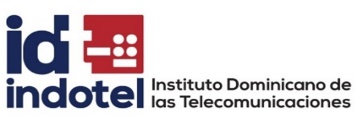 ESTADO DE RESULTADOSESTADO DE RESULTADOSESTADO DE RESULTADOSESTADO DE RESULTADOSESTADO DE RESULTADOSESTADO DE RESULTADOSESTADO DE RESULTADOSESTADO DE RESULTADOSESTADO DE RESULTADOSESTADO DE RESULTADOSESTADO DE RESULTADOSESTADO DE RESULTADOSESTADO DE RESULTADOSESTADO DE RESULTADOSESTADO DE RESULTADOSESTADO DE RESULTADOSESTADO DE RESULTADOSESTADO DE RESULTADOSESTADO DE RESULTADOSESTADO DE RESULTADOSESTADO DE RESULTADOSESTADO DE RESULTADOSAl de octubre del 2023Al de octubre del 2023Al de octubre del 2023Al de octubre del 2023Al de octubre del 2023Al de octubre del 2023Al de octubre del 2023Al de octubre del 2023Al de octubre del 2023Al de octubre del 2023Al de octubre del 2023Al de octubre del 2023Al de octubre del 2023Al de octubre del 2023Al de octubre del 2023Al de octubre del 2023Al de octubre del 2023Al de octubre del 2023Al de octubre del 2023Al de octubre del 2023Al de octubre del 2023Al de octubre del 2023Valores en RD$Valores en RD$Valores en RD$Valores en RD$Valores en RD$Valores en RD$Valores en RD$Valores en RD$Valores en RD$Valores en RD$Valores en RD$Valores en RD$Valores en RD$Valores en RD$Valores en RD$Valores en RD$Valores en RD$Valores en RD$Valores en RD$Valores en RD$Valores en RD$Valores en RD$INGRESOSINGRESOSINGRESOSINGRESOSINGRESOSCONTRIBUCION DESARROLLO DE LAS TELECOMUNICACIONES (ANEXO 1)CONTRIBUCION DESARROLLO DE LAS TELECOMUNICACIONES (ANEXO 1)CONTRIBUCION DESARROLLO DE LAS TELECOMUNICACIONES (ANEXO 1)CONTRIBUCION DESARROLLO DE LAS TELECOMUNICACIONES (ANEXO 1)CONTRIBUCION DESARROLLO DE LAS TELECOMUNICACIONES (ANEXO 1)1,518,629,449.74INTERESES GANADOS CERTIFICADOS (ANEXO 2)INTERESES GANADOS CERTIFICADOS (ANEXO 2)INTERESES GANADOS CERTIFICADOS (ANEXO 2)INTERESES GANADOS CERTIFICADOS (ANEXO 2)INTERESES GANADOS CERTIFICADOS (ANEXO 2)90,541,071.96OTROS INGRESOS (ANEXO 3)OTROS INGRESOS (ANEXO 3)OTROS INGRESOS (ANEXO 3)OTROS INGRESOS (ANEXO 3)OTROS INGRESOS (ANEXO 3)926,862,475.17TOTAL INGRESOSTOTAL INGRESOSTOTAL INGRESOSTOTAL INGRESOSTOTAL INGRESOS2,536,032,996.87GASTOS GENERALES Y ADMINISTRATIVOSGASTOS GENERALES Y ADMINISTRATIVOSGASTOS GENERALES Y ADMINISTRATIVOSGASTOS GENERALES Y ADMINISTRATIVOSGASTOS GENERALES Y ADMINISTRATIVOSSERVICIOS PERSONALES (ANEXO 4)SERVICIOS PERSONALES (ANEXO 4)SERVICIOS PERSONALES (ANEXO 4)SERVICIOS PERSONALES (ANEXO 4)SERVICIOS PERSONALES (ANEXO 4)867,150,939.14SERVICIOS NO PERSONALES (ANEXO 5)SERVICIOS NO PERSONALES (ANEXO 5)SERVICIOS NO PERSONALES (ANEXO 5)SERVICIOS NO PERSONALES (ANEXO 5)SERVICIOS NO PERSONALES (ANEXO 5)338,506,151.05MATERIALES Y SUMINISTROS (ANEXO 6)MATERIALES Y SUMINISTROS (ANEXO 6)MATERIALES Y SUMINISTROS (ANEXO 6)MATERIALES Y SUMINISTROS (ANEXO 6)MATERIALES Y SUMINISTROS (ANEXO 6)26,915,146.08TOTAL GASTOS GENERALES Y ADMINISTRATIVOSTOTAL GASTOS GENERALES Y ADMINISTRATIVOSTOTAL GASTOS GENERALES Y ADMINISTRATIVOSTOTAL GASTOS GENERALES Y ADMINISTRATIVOSTOTAL GASTOS GENERALES Y ADMINISTRATIVOS1,232,572,236.27OTROS GASTOSOTROS GASTOSOTROS GASTOSOTROS GASTOSOTROS GASTOSDEPRECIACION Y AMORTIZACION DEL PERIODODEPRECIACION Y AMORTIZACION DEL PERIODODEPRECIACION Y AMORTIZACION DEL PERIODODEPRECIACION Y AMORTIZACION DEL PERIODODEPRECIACION Y AMORTIZACION DEL PERIODO42,888,737.60APORTES CORRIENTESAPORTES CORRIENTESAPORTES CORRIENTESAPORTES CORRIENTESAPORTES CORRIENTES618,615,829.15OTROSOTROSOTROSOTROSOTROSTOTAL OTROS GASTOSTOTAL OTROS GASTOSTOTAL OTROS GASTOSTOTAL OTROS GASTOSTOTAL OTROS GASTOS661,504,566.75 TOTAL GASTOSTOTAL GASTOSTOTAL GASTOSTOTAL GASTOSTOTAL GASTOS1,894,076,803.02SUPERAVIT DEL PERIODOSUPERAVIT DEL PERIODOSUPERAVIT DEL PERIODOSUPERAVIT DEL PERIODOSUPERAVIT DEL PERIODO641,956,193.85PROYECTOS FDTPROYECTOS FDTPROYECTOS FDTPROYECTOS FDTPROYECTOS FDTMUJERES TICS-LOYOLA-SANCRIST. (PLAN BIENAL 2017/18)MUJERES TICS-LOYOLA-SANCRIST. (PLAN BIENAL 2017/18)MUJERES TICS-LOYOLA-SANCRIST. (PLAN BIENAL 2017/18)MUJERES TICS-LOYOLA-SANCRIST. (PLAN BIENAL 2017/18)MUJERES TICS-LOYOLA-SANCRIST. (PLAN BIENAL 2017/18)227,300.00REDES WI-FI (PLAN BIENAL 2019-2020)REDES WI-FI (PLAN BIENAL 2019-2020)REDES WI-FI (PLAN BIENAL 2019-2020)REDES WI-FI (PLAN BIENAL 2019-2020)REDES WI-FI (PLAN BIENAL 2019-2020)1,527,083.98CONECTAR A LOS NO CONECTADOSCONECTAR A LOS NO CONECTADOSCONECTAR A LOS NO CONECTADOSCONECTAR A LOS NO CONECTADOSCONECTAR A LOS NO CONECTADOS19,374,622.29PLAN NACIONAL DE BANDA ANCHA (PB 2021-2022)PLAN NACIONAL DE BANDA ANCHA (PB 2021-2022)PLAN NACIONAL DE BANDA ANCHA (PB 2021-2022)PLAN NACIONAL DE BANDA ANCHA (PB 2021-2022)PLAN NACIONAL DE BANDA ANCHA (PB 2021-2022)0.00SERVICIO DE CONECTIVIDAD A INTERNETSERVICIO DE CONECTIVIDAD A INTERNETSERVICIO DE CONECTIVIDAD A INTERNETSERVICIO DE CONECTIVIDAD A INTERNETSERVICIO DE CONECTIVIDAD A INTERNET1,112,494.03TOTAL PROYECTOS FDTTOTAL PROYECTOS FDTTOTAL PROYECTOS FDTTOTAL PROYECTOS FDTTOTAL PROYECTOS FDT22,241,500.30BALANCE GENERALBALANCE GENERALBALANCE GENERALBALANCE GENERALBALANCE GENERALBALANCE GENERALBALANCE GENERALBALANCE GENERALBALANCE GENERALBALANCE GENERALBALANCE GENERALBALANCE GENERALBALANCE GENERALBALANCE GENERALBALANCE GENERALBALANCE GENERALBALANCE GENERALBALANCE GENERALBALANCE GENERALBALANCE GENERALBALANCE GENERALBALANCE GENERALAl 31 de octubre del 2023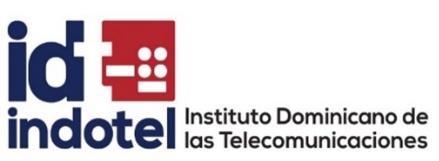 Al 31 de octubre del 2023Al 31 de octubre del 2023Al 31 de octubre del 2023Al 31 de octubre del 2023Al 31 de octubre del 2023Al 31 de octubre del 2023Al 31 de octubre del 2023Al 31 de octubre del 2023Al 31 de octubre del 2023Al 31 de octubre del 2023Al 31 de octubre del 2023Al 31 de octubre del 2023Al 31 de octubre del 2023Al 31 de octubre del 2023Al 31 de octubre del 2023Al 31 de octubre del 2023Al 31 de octubre del 2023Al 31 de octubre del 2023Al 31 de octubre del 2023Al 31 de octubre del 2023Al 31 de octubre del 2023Valores en RD$Valores en RD$Valores en RD$Valores en RD$Valores en RD$Valores en RD$Valores en RD$Valores en RD$Valores en RD$Valores en RD$Valores en RD$Valores en RD$Valores en RD$Valores en RD$Valores en RD$Valores en RD$Valores en RD$Valores en RD$Valores en RD$Valores en RD$Valores en RD$Valores en RD$ACTIVOSACTIVOSACTIVOSACTIVOSACTIVOSACTIVOSACTIVOS CORRIENTESACTIVOS CORRIENTESACTIVOS CORRIENTESACTIVOS CORRIENTESACTIVOS CORRIENTESACTIVOS CORRIENTESEFECTIVO EN CAJA Y BANCOS (ANEXO 1)EFECTIVO EN CAJA Y BANCOS (ANEXO 1)EFECTIVO EN CAJA Y BANCOS (ANEXO 1)EFECTIVO EN CAJA Y BANCOS (ANEXO 1)EFECTIVO EN CAJA Y BANCOS (ANEXO 1)EFECTIVO EN CAJA Y BANCOS (ANEXO 1)1,343,533,371.541,343,533,371.541,343,533,371.54INVERSION CERTIFICADOS FINANCIEROS (ANEXO 2)INVERSION CERTIFICADOS FINANCIEROS (ANEXO 2)INVERSION CERTIFICADOS FINANCIEROS (ANEXO 2)INVERSION CERTIFICADOS FINANCIEROS (ANEXO 2)INVERSION CERTIFICADOS FINANCIEROS (ANEXO 2)INVERSION CERTIFICADOS FINANCIEROS (ANEXO 2)1,232,885,959.021,232,885,959.021,232,885,959.02PRESTAMOS FUNCIONARIOS Y EMPLEADOS (ANEXO 3)PRESTAMOS FUNCIONARIOS Y EMPLEADOS (ANEXO 3)PRESTAMOS FUNCIONARIOS Y EMPLEADOS (ANEXO 3)PRESTAMOS FUNCIONARIOS Y EMPLEADOS (ANEXO 3)PRESTAMOS FUNCIONARIOS Y EMPLEADOS (ANEXO 3)PRESTAMOS FUNCIONARIOS Y EMPLEADOS (ANEXO 3)1,148,289.761,148,289.761,148,289.76OTRAS CUENTAS POR COBRAR (ANEXO 4)OTRAS CUENTAS POR COBRAR (ANEXO 4)OTRAS CUENTAS POR COBRAR (ANEXO 4)OTRAS CUENTAS POR COBRAR (ANEXO 4)OTRAS CUENTAS POR COBRAR (ANEXO 4)OTRAS CUENTAS POR COBRAR (ANEXO 4)521,655,370.72521,655,370.72521,655,370.72INVENTARIO MATERIALES DE OFICINAINVENTARIO MATERIALES DE OFICINAINVENTARIO MATERIALES DE OFICINAINVENTARIO MATERIALES DE OFICINAINVENTARIO MATERIALES DE OFICINAINVENTARIO MATERIALES DE OFICINA4,985,795.594,985,795.594,985,795.59GASTOS PAGADOS POR ANTICIPADO (ANEXO 5)GASTOS PAGADOS POR ANTICIPADO (ANEXO 5)GASTOS PAGADOS POR ANTICIPADO (ANEXO 5)GASTOS PAGADOS POR ANTICIPADO (ANEXO 5)GASTOS PAGADOS POR ANTICIPADO (ANEXO 5)GASTOS PAGADOS POR ANTICIPADO (ANEXO 5)40,312,997.3240,312,997.3240,312,997.32CUENTA POR COBRAR A INSTITUCIONES (ANEXO 6)CUENTA POR COBRAR A INSTITUCIONES (ANEXO 6)CUENTA POR COBRAR A INSTITUCIONES (ANEXO 6)CUENTA POR COBRAR A INSTITUCIONES (ANEXO 6)CUENTA POR COBRAR A INSTITUCIONES (ANEXO 6)CUENTA POR COBRAR A INSTITUCIONES (ANEXO 6)856,889,144.84856,889,144.84856,889,144.84PROVISION CUENTAS POR COBRARPROVISION CUENTAS POR COBRARPROVISION CUENTAS POR COBRARPROVISION CUENTAS POR COBRARPROVISION CUENTAS POR COBRARPROVISION CUENTAS POR COBRAR(168,293,866.56)(168,293,866.56)(168,293,866.56)TOTAL ACTIVOS CORRIENTESTOTAL ACTIVOS CORRIENTESTOTAL ACTIVOS CORRIENTESTOTAL ACTIVOS CORRIENTESTOTAL ACTIVOS CORRIENTESTOTAL ACTIVOS CORRIENTES3,833,117,062.233,833,117,062.233,833,117,062.23ACTIVOS NO CORRIENTESACTIVOS NO CORRIENTESACTIVOS NO CORRIENTESACTIVOS NO CORRIENTESACTIVOS NO CORRIENTESACTIVOS NO CORRIENTESMEJORAS EN PROPIEDADES ARRENDADASMEJORAS EN PROPIEDADES ARRENDADASMEJORAS EN PROPIEDADES ARRENDADASMEJORAS EN PROPIEDADES ARRENDADASMEJORAS EN PROPIEDADES ARRENDADASMEJORAS EN PROPIEDADES ARRENDADAS928,590.68928,590.68928,590.68TOTAL ACTIVOS NO CORRIENTESTOTAL ACTIVOS NO CORRIENTESTOTAL ACTIVOS NO CORRIENTESTOTAL ACTIVOS NO CORRIENTESTOTAL ACTIVOS NO CORRIENTESTOTAL ACTIVOS NO CORRIENTESACTIVOS FIJOSACTIVOS FIJOSACTIVOS FIJOSACTIVOS FIJOSACTIVOS FIJOSACTIVOS FIJOSTERRENOSTERRENOSTERRENOSTERRENOSTERRENOSTERRENOS116,030,900.00116,030,900.00116,030,900.00EDIFICACIONESEDIFICACIONESEDIFICACIONESEDIFICACIONESEDIFICACIONESEDIFICACIONES525,886,628.83525,886,628.83525,886,628.83MOBILIARIO Y EQUIPOS DE OFICINA (ANEXO 7)MOBILIARIO Y EQUIPOS DE OFICINA (ANEXO 7)MOBILIARIO Y EQUIPOS DE OFICINA (ANEXO 7)MOBILIARIO Y EQUIPOS DE OFICINA (ANEXO 7)MOBILIARIO Y EQUIPOS DE OFICINA (ANEXO 7)MOBILIARIO Y EQUIPOS DE OFICINA (ANEXO 7)266,421,899.63266,421,899.63266,421,899.63VEHICULOSVEHICULOSVEHICULOSVEHICULOSVEHICULOSVEHICULOS114,963,400.22114,963,400.22114,963,400.22EQUIPO DE MONITOREOEQUIPO DE MONITOREOEQUIPO DE MONITOREOEQUIPO DE MONITOREOEQUIPO DE MONITOREOEQUIPO DE MONITOREO165,990,599.76165,990,599.76165,990,599.76ACTIVOS CENTRO INDOTEL HUBACTIVOS CENTRO INDOTEL HUBACTIVOS CENTRO INDOTEL HUBACTIVOS CENTRO INDOTEL HUBACTIVOS CENTRO INDOTEL HUBACTIVOS CENTRO INDOTEL HUB3,432,459.843,432,459.843,432,459.84ACTIVOS FIJOS BANCO MUNDIALACTIVOS FIJOS BANCO MUNDIALACTIVOS FIJOS BANCO MUNDIALACTIVOS FIJOS BANCO MUNDIALACTIVOS FIJOS BANCO MUNDIALACTIVOS FIJOS BANCO MUNDIAL57,119,420.6757,119,420.6757,119,420.67OTROS ACTIVOS FIJOS (ANEXO 8)OTROS ACTIVOS FIJOS (ANEXO 8)OTROS ACTIVOS FIJOS (ANEXO 8)OTROS ACTIVOS FIJOS (ANEXO 8)OTROS ACTIVOS FIJOS (ANEXO 8)OTROS ACTIVOS FIJOS (ANEXO 8)41,648,412.5641,648,412.5641,648,412.56TOTAL ACTIVOS FIJOSTOTAL ACTIVOS FIJOSTOTAL ACTIVOS FIJOSTOTAL ACTIVOS FIJOSTOTAL ACTIVOS FIJOSTOTAL ACTIVOS FIJOS1,291,493,721.511,291,493,721.511,291,493,721.51DEPRECIACION ACUMULADA (ANEXO 9)DEPRECIACION ACUMULADA (ANEXO 9)DEPRECIACION ACUMULADA (ANEXO 9)DEPRECIACION ACUMULADA (ANEXO 9)DEPRECIACION ACUMULADA (ANEXO 9)DEPRECIACION ACUMULADA (ANEXO 9)(892,712,138.66)(892,712,138.66)(892,712,138.66)CONSTRUCCIONES EN PROCESOCONSTRUCCIONES EN PROCESOCONSTRUCCIONES EN PROCESOCONSTRUCCIONES EN PROCESOCONSTRUCCIONES EN PROCESOCONSTRUCCIONES EN PROCESO3,487,852.843,487,852.843,487,852.84TOTAL ACTIVOS FIJOS NETOTOTAL ACTIVOS FIJOS NETOTOTAL ACTIVOS FIJOS NETOTOTAL ACTIVOS FIJOS NETOTOTAL ACTIVOS FIJOS NETOTOTAL ACTIVOS FIJOS NETO402,269,435.69402,269,435.69402,269,435.69ACTIVOS DIFERIDOSACTIVOS DIFERIDOSACTIVOS DIFERIDOSACTIVOS DIFERIDOSACTIVOS DIFERIDOSACTIVOS DIFERIDOSMENOS:  AMORTIZACIONES (ANEXO 10)MENOS:  AMORTIZACIONES (ANEXO 10)MENOS:  AMORTIZACIONES (ANEXO 10)MENOS:  AMORTIZACIONES (ANEXO 10)MENOS:  AMORTIZACIONES (ANEXO 10)MENOS:  AMORTIZACIONES (ANEXO 10)(695,707.73)(695,707.73)(695,707.73)TOTAL ACTIVOS DIFERIDOSTOTAL ACTIVOS DIFERIDOSTOTAL ACTIVOS DIFERIDOSTOTAL ACTIVOS DIFERIDOSTOTAL ACTIVOS DIFERIDOSTOTAL ACTIVOS DIFERIDOS(695,707.73)(695,707.73)(695,707.73)OTROS ACTIVOSOTROS ACTIVOSOTROS ACTIVOSOTROS ACTIVOSOTROS ACTIVOSOTROS ACTIVOSDEPOSITOS Y FIANZAS (ANEXO 11)DEPOSITOS Y FIANZAS (ANEXO 11)DEPOSITOS Y FIANZAS (ANEXO 11)DEPOSITOS Y FIANZAS (ANEXO 11)DEPOSITOS Y FIANZAS (ANEXO 11)DEPOSITOS Y FIANZAS (ANEXO 11)7,002,407.827,002,407.827,002,407.82TOTAL DE ACTIVOSTOTAL DE ACTIVOSTOTAL DE ACTIVOSTOTAL DE ACTIVOSTOTAL DE ACTIVOSTOTAL DE ACTIVOS4,242,621,788.694,242,621,788.694,242,621,788.69PASIVOSPASIVOSPASIVOSPASIVOSPASIVOSPASIVOSCUENTAS POR PAGAR PROVEEDORES Y ACUMULACIONES (ANEXO 12)CUENTAS POR PAGAR PROVEEDORES Y ACUMULACIONES (ANEXO 12)CUENTAS POR PAGAR PROVEEDORES Y ACUMULACIONES (ANEXO 12)CUENTAS POR PAGAR PROVEEDORES Y ACUMULACIONES (ANEXO 12)CUENTAS POR PAGAR PROVEEDORES Y ACUMULACIONES (ANEXO 12)CUENTAS POR PAGAR PROVEEDORES Y ACUMULACIONES (ANEXO 12)571,503,689.02571,503,689.02571,503,689.02PROVISIONES PROVISIONES PROVISIONES PROVISIONES PROVISIONES PROVISIONES 70,987,287.8270,987,287.8270,987,287.82TOTAL PASIVOSTOTAL PASIVOSTOTAL PASIVOSTOTAL PASIVOSTOTAL PASIVOSTOTAL PASIVOS642,490,976.84642,490,976.84642,490,976.84PATRIMONIO INDOTELPATRIMONIO INDOTELPATRIMONIO INDOTELPATRIMONIO INDOTELPATRIMONIO INDOTELPATRIMONIO INDOTELSUPERAVIT DEL PERIODOSUPERAVIT DEL PERIODOSUPERAVIT DEL PERIODOSUPERAVIT DEL PERIODOSUPERAVIT DEL PERIODOSUPERAVIT DEL PERIODO641,956,193.85641,956,193.85641,956,193.85SUPERAVIT ACUMULADO NETOSUPERAVIT ACUMULADO NETOSUPERAVIT ACUMULADO NETOSUPERAVIT ACUMULADO NETOSUPERAVIT ACUMULADO NETOSUPERAVIT ACUMULADO NETO1,061,710,566.861,061,710,566.861,061,710,566.86AJUSTES AÑOS ANTERIORESAJUSTES AÑOS ANTERIORESAJUSTES AÑOS ANTERIORESAJUSTES AÑOS ANTERIORESAJUSTES AÑOS ANTERIORESAJUSTES AÑOS ANTERIORES(25,729,753.72)(25,729,753.72)(25,729,753.72)PATRIMONIO DONADOPATRIMONIO DONADOPATRIMONIO DONADOPATRIMONIO DONADOPATRIMONIO DONADOPATRIMONIO DONADO1,292,310.001,292,310.001,292,310.00TOTAL PATRIMONIO INDOTELTOTAL PATRIMONIO INDOTELTOTAL PATRIMONIO INDOTELTOTAL PATRIMONIO INDOTELTOTAL PATRIMONIO INDOTELTOTAL PATRIMONIO INDOTEL1,679,229,316.991,679,229,316.991,679,229,316.99PATRIMONIO FDTPATRIMONIO FDTPATRIMONIO FDTPATRIMONIO FDTPATRIMONIO FDTPATRIMONIO FDT1,943,142,995.161,943,142,995.161,943,142,995.16MENOS PROYECTOS FDTMENOS PROYECTOS FDTMENOS PROYECTOS FDTMENOS PROYECTOS FDTMENOS PROYECTOS FDTMENOS PROYECTOS FDT(22,241,500.30)(22,241,500.30)(22,241,500.30)TOTAL PATRIMONIO FDTTOTAL PATRIMONIO FDTTOTAL PATRIMONIO FDTTOTAL PATRIMONIO FDTTOTAL PATRIMONIO FDTTOTAL PATRIMONIO FDT1,920,901,494.861,920,901,494.861,920,901,494.86TOTAL PATRIMONIOTOTAL PATRIMONIOTOTAL PATRIMONIOTOTAL PATRIMONIOTOTAL PATRIMONIOTOTAL PATRIMONIO3,600,130,811.85 3,600,130,811.85 3,600,130,811.85 TOTAL PASIVO Y PATRIMONIOTOTAL PASIVO Y PATRIMONIOTOTAL PASIVO Y PATRIMONIOTOTAL PASIVO Y PATRIMONIOTOTAL PASIVO Y PATRIMONIOTOTAL PASIVO Y PATRIMONIO4,242,621,788.694,242,621,788.694,242,621,788.69TipoNumeroValorTipoNumeroValorTrans.Doc.Doc.díasOriginalNo_vencidoVencidoDe 1 a 30De 31 a 60De 61 a 90De 91 y Más113EDENORTE DOMINICANA, S.A,     Limite de Crédito: 0.00810589FT702316/5/20236,784.180.270.276940622/5/2023-6,783.910.2700.270000.272011ROMACA INDUSTRIAL, S. A.,     Limite de Crédito: 0.00819978FT51426/10/2023169,999.99169,999.99169,999.99169,999.99000002607ALTICE DOMINICANA, SA,     Limite de Crédito: 0.00807103FT4879210/3/20232,072,749.920.30.3404616/3/2023-2,072,749.62819600FT5492627/10/20234,487.794,487.794,487.79819604FT5493627/10/2023204,793.54204,793.54204,793.54819602FT5495327/10/202377,873.8077,873.8077,873.80819603FT5495427/10/20232,532.422,532.422,532.42819719FT495731/10/202316,660.5016,660.50306,348.3516,660.50289,687.85289,687.55000.32608BASOLER, SA,     Limite de Crédito: 0.00819731FT145031/10/2023171,282.23171,282.23819733FT15131/10/20234,135,170.934,135,170.934,306,453.164,306,453.16000002788LAVANDERIA ROYAL SRL,     Limite de Crédito: 0.00813183FT85426/6/202313,924.0013,924.0013,924.0013,924.00013,924.0000013,924.003050FEJAGUS COMERCIAL, SRL,     Limite de Crédito: 0.00819672FT18430/10/20238,407.508,407.508,407.508,407.5008,407.508,407.500003070WIND TELECOM, S. A.,     Limite de Crédito: 0.00817710FT1162926/9/202367,340.0067,340.0067,340.00819742FT1183931/10/202341,470.0041,470.00108,810.0041,470.0067,340.00067,340.00003229LERMONT ENGINEERING GROUP SRL,     Limite de Crédito: 0.00819920FT10431/10/20231,339,074.681,339,074.681,339,074.681,339,074.68000003231CHARLES MARTIN ALMENGO GUZMAN,     Limite de Crédito: 0.00819523FT25526/10/202327,000.0027,000.0027,000.0027,000.00027,000.0027,000.000003416CARMEN VICTORIA CASTILLO RODRÍGUEZ,     Limite de Crédito: 0.00819624FT12527/10/202392,040.0092,040.0092,040.0092,040.00092,040.0092,040.000003503VIDEOCINE PALAU, S.R.L.,     Limite de Crédito: 0.00817932FT928/9/202350,000.0050,000.0050,000.0050,000.00050,000.00050,000.00003509ANGEL RAFAEL ANTONIO ADAMS MARCIAL,     Limite de Crédito: 0.00819622FT427/10/2023159,300.00159,300.00159,300.00159,300.000159,300.00159,300.000003519MESSI S.R.L.,     Limite de Crédito: 0.00819685FT28830/10/2023129,210.00129,210.00129,210.00129,210.000129,210.00129,210.00000Total General6,710,567.955,873,658.33836,909.62705,645.05117,340.00013,924.57Grupo ocupacionalFSalario promedio (f)MSalario promedio(m)TotalApoyo administrativo93RD$                58,022.31 75RD$ 56,356.67 168Dirección33RD$               182,794.15 38RD$ 193,208.71 71No asignado2RD$      18,142.86 7RD$                                    19,569.05 9Profesionales166RD$                     81,672.59 143RD$                                      83,941.39 309Servicios generales42RD$                    28,950.89 65RD$                                     41,753.85 107Técnico1RD$          84,000.00 24RD$                    64,000.00 25Total337334689Cantidad de CasosTipo de IncumplimientoEstatus1 Ausencia de violación al marco legal y reglamentario vigente Concluido3 Solicitud de información a las grandes prestadoras concerniente a calidad Proceso9 Cartas de advertencia para el cumplimiento del reglamento de activación de servicios SIM  Concluido13 Cartas de advertencias por uso del espectro sin la debida autorización y el movimiento de antenas sin autorizaciónConcluidos18 Declaratorias de Caducidad de Procesos Administrativos al haber transcurrido el plazo reglamentario para instrumentación de los procesos Proceso de depuración1 Revocación de autorizaciones de frecuencias  ConcluidosCantidad de Casos Tipo de Infracción/Falta Estatus 2 Falta muy grave y grave por la prestación del servicio de radiodifusión sonora sin la correspondiente concesión y uso indebido del espectro radioeléctrico, violación de los literales d) y b) de los artículos 105 y 106 de la Ley General de Telecomunicaciones, núm. 153-98 Concluidos 15 Falta muy grave, por reventa del servicio de internet sin encontrarse inscritos en el Registro Especial para reventa de servicios públicos de telecomunicaciones Concluidos 4 Falta muy grave, por el incumplimiento en el pago del Derecho de Uso del espectro radioeléctrico Concluidos  Solicitudes Respondidas  Solicitudes Respondidas  Tipos de solicitudes Concluidas Solicitudes amparadas en la Ley de Libre Acceso número 200-04  29Certificaciones  54Demandas laborales  8Descargos laborales  61Procesos Administrativos Sancionadores (PAS) por reventa de internet sin la debida autorización del INDOTEL  11Solicitudes de Información  15Demanda en Referencia 1Intimación y Puesta en Mora  2Procesos Administrativo-Sancionadores (PAS) por uso de frecuencia sin la debida autorización del INDOTEL.  3Total 184DemandasDemandasDemandasCantidad Tipos de Demandas  Estatus1Demanda en Intervención Forzosa  Pendiente de fallo por parte del Tribunal 1Demanda en entrega de data Habeas Data Pendiente fallo por parte del Tribunal 12Demandas Laborales  Pendiente de fallo por parte del Tribunal  14Total  Total  Documentos elaborados  Documentos elaborados   Tipo de documentos  Cantidad  Instancias  115Informes Legales   26Escritos de Defensa  24Comunicaciones  2,800 Memorándums  441Actos de Alguacil   68Total   3,474Contratos Elaborados  Contratos Elaborados  Contratos Elaborados  Cantidad Naturaleza del Contrato Base Legal 26 Obras, Bienes y Servicios  Ley número 340-06 sobre sobre Compras y Contrataciones de Bienes, Servicios, Obras y Concesiones y su Reglamento de aplicación Decreto Núm. 543-12  11Miembros de los Cuerpos Colegiados del INDOTEL  Ley General de las Telecomunicaciones número 153-98  14Contratos de asesoría legal  Ley General de las Telecomunicaciones número 153-98  84 Contratos de servicios de publicidad  Ley número 340-06 sobre sobre Compras y Contrataciones de Bienes, Servicios, Obras y Concesiones, y su Reglamento de aplicación Decreto número 543-12  Procesos de Contratación Pública Procesos de Contratación Pública Procesos de Contratación Pública Cantidad Documento Base Legal  29Dictámenes Jurídicos  Ley número 340-06 sobre Compras y Contrataciones de Bienes, Servicios, Obras y Concesiones, y su Reglamento de aplicación Decreto Núm. 543-12  68Resoluciones emitidas por el Comité de Compras y Contrataciones del INDOTEL  Ley número 340-06 sobre Compras y Contrataciones de Bienes Servicios, Obras y Concesiones, y su Reglamento de aplicación Decreto Núm. 543-12  TipoTotalCasos resueltos 1,639Pendientes de resolver 6Retrasados 9Sistema Operativo Total de descargas IOS 1,007 Android 777 Grupo ocupacionalFemeninoMasculinoTotalServicios generales (grupo I) 5.67%7.61%13.28%Técnicos (grupo II) 0.45%5.67%6.12%Supervisión y apoyo (grupo III) 15.07%10.75%25.82%Profesionales (grupo IV) 23.73%20.00%43.73%Dirección (grupo V) 4.93%6.12%11.04%Total 49.85%50.15%100.00%Impacto de la Campaña “Televisión Terrestre Digital” Impacto de la Campaña “Televisión Terrestre Digital” Impacto de la Campaña “Televisión Terrestre Digital” Impacto de la Campaña “Televisión Terrestre Digital” Impacto de la Campaña “Televisión Terrestre Digital” Plataforma Impresiones Clics CTR Progreso https://listindiario.com/  2,499,489    3,271  0.13%    100% Impacto de la Campaña “Televisión Terrestre Digital” Impacto de la Campaña “Televisión Terrestre Digital” Impacto de la Campaña “Televisión Terrestre Digital” Impacto de la Campaña “Televisión Terrestre Digital” Impacto de la Campaña “Televisión Terrestre Digital” Plataforma Impresiones Me gusta Comentario Alcance Instagram  19,251 1,066  125 15,922 Twitter  10,722 143 13  Facebook  115 11 6,500 Crecimiento de las Redes Sociales   
enero –noviembre de 2023 Crecimiento de las Redes Sociales   
enero –noviembre de 2023 Crecimiento de las Redes Sociales   
enero –noviembre de 2023 Crecimiento de las Redes Sociales   
enero –noviembre de 2023 Seguidores Enero NoviembreCrecimiento Instagram  49,212  50,408  2.43%  Facebook  17,069  17,520 2.64%  Twitter  127,673  127,837 0.13%  Período enero-noviembre 2023 Período enero-noviembre 2023 Mes Notas de Prensa ConteoEnero  01  Febrero  07  Marzo  01  Abril  03  Mayo  05 Junio  02 Julio 02 Agosto 05 Septiembre 04 Octubre 04 Noviembre 01 Total 35 Publicaciones generadas con notas de prensa Publicaciones generadas con notas de prensa Publicaciones generadas con notas de prensa Publicaciones generadas con notas de prensa Periodo enero - noviembre 2023 Periodo enero - noviembre 2023 Periodo enero - noviembre 2023 Periodo enero - noviembre 2023 Mes  Impresos Digitales Conteo Enero  01  15  16  Febrero  09  75  84  Marzo  02  16  18  Abril  03  47  50  Mayo  09  50  59  Junio  04  17  21  Julio 05             22 27 Agosto 02 34 36 Septiembre 01 28 29 Periodo enero - noviembre 2023 Periodo enero - noviembre 2023 Periodo enero - noviembre 2023 Periodo enero - noviembre 2023 Mes  Impresos Digitales Conteo Octubre 02 43 45 Noviembre 0 09 09  Total 38 356 394 Publicidad del INDOTEL en los medios  
enero – noviembre de 2023 Publicidad del INDOTEL en los medios  
enero – noviembre de 2023 Publicidad del INDOTEL en los medios  
enero – noviembre de 2023 Medios Cantidad de Medios Descripción Periódicos impresos  2 Difusión de resoluciones (8)  
Audiencias públicas (5)  
Consulta pública (7)   
Licitación (14)  
Aviso que conciernen a usuarios y prestadoras del sector de las telecomunicaciones (6)  Periódicos impresos       3 Celebración del INDOTEL del Día Mundial de las Telecomunicaciones y la Sociedad de la Información  Portales digitales  15 Campaña: “Televisión Terrestre Digital”  Campaña institucional “Logros Institucionales"  Radio  17 Campaña: “Televisión Terrestre Digital”  Campaña institucional “Logros Institucionales"  Televisión  28 Campaña: “Televisión Terrestre Digital”  Campaña institucional “Logros Institucionales"  Periódicos impresos  4 Campaña: “Televisión Terrestre Digital”  Acuerdos Interinstitucionales Año 2023 Acuerdos Interinstitucionales Año 2023 Acuerdos Interinstitucionales Año 2023 Acuerdos Interinstitucionales Año 2023 Nombre InstitucionesFechaDescripciónAcuerdo interinstitucional de cooperación y coordinación para la cesión en uso de centros INDOTEL para ser utilizados para la instalación de “hogares de paso y oficinas”Consejo Nacional para la Niñez y Adolescencia (CONANI) 17 enero 2023Ceder en calidad de préstamo y por consiguiente su gestión, sostenibilidad, dirección, administración y mantenimiento y supervisión de los inmuebles, en Santo Domingo este Villa Duarte, Santo Domingo Oeste Pantoja, San Pedro de Macorís Los Llanos, Moca Las Guazumas, Moca Juan López, a favor del Consejo Nacional para la Niñez y Adolescencia (CONANI) Adendum al convenio de cooperación que rige el programa de becas para el Centro Tételo Vargas- Extensión ITLA, San Pedro de Macorís, del componente de apropiación social y desarrollo de habilidades, incluido en el proyecto conectar a los no conectados, Plan Bianual de Proyectos 2021-2022  Instituto   Tecnológico de las Américas (ITLA) y la gobernación provincial de San Pedro de Macorís 17 febrero 2023Otorgar 800 becas a los fines de ampliar la oferta académica para cursos y talleres de corta duración y cursos avanzados de formación técnica Acuerdo interinstitucional de cooperación y coordinación para ser utilizado en la instalación de una extensión ITLA Instituto Tecnológico de las Américas (ITLA) y el ayuntamiento municipal de Monte Plata 25 mayo 2023Ceder en calidad de préstamos al Instituto Tecnológico de las Américas (ITLA) y por consiguiente su gestión, sostenibilidad, dirección, administración, mantenimiento y supervisión del inmueble, ubicado en Monte Plata Adendum al acuerdo de colaboración interinstitucional para la ejecución del proyecto de electrificación rural en la comunidad de sabana real. El Ministerio de Economía Planificación y Desarrollo (MEPYD), el Ministerio de Energía y Minas (MEM), Edesur Dominicana, s.a. (EDESUR), la Cooperativa Agropecuaria y de Servicios Múltiples la Bella, la DEUTSCHE GESELLSCHAFT FUR INTERNATIONALE ZUSAMMENARBIT (GIZ)GMNH,14 abril de 2023Electrificación rural en la comunidad de sabana real. Acuerdo interinstitucional de cooperación y coordinaciónJunta del Distrito municipal el Naranjal06 septiembre de 2023Cesión en uso de un centro INDOTEL ubicado en el Distrito Municipal de El Naranjal, provincia San José de Ocoa, para ser utilizado en la instalación de la oficina gubernamental. Acuerdo marco de colaboración a los fines de otorgar dos (2) becas de un 50% de las carreras que oferta UNIBE, en el programa de becas focalizadas economía naranja y mujeres en las ingenieríasLa Universidad Iberoamericana (UNIBE)14 septiembre de 2023Otorgar dos (2) becas de un 50% de las carreras que oferta UNIBE, en el programa de becas focalizadas economía naranja y mujeres en las ingenierías.Acuerdo de colaboración que promueve la colaboración Bilateral para contribuir al cierre de la Brecha DigitalEl Ejercito de la Republica Dominicana (ERD)17 octubre de 2023Promueve la colaboración Bilateral para contribuir al cierre de la Brecha Digital, a los fines de dotarlos de internet de banda ancha para apoyar los procesos de enseñanza-aprendizaje en dichas unidades castrenses.Acuerdo de Colaboración para desarrollar el proyecto “capacitaciones sobre mejora regulatoria y aplicación de la ley núm. 167-21 y su reglamento”Ministerio de Administración Pública (MAP)18 octubre de 2023Desarrollar el proyecto “capacitaciones sobre mejora regulatoria y aplicación de la ley núm. 167-21 y su reglamento”.Convenio de cooperaciónInstituto Técnico Superior Comunitario (ITSC).14 noviembre de 2023Cesión en uso de un centro INDOTEL ubicado en el Distrito Municipal de El Llano, provincia Peravia, para ser utilizado en la instalación de la Extensión del Centro INDOTEL-ITSC. Número de ResoluciónNombre ResoluciónFecha de publicaciónResolución No. 001-2023Que decide sobre la solicitud de concesión para prestar los servicios públicos de telecomunicaciones de difusión por cable, acceso a internet y telefonía fija en el distrito municipal Verón Punta Cana, del municipio Higüey, de la provincia la Altagracia, presentada por la sociedad opciones solares energéticas MFC, S.R.L.12 enero, 2023Resolución No. 002-2023Que decide sobre la solicitud de concesión presentada por la Sociedad De Oleo Tv Cable, S.R.L., para prestar el servicio público de telecomunicaciones de difusión por cable en los municipios Hondo Valle y Juan Santiago de la provincia de Elías Piña.12 enero, 2023Resolución No. 003-2023Que ordena el inicio del proceso de consulta pública para dictar el Reglamento del Servicio de Itinerancia (Roaming) Automático Nacional.19 enero, 2023Resolución No. 005-2023Que decide el recurso de reconsideración interpuesto por la Compañía Dominicana De Teléfonos, S.A. (Claro), contra la resolución del Consejo Directivo núm. 101-2022, que aprueba el “reglamento para la prestación del servicio de difusión televisiva por suscripción”2 febrero, 2023Resolución No. 006-2023Que actualiza el valor del cargo por incumplimiento (CI), establecido en el artículo 108 de la Ley General De Telecomunicaciones, No. 153-98, para el año 2023.2 febrero, 2023Resolución No. 008-2023Que decide la migración de la frecuencia 92.3 MHZ. A la frecuencia 91.7 MHZ en la provincia Santiago Rodríguez asignada a favor de la entidad Thomas Comunicaciones, S.A., para el servicio público de telecomunicaciones de radiodifusión sonora.20 febrero, 2023Resolución No. 011-2023Que decide sobre la solicitud de concesión presentada por la sociedad Smart Telecom Business Solution STB, S.R.L., para prestar los servicios públicos de telecomunicaciones de difusión por cable y acceso a internet en los municipios Sabana de La Mar, El Valle y el distrito municipal Elupina Cordero de Las Cañitas de la provincia Hato Mayor, y el municipio Miches de la provincia El Seibo.21 febrero, 2023Resolución No. 012-2023Que aprueba la norma para el establecimiento de límites máximos a la tenencia de espectro radioeléctrico en bandas identificadas para servicios móviles IMT por el plan nacional de atribución de frecuencias (PNAF).23 febrero, 2023Resolución No. 013-2023Que decide sobre la solicitud de Expansión Geográfica de Concesión presentada por la Concesionaria Telecable el Limón, S.R.L., para la prestación del Servicio Público de difusión por cable en la provincia de Samaná.28 febrero, 2023Resolución No. 014-2023Que decide sobre la Solicitud de Renovación de las Licencias Otorgadas a la Embajada del Japón en la República Dominicana, y que amparan el derecho de uso de las frecuencias 420.250 MHz, 420.275 MHz, 420.325 MHz, 425.250 MHz, 425.275 MHz, 425.300 MHz, 425.325 MHz y 8.155 MHz, en la operación de Servicios Privados de Radiocomunicaciones.28 febrero, 2023Resolución No. 017-2023Que aprueba el Presupuesto de Ingresos, gastos e inversión del Instituto Dominicano de las Telecomunicaciones (INDOTEL) y del Fondo de Desarrollo de las Telecomunicaciones (FDT), correspondiente al Ejercicio Fiscal del año 2023.6 marzo, 2023Resolución No. 016-2023Que ordena el inicio del proceso de consulta pública para dictar “El Plan Bianual de Proyectos de Desarrollo para el período 2023-2024”.8 marzo, 2023RESOLUCIÓN NÚM. 018-2023Que decide sobre el recurso de reconsideración interpuesto por la Sociedad Consorcio Energético Punta Cana-Macao, S.A. (CEPM) contra la resolución del Consejo Directivo Núm. 089-2022, que decide la solicitud de licencias vinculadas a una inscripción en registro especial presentada por la Sociedad Consorcio Energético Punta Cana – Macao (CEPM), S.A. para el uso de las frecuencias 457.5000-457.5625 MHZ, 462.5000-462.5625 MHZ, 5,955 MHZ y 6,195 MHZ, a fin de operar el servicio privado de radiocomunicación de telemetría, en los municipios Higüey y San Rafael del Yuma, provincia la Altagracia, municipio la Romana, provincia la Romana y municipio Miches, provincia el Seibo.9 marzo, 2023Resolución No. 022-2023Que decide sobre la solicitud de renovación de la concesión y licencia otorgada a la fundación Eduardo León Jimenes, Inc., para prestar el servicio público de radiodifusión sonora a través de la frecuencia 102.9 MHZ FM en las provincias: Santo Domingo, Peravia, Azua, Barahona, San Pedro de Macorís, Hato Mayor, La Romana, La Altagracia, El Seibo y el Distrito Nacional.15 marzo, 2023Resolución No. 015-2023Que revisa de oficio la resolución No. 103-2022, dictada el 17 de noviembre de 2022 y conoce el recurso de reconsideración interpuesto por Trilogy Dominicana, S.A., (Viva), en contra de la resolución No. 063-2022 emitida el 29 de junio de 2022.20 marzo, 2023Resolución No. 025-2023Que conoce la solicitud de renovación de la autorización para operar como unidad de registro presentada por la Dirección General de Aduanas de conformidad a lo establecido en la ley No. 126-02 de comercio electrónico, documentos y firmas digitales y demás normas complementarias y reglamentos.21 marzo, 2023Resolución No. 024-2023Que conoce la solicitud de renovación de la autorización para operar como unidad de registro presentada por el banco de reservas de la Republica Dominicana, de conformidad a lo establecido en la ley No. 126-02 de comercio electrónico, documentos y firmas digitales y demás normas complementarias y reglamentos.21 marzo, 2023Resolución No. 019-2023Que decide el procedimiento sancionador administrativo seguido contra el señor Juan Mayi Acevedo y la entidad de comercio Mayi Wifi, S.R.L., por la comisión de la conducta tipificada como falta administrativa muy grave, conforme las disposiciones contenidas en el literal “D” del artículo 105 de la Ley General de Telecomunicaciones, No. 153-98.22 marzo, 2023Resolución No. 020-2023Que decide el procedimiento sancionador administrativo seguido contra el señor Erikson Odalis Mercado Ramos responsable del nombre comercial Soluciones Wizex, por la comisión de la conducta tipificada como falta administrativa muy grave, conforme las disposiciones contenidas en el literal “D” del artículo 105 de la Ley General de Telecomunicaciones, No. 153-98.22 marzo, 2023Resolución No. 021-2023Que decide el procedimiento sancionador administrativo seguido contra el señor Jesús Rodríguez Baré, por la comisión de las conductas tipificadas como faltas administrativas, muy graves y graves conforme las disposiciones contenidas en el literal “d” del artículo 105 y en el literal “B” del artículo 106 de la Ley General de Telecomunicaciones, núm. 153-9822 marzo, 2023Resolución No. 026-2023Que conoce la solicitud de renovación de la autorización para operar como unidad de registro presentada por la Dirección General de Impuestos Internos de conformidad a lo establecido en la Ley No. 126-02 de Comercio Electrónico, Documentos y Firmas Digitales y demás normas complementarias y reglamentos22 marzo, 2023Resolución No. 027-2023Que conoce la solicitud de autorización para la ampliación de los servicios electrónicos de confianza prestados por la Sociedad Novosit S.R.L., de conformidad a lo establecido en la Ley No. 126-02 de Comercio Electrónico, Documentos y Firmas Digitales.28 marzo, 2023Resolución No. 028-2023Que conoce la solicitud para la autorización de los servicios electrónicos de confianza prestados por la Asociación de Bancos Múltiples de la República Dominicana, INC., de conformidad a lo establecido en la Ley No. 126- 02 de Comercio Electrónico, Documentos y Firmas Digitales.28 marzo, 2023Resolución No. 029-2023Que aprueba el pliego de condiciones, designa el comité evaluador y convoca a la Licitación Pública Internacional Indotel-BID-LPI-002- 2023, para la “implementación de la estrategia de comunicación del componente 1”.29 marzo, 2023Resolución No. 023-2023Que decide el procedimiento sancionador administrativo seguido contra el señor Melvin Emmanuel Suriel Almonte, y la razón social Uva Network por la comisión de las conductas tipificadas como falta administrativa muy grave conforme las disposiciones contenidas en el literal “D” del artículo 105 de la Ley General de Telecomunicaciones, No. 153-98.31 marzo, 2023Resolución No. 030-2023Que decide sobre la controversia existente entre Solnet Soluciones S.R.L. y Trilogy dominicana, S.A., en virtud de la ejecución del contrato de reventa suscrito entre las partes.11 abril, 2023Resolución No. 031-2023Que decide sobre la controversia existente entre Liberty Technology S.R.L. y Trilogy Dominicana S.A. relacionada al contrato de reventa suscrito entre las partes.12 abril, 2023Resolución No. 032-2023Que dictamina el contrato de interconexión suscrito entre las concesionarias Wind Telecom, S.A. y Onemax, S.A., de fecha 09 de marzo del 2023.21 abril, 2023Resolución No. 033-2023Que dictamina la adenda del contrato de interconexión suscrito entre las concesionarias Altice Dominicana S. A. (Altice) y Onemax, S. A., (Onemax) en fecha 13 de marzo del 2023.21 abril, 2023Resolución No. 034-2023Que dictamina la adenda del contrato de interconexión suscrito entre las concesionarias Compañía Dominicana De Teléfonos, S.A. (Claro) y Altice Dominicana S.A. (Altice), de fecha 13 de marzo del 2023.21 abril, 2023Resolución No. 035-2023Que dictamina la adenda del contrato de interconexión suscrito entre las concesionarias Compañía Dominicana De Teléfonos S. A. (Claro) Y Wind Telecom, S. A. (Wind) en fecha 09 de marzo del 2023.21 abril, 2023Resolución No. 036-2023Que dictamina la adenda del contrato de interconexión suscrito entre las concesionarias Altice Dominicana S. A. (Altice) Y Wind Telecom S. A. (Wind) en fecha 9 de marzo del 2023.21 abril, 2023Resolución No. 037-2023Que dictamina la adenda del contrato de interconexión suscrito entre las concesionarias Compañía Dominicana De Teléfonos S. A. (Claro) Y Onemax, S. A., (Onemax) en fecha 13 de marzo del 2023.21 abril, 2023Resolución No. 038-2023Que asigna el segmento de frecuencias definitivo y el número de canal virtual a favor de Sport Visión 35 Tv, S.R.L, para la prestación del servicio de Televisión Terrestre Digital21 abril, 2023Resolución No. 039-2023Que aprueba el pliego de condiciones, designa el comité evaluador y convoca a la Licitación Pública Internacional Indotel-BID-LPI-001- 2023, para el “despliegue y operación de redes de acceso a internet en las localidades seleccionadas de la región Sur.”24 abril, 2023Resolución No. 044-2023Que anula el proceso de Licitación Pública Internacional INDOTEL BID-LPI-002-2023, para la “Implementación de la Estrategia de Comunicación del Componente 1”8 mayo, 2023Resolución No. 041-2023Que decide la solicitud de ampliación de concesión, para en adición al servicio público de difusión por cable, prestar el servicio público de telecomunicaciones de acceso a internet, expansión del área geográfica de la concesión desde el municipio El Cercado hacia los municipios Las Matas de Farfán y Vallejuelo de la provincia San Juan y transferencia del control social presentada por la Sociedad Telecable El Cercado, S.R.L.11 mayo, 2023Resolución No. 042-2023Que decide sobre la solicitud de concesión presentada por la Sociedad Inconet Telecom, S.R.L. para prestar los servicios públicos de telecomunicaciones de acceso a internet, televisión por suscripción (IPTV) y telefonía (VOIP), en los municipios Santo Domingo Norte y Santo Domingo Este de la provincia Santo Domingo y en la provincia Monte Plata.11 mayo, 2023Resolución No. 043-2023Que decide la solicitud de licencias vinculadas a una inscripción en registro especial presentada por el Ministerio de la Presidencia para el uso de las frecuencias 450.375 MHZ - 455.375 MHZ y 458.350 MHZ, a fin de operar un servicio privado de radiocomunicación en la línea 2 del teleférico de Santo Domingo, ubicada en el municipio los Alcarrizos, provincia Santo Domingo.16 mayo, 2023Resolución No. 045-2023Que decide la solicitud de licencia presentada por el Ministerio de Defensa, que ampara el derecho de uso de las frecuencias 148.1250 MHZ, 148.2250 MHZ, 148.2750 MHZ, 148.4250 MHZ, 148.5750 MHZ, 153.1750 MHZ, 153.2500 MHZ, 153.5000 MHZ, 153.5500 MHZ, 153.5750 MHZ, 410.4250 MHZ, 410.4500 MHZ, 418.5250 MHZ y 418.5500 MHZ, para operar un sistema de radiocomunicación privada en el Territorio Nacional, a favor del Servicio Nacional de Protección Ambiental (SENPA).18 mayo, 2023Resolución No. 046-2023Que decide sobre la solicitud de concesión presentada por la Sociedad SGPT, S.R.L. para prestar los servicios públicos de telecomunicaciones de acceso a internet y televisión por suscripción (IPTV), en el municipio de Mao, provincia Valverde.18 mayo, 2023Resolución No. 052-2023Que dicta la enmienda número 01 al pliego de condiciones de la licitación pública internacional INDOTEL-BID-LPI-001-2023, para el “Despliegue y operación de redes de acceso a internet en las localidades seleccionadas de la región sur.”1 junio, 2023Resolución No. 051-2023Que decide la solicitud de ampliación de concesión para en adición al servicio público de telecomunicaciones de telefonía fija, ofrecer el servicio público de telecomunicaciones de acceso a internet en el Territorio Nacional, presentada por la Sociedad Best Phone, S.R.L.13 junio, 2023Resolución No. 050-2023Que decide sobre la solicitud de ampliación de concesión presentada por la Sociedad Mundo1telecom, S.R.L., para, en adición al Servicio Público de Telefonía Fija, consistente en llamadas de larga distancia nacional e internacional, prestar los Servicios Públicos de Telecomunicaciones de difusión por Cable y Acceso a Internet en los municipios Santiago, Bisonó (Navarrete) y el distrito Municipal la canela en la provincia Santiago, municipios Mao, Esperanza y el Distrito Municipal amina en la provincia Valverde, municipios La Vega y Jarabacoa en la Provincia la Vega, municipio San Francisco de Macorís en la provincia duarte, municipios Salcedo y Tenares en la provincia Hermanas Mirabal, y municipio Moca en la provincia Espaillat.19 junio, 2023Resolución No. 051-2023Que decide la solicitud de ampliación de concesión para en adición al servicio público de telecomunicaciones de telefonía fija, ofrecer el servicio público de telecomunicaciones de acceso a internet en el Territorio Nacional, presentada por la Sociedad Best Phone, S.R.L. 13 junio, 2023 Resolución No. 052-2023Que dicta la enmienda número 01 al pliego de condiciones de la licitación pública internacional INDOTEL-BID-LPI-001-2023, para el “Despliegue y operación de redes de acceso a internet en las localidades seleccionadas de la región sur.”

1 junio, 2023Resolución No. 054-2023


Que dicta las modificaciones a: el reglamento general de servicio telefónico, la norma de calidad del servicio de telefonía y acceso a internet, la norma que regula la contratación y activación de los servicios públicos de telecomunicaciones y el reglamento general del servicio de acceso a internet. 27 junio, 2023Resolución No. 062-2023

Que crea el Comité de Continuidad de Servicios de Ti (CONTI) para la gestión de un plan de continuidad de los servicios institucionales ante cualquier eventualidad interna o externa.29 junio, 2023Resolución No. 063-2023Que dicta la enmienda número 02 al pliego de condiciones de la Licitación Pública Internacional INDOTEL-BID-LPI-001-2023, para el “despliegue y operación de redes de acceso a internet en las localidades seleccionadas de la región Sur.”
30 junio, 2023Resolución No. 056-2023Que aprueba de manera definitiva “El Plan Bianual de Proyectos de Desarrollo para el período 2023-2024”.
   4 julio, 2023Resolución No. 065-2023Que determina de oficio las condiciones preliminares de los cargos de interconexión entre la concesionaria Trilogy Dominicana, S. A., (Viva) y las concesionarias Altice Dominicana, S. A., Compañía Dominicana de Teléfonos, S. A., (Claro), Wind Telecom, S. A. y Onemax, S. A. ante la falta de acuerdo.
6 julio, 2023Resolución No. 061-2023


  Que decide el procedimiento sancionador administrativo seguido contra el señor Alexander Antonio Ceballo responsable del nombre Comercial Sandy Internet y centro de copiados, por la comisión de la conducta tipificada como falta administrativa muy grave, conforme las disposiciones contenidas en el literal “D” del artículo 105 de la Ley General de Telecomunicaciones, Núm. 153-987 julio, 2023Resolución No. 057-2023


  Que decide el procedimiento sancionador administrativo seguido contra el señor Nayire Santana Guerrero, dueño del nombre Comercial Nsg Technology por la comisión de las conductas tipificadas como falta administrativa muy grave conforme a las disposiciones contenidas en el literal “D” del artículo 105 de la Ley General de Telecomunicaciones, Núm. 153-98.7 julio, 2023Resolución No. 064-2023


Que ordena el inicio de consulta pública para modificar el “Reglamento para el Servicio de Radioaficionados”.  7 julio, 2023Resolución No. 071-2023 

  Que declara la extinción de los derechos y efectos jurídicos derivados de las autorizaciones expedidas por la Dirección General de Telecomunicaciones (DGT), a favor de la Sociedad Radioemisoras Unidas, S.R.L., para el uso de las frecuencias 467.775 MHZ, Barahona – Loma de Hoz, y 483.725 MHZ, Distrito Nacional.
14 julio, 2023Resolución No. 069-2023


 Que conoce el recurso de reconsideración interpuesto por Wind Telecom, S. A., contra las resoluciones Núm. 035-2023 y 036-2023 del Consejo Directivo, que dictaminan las adendas de los contratos de interconexión suscritos entre Wind Telecom, S. A. (Wind) y Compañía Dominicana de Teléfonos, S. A. (Claro) y entre Wind Telecom, S. A. y Altice Dominicana, S. A. (Altice).14 julio, 2023Resolución No. 068-2023
Que conoce el recurso de reconsideración interpuesto por la Compañía Dominicana De Teléfonos, S. A. contra las resoluciones del Consejo Directivo Núm. 034-2023, 035-2023 y 037-2023, que dictaminan las adendas de los contratos de interconexión suscritos entre las concesionarias Compañía Dominicana de Teléfonos, S.A., y Altice Dominicana S.A.; Compañía Dominicana De Teléfonos, S. A. y Onemax, S.A.; y Compañía Dominicana De Teléfonos, S. A. y Wind Telecom, S. A.14 julio, 2023Resolución No. 067-2023 

Que decide el recurso de reconsideración interpuesto por Altice Dominicana S.A., (Altice) en contra de la Resolución Núm. 033-2023, que dictamina la adenda del contrato de interconexión suscrito entre Altice y Onemax, S. A., la Resolución Núm. 034-2023, que dictamina el contrato de interconexión suscrito entre Altice y Compañía Dominicana de Teléfonos, S. A. (Claro), la Resolución Núm. 036-2023, que dictamina la adenda del contrato de interconexión suscrito entre Altice y Wind Telecom, S. A.14 julio, 2023Resolución No. 074-2023Que decide sobre la solicitud de cesión de la totalidad de cuotas sociales de la Sociedad Internacional de las Telecomunicaciones Aeronáuticas (Sita S.C.), accionista mayoritaria de la Sociedad Sita República Dominicana, S.R.L., a favor de la Sociedad Sita Information Networking Computing B.V19 julio, 2023Resolución No. 072-2023Que decide sobre la solicitud de concesión presentada por la sociedad Constanza Cable Visión Conscav, S.R.L., para prestar el servicio público de telecomunicaciones de difusión por cable en el municipio de Constanza de la provincia de la Vega.
19 julio, 2023Resolución No. 060-2023Que decide el procedimiento sancionador administrativo seguido contra el señor Zoel Starling Bautista por la comisión de las conductas tipificadas como falta administrativa muy grave conforme las disposiciones contenidas en el literal “D” del artículo 105 de la Ley General de Telecomunicaciones, No. 153-98.19 julio, 2023Resolución No. 059-2023
Que decide el procedimiento sancionador administrativo seguido contra el señor José Luis Mota por la comisión de las conductas tipificadas como falta administrativa muy grave conforme las disposiciones contenidas en el literal “D” del artículo 105 de la Ley General de Telecomunicaciones, No. 153-98. 19 julio, 2023Resolución No. 058-2023
Que decide el procedimiento sancionador administrativo seguido contra el señor Javier Mauricio García por la comisión de las conductas tipificadas como falta administrativa muy grave conforme las disposiciones contenidas en el literal “D” del artículo 105 de la Ley General de Telecomunicaciones, No. 153-98.

   19 julio, 2023Resolución No. 075-2023

Que declara adecuada a las disposiciones de la Ley General de Telecomunicaciones No. 153-98, la autorización otorgada por la Dirección General de Telecomunicaciones (DGT), a favor de la sociedad Peravia Radiotelevisión, S.A. (PERALCO, S.A.), para la prestación del servicio de radiodifusión televisiva a través del canal 37 UHF, a nivel nacional y migra el segmento de frecuencias 608-614 MHZ correspondiente al canal 37 UHF, al segmento de frecuencias 602-608 MHZ correspondiente al canal 36 UHF, una vez entre en vigencia la Televisión Terrestre Digital.
  20 julio, 2023Resolución No. 070-2023


Que dicta el reglamento del servicio de itinerancia (roaming) automático nacional.20 julio, 2023Resolución No. 076-2023


Que aprueba el proyecto especial “Digitalab: laboratorio para el desarrollo de competencias tecnológicas biblioteca municipal, La Vega”.21 julio, 2023Resolución No. 066-2023D
Que decide sobre la solicitud de suspensión provisional o interrupción definitiva de la retransmisión que, por la red de cable de Altice Dominicana, S.A., se realiza de la programación de la radiodifusora Tele Unión, C. por A.

21 julio, 2023Resolución No. 073-2023
Que declara la extinción de los derechos y efectos jurídicos derivados de la licencia expedida por la antigua Dirección General de Telecomunicaciones (DGT), a favor de la Sociedad Editora Ultima Hora, S.A.S., para el uso de las frecuencias 464.2750 MHZ y 469.4250 MHZ, en la localidad Paseo de los Periodistas, Distrito Nacional, Santo Domingo.

24 julio, 2023Resolución No. 078-2023Que dispone el inicio del proceso de consulta pública para dictar la norma de aplicación de la Ley Núm. 126-02 sobre Comercio Electrónico, Documentos y Firmas Digitales en los procedimientos internos de la Contraloría General de la República.

2 agosto, 2023Resolución No. 037-2022Que decide el procedimiento sancionador administrativo seguido contra el señor Juan Antonio Adames, por la comisión de las conductas tipificadas como faltas administrativas muy graves y graves conforme las disposiciones contenidas en el literal D) del artículo 105 y en el literal B) del artículo 106 de la Ley General de Telecomunicaciones, No. 153-98.4 agosto, 2023Resolución No. 079-2023


Que decide sobre la solicitud de concesión para prestar el servicio público de telecomunicaciones de difusión por cable en los municipios El Llano y Comendador, de la provincia Elías Piña, presentada por la sociedad Frontmax Group, S.R.L.-7 agosto, 2023Resolución No. 077-2023
Que decide el procedimiento sancionador administrativo seguido contra el señor José Miguel Bejaran Peña propietario del nombre “Bejaran Systems” por la comisión de las conductas tipificadas como falta administrativa muy grave conforme las disposiciones contenidas en el literal “D” del artículo 105 de la Ley General de Telecomunicaciones, núm. 153-98.

14 agosto, 2023Resolución No. 086-2023Que aprueba el pliego de condiciones, designa el comité evaluador y convoca a la Licitación Pública Internacional Indotel-BID-LPI-003- 2023, para la “adquisición de equipos tecnológicos para ser utilizados en las aulas de los nuevos centros INDOTEL - ITLA en San Pedro de Macorís, Pedernales, Azua, San Francisco de Macorís y Moca”.

14 agosto, 2023Resolución No. 087-2023Que aprueba el pliego de condiciones, designa el comité evaluador y convoca a La Licitación Pública Internacional Indotel-BID-LPI-006- 2023, para la “Implementación de la Estrategia de Comunicación del Componente 1”.

15 agosto, 2023Resolución No. 080-2023 Que decide el procedimiento sancionador administrativo seguido contra el señor Fernando Antonio Guzmán, por la comisión de las conductas tipificadas como faltas administrativas muy graves y graves conforme las disposiciones contenidas en el literal “D” del artículo 105 y en el literal “B” del artículo 106 de la Ley general de Telecomunicaciones, Núm. 153-98.21 agosto, 2023Resolución No.082-2023
Que decide el procedimiento sancionador administrativo seguido contra el señor Jhonathan Pérez por la comisión de las conductas tipificadas como falta administrativa muy grave conforme las disposiciones contenidas en el literal “D” del artículo 105 de la Ley General de Telecomunicaciones, Núm. 153-98.

21 agosto, 2023Resolución No.082-2023Que decide el procedimiento sancionador administrativo seguido contra el señor Jhonathan Pérez por la comisión de las conductas tipificadas como falta administrativa muy grave conforme las disposiciones contenidas en el literal “D” del artículo 105 de la Ley General de Telecomunicaciones, Núm. 153-98.

21 agosto, 2023Resolución No. 083-2023Que decide el procedimiento sancionador administrativo seguido contra el señor Juan Ramón González Arias, por la comisión de las conductas tipificadas como faltas administrativas muy graves y graves conforme las disposiciones contenidas en el literal D) del artículo 105 y en el literal B) del artículo 106 de la Ley General de Telecomunicaciones, Núm. 153-98. Uso irregular del espectro por radiodifusión sonora.

21 agosto, 2023Resolución No. 084-2023 
Que decide el procedimiento sancionador administrativo seguido contra el señor Albeny Francisco Rondón Reynoso, responsable del nombre comercial “sistema rápido” por la comisión de las conductas tipificadas como falta administrativa muy grave conforme las disposiciones contenidas en el literal “D” del artículo 105 de la Ley General de Telecomunicaciones, Núm. 153-98.

 21 agosto, 2023Resolución No. 085-2023Que decide el procedimiento sancionador administrativo seguido contra los señores Juan Luis Pérez y Moisés Pérez por la comisión de las conductas tipificadas como falta administrativa muy grave conforme las disposiciones contenidas en el literal “D” del artículo 105 de la Ley General de Telecomunicaciones, Núm. 153-98.

29 agosto, 2023Resolución No. 081-202Que decide el procedimiento sancionador administrativo seguido contra el señor Juan Ramón Peguero Reynoso, por la Comisión de las Conductas tipificadas como falta Administrativa muy grave conforme las disposiciones contenidas en el literal “D” del artículo 105 de la Ley General de Telecomunicaciones, No. 153-98.

4 septiembre, 2023Resolución No. 088-2023Que decide sobre la solicitud de autorización presentada por la concesionaria Altice Dominicana, S.A., para la constitución de gravamen sobre sus acciones, mediante el agente de garantías fiduciaria Popular, S. A.
6 septiembre, 2023Resolución No. 089-2023Que decide la solicitud de asignación de licencia que ampare el derecho de uso para operar mil setecientas veintidós (1722) frecuencias que conforman ochocientos sesenta y un (861) enlaces microondas a nivel nacional presentada por la Sociedad Altice Dominicana, S. A.6 septiembre, 2023Resolución No. 092-2023Que aprueba el proyecto especial “Digitalab: laboratorio para el desarrollo de competencias tecnológicas del Ateneo Amantes de la Luz, Inc., ubicado en Santiago de los Caballeros”.

11 septiembre, 2023Resolución No. 091-2023Que decide sobre la solicitud de concesión presentada por la Sociedad Wnm Conexión y Seguridad de datos, S.R.L., para prestar el servicio público de telecomunicaciones de acceso a internet en el municipio Jarabacoa, provincia la Vega.

13 septiembre, 2023Resolución No. 095-2023
Que aprueba el documento de solicitud de propuesta, la lista corta, designa el comité evaluador y convoca al proceso INDOTEL BID-SBC-001-2023, para el “diseño, ejecución y monitoreo de cursos de capacitación en habilidades digitales básicas a 100,000 beneficiarios/as a nivel nacional”.19 septiembre, 2023Resolución No. 096-2023
Que aprueba el documento de solicitud de propuestas, la lista corta, designa el comité evaluador y convoca al proceso INDOTEL BID-SBC-002-2023, para el “diseño, ejecución y monitoreo de cursos de capacitación en habilidades digitales en niveles intermedio y avanzado a 30,000 beneficiarios/as a nivel nacional”. 19 septiembre, 2023Resolución No. 090-2023Que decide la solicitud de licencia presentada por el Ministerio de Defensa, que ampara el derecho de uso de (...) frecuencias (...).19 septiembre, 2023Resolución No. 093-2023


Que decide el recurso de reconsideración interpuesto por Trilogy Dominicana, S. A. (Viva), contra la Resolución Núm. 065-2023, que determina de oficio las condiciones preliminares de los cargos de interconexión entre la concesionaria Trilogy Dominicana, S. A. (Viva), y las concesionarias Altice Dominicana S.A. (Altice), Compañía Dominicana De Teléfonos, S.A. (Claro), Wind Telecom, S.A. (Wind) y nemax s. a. (Onemax), ante la falta de acuerdo.22 septiembre, 2023Resolución No. 094-2023
Que decide sobre la solicitud de renovación de la concesión y licencia otorgada a la Alianza Francesa de Santo Domingo, INC., para prestar el servicio público de telecomunicaciones de radiodifusión sonora a través de la frecuencia 90.9 MHz FM en la provincia de Santo Domingo y el Distrito Nacional y de la licencia de operación de la frecuencia 321.100 MHz como enlace radioeléctrico.

22 septiembre, 2023Resolución No. 100-2023Que aprueba el pliego de condiciones generales, designa el comité evaluador y convoca a la Licitación Pública Internacional INDOTEL/LPI-001- 2023, para el “otorgamiento de concesiones y las licencias vinculadas para la prestación de servicios públicos portadores y finales de telefonía y acceso a internet, a través de la explotación de frecuencias radioeléctricas dentro de las bandas de 698-806 MHz, 2340-2400 MHz y 3600-3700 MHz en todo el Territorio Nacional.

25 septiembre, 2023Resolución No. 099-2023 
Que conoce el recurso de reconsideración interpuesto por la prestadora de servicios públicos de Telecomunicaciones Tele Unión, C. por A., contra la resolución del Consejo Directivo Núm. 066-2023 emitida en fecha 6 de julio de 2023, que decide sobre la solicitud de suspensión provisional o interrupción definitiva de la retransmisión que, por la red de cable de Altice Dominicana, S.A., se realiza de la programación de la radiodifusora Tele Unión, C. por A.

28 septiembre, 2023Resolución No. 098-2023
Que decide el recurso de reconsideración interpuesto por la Compañía Dominicana de Teléfonos, S.A. (Claro), contra la Resolución del Consejo Directivo Núm. 054-2023, que aprueba las modificaciones a: el reglamento general de servicio telefónico, la norma de calidad del servicio de telefonía y acceso a internet, la norma que regula la contratación y activación de los servicios públicos de telecomunicaciones y el reglamento general del servicio de acceso a internet.28 septiembre, 2023Resolución No.101-2023Que declara la extinción de los derechos y efectos jurídicos derivados de las autorizaciones expedidas por el Instituto Dominicano de las Telecomunicaciones (INDOTEL), a favor de la sociedad Redes Inalámbricas Dominicanas, S.R.L., para el uso de las frecuencias 169.4250 MHz y 171.200 MHz.28 septiembre, 2023Resolución No. 097-2023 
Que ordena el inicio de consulta pública para modificar el “Reglamento del Fondo de Desarrollo de las Telecomunicaciones (FDT)”.
29 septiembre, 2023Resolución No. 105-2023Que decide sobre la solicitud de concesión presentada por la Sociedad Cayito TV Cable, S.R.L., para la prestación de los servicios públicos de telecomunicaciones de difusión por cable y acceso a internet en la provincia de Montecristi.

10 octubre, 2023Resolución No. 102-2023
Que da inicio al procedimiento para la fijación de los cargos de interconexión conforme lo establecido en el reglamento de tarifas y costos de servicios y en cumplimiento a lo dispuesto en la Resolución del Consejo Directivo Núm. 065-2023 de fecha veintinueve (29) del mes de junio de dos mil veintitrés (2023).
11 octubre, 2023Resolución No. 106-2023
Que pone en consulta pública la guía a seguir en el establecimiento de contraprestaciones para la firma de los contratos de concesión de servicios públicos de telecomunicaciones.

23 octubre, 2023Resolución No. 107-2023 
Que dispone la suspensión provisional de la expedición de inscripciones en el registro especial de reventa de servicios públicos de telecomunicaciones.23 octubre, 2023Resolución No. 108-2023Que aprueba la enmienda 01 al documento de solicitud de propuesta del proceso INDOTEL-BID-SBC-001-2023, para el “Diseño, ejecución y monitoreo de cursos de capacitación en habilidades digitales básicas a 100,000 beneficiarios/as a nivel nacional”23 octubre, 2023Resolución No. 109-2023
Que aprueba la enmienda 01 al documento de solicitud de propuestas del proceso INDOTEL-BID-SBC-002-2023, para el “Diseño, ejecución y monitoreo de cursos de capacitación en habilidades digitales en niveles intermedio y avanzado a 30,000 beneficiarios/as a nivel nacional”23 octubre, 2023Resolución No. 110-2023
Que decide la migración de oficio de la frecuencia 92.9 MHz. a la frecuencia 95.7 MHz en el municipio de Puerto Plata, provincia Puerto Plata asignada a favor de la sociedad antena del Atlántico, S.R.L., para el servicio público de telecomunicaciones de radiodifusión sonora, el traslado del transmisor desde la zona urbana de San Felipe, municipio Puerto Plata hacia la loma Isabel del Torres, municipio Puerto Plata y la asignación de la frecuencia 313.6 MHz a ser utilizada como enlace radioeléctrico.

7 noviembre, 2023Resolución No.112-2023Que decide el recurso jerárquico interpuesto por Liaison Comunicaciones, S.R.L., contra la comunicación de la Dirección Ejecutiva No. DE-0001811-23 de fecha 3 de julio de 2023 de advertencia para el cese de uso del Espectro Radioeléctrico en lugar no autorizado.

7 noviembre, 2023Resolución No. 116-2023Que declara adjudicataria a la empresa Cecomsa, S.R.L. de la Licitación Pública Internacional Indotel-BID-LPI-003-2023, para la “adquisición de equipos tecnológicos para ser utilizados en las aulas de los nuevos Centros INDOTEL - ITLA en San Pedro de Macorís, Pedernales, Azua, San Francisco de Macorís y Moca”.

8 noviembre, 2023Resolución No. 111-2023 
Que decide la migración de oficio de la frecuencia 92.7 MHz a la frecuencia 92.9 MHz en la localidad El Mogote, provincia Espaillat asignada a favor de la sociedad Megamedios, S.R.L., para el servicio público de telecomunicaciones de radiodifusión sonora.9 noviembre, 2023Resolución No. 114-2023  
Que decide la solicitud de autorización de aumento de potencia de operación de los enlaces de radiofrecuencia punto-multipunto utilizados para operar el servicio privado de radiocomunicación de telemetría en los municipios Higüey y San Rafael del yuma de la provincia La Altagracia, municipio La Romana, provincia La Romana y municipio Miches de la provincia El Seibo interpuesto por la sociedad Consorcio Energético Punta Cana- Macao, S.A. (CEPM).

13 noviembre, 2023Resolución No. 115-2023Que otorga la licencia para operar el segmento de frecuencias 198-204 MHz (canal físico) y el número de Canal Virtual 11 en la prestación del servicio público de telecomunicaciones de radiodifusión televisiva a nivel nacional a favor de Telesistema Dominicano, S.A.S.13 noviembre, 2023Resolución No. 122-2023
Que modifica la Resolución 116-2023 que declara adjudicataria a la empresa Cecomsa, S.R.L. de la Licitación Pública Internacional Indotel-BID-LPI-003-2023, para la “Adquisición de Equipos Tecnológicos para ser utilizados en las aulas de los nuevos centros INDOTEL - ITLA en San Pedro de Macorís, Pedernales, Azua, San francisco de Macorís y Moca”

20 noviembre, 2023Resolución No. 113-2023Que decide sobre la solicitud de concesión presentada por la sociedad Cálido Sur. TV. B.y.B. Juan de Herrera, S.R.L., para la prestación de los servicios públicos de telecomunicaciones de difusión televisiva por suscripción y acceso a internet en el municipio Juan de Herrera, el Distrito Municipal Jínova y el Distrito Municipal Pedro Corto del municipio San Juan de la Maguana, ambos de la provincia San Juan, así́ como en el Distrito Municipal Villarpando del municipio Las Yayas de Viajama de la provincia Azua.
21 noviembre, 2023Resolución No. 119-2023Que otorga la licencia para operar el segmento de frecuencias 192-198 MHz (canal físico) y el número de canal virtual 10, para la prestación del servicio público de telecomunicaciones de radiodifusión televisiva a nivel nacional a favor de Teleantillas, S.A.S.

23 noviembre, 2023Resolución No. 123-2023Que declara adjudicataria a la empresa All Media S.R.L., de la licitación pública internacional Indotel-BID-LPI-006-2023, para la “Implementación de la Estrategia de Comunicación del Componente 1”.

   23 noviembre, 2023Resolución No. 120-2023Que decide sobre la solicitud de licencia presentada por el Ministerio De Defensa, que ampara el derecho de uso de las frecuencias 456.3250 MHZ, 460.3375 MHZ, 461.3375 MHZ, 461.8250 MHZ, 462.3750 MHZ, 462.8375 MHZ, 463.3250 MHZ, 466.3750 MHZ, 467.3750 MHZ, 467.8750 MHZ, 468.8875 MHZ, 469.3750 MHZ, para operar un sistema de radiocomunicación privada en las provincias Distrito Nacional, la Vega, Santiago y Santo Domingo, para ser utilizadas por el Cuerpo Especializado para la Seguridad del Metro (CESMET).
23 noviembre, 2023Compromisos asumidos en la Carta Compromiso al CiudadanoCompromisos asumidos en la Carta Compromiso al CiudadanoCompromisos asumidos en la Carta Compromiso al CiudadanoCompromisos asumidos en la Carta Compromiso al CiudadanoServicioAtributo de CalidadEstándarIndicadorInscripción en Registro Especial para el Servicio de RadioaficionadoTiempo de respuestaLas solicitudes deben ser respondidas en un plazo no mayor de 30 días calendario, a partir de haberse tomado el examen.  Nota: A los solicitantes que no requieran tomar el examen, les serán respondidas sus solicitudes en un plazo no mayor de 30 días calendario, a partir de que se encuentren completas.Cantidad de solicitudes respondidas en plazoInscripción en Registro Especial para el Servicio de RadioaficionadoTiempo de respuestaLas solicitudes deben ser respondidas en un plazo no mayor de 30 días calendario, a partir de haberse tomado el examen.  Nota: A los solicitantes que no requieran tomar el examen, les serán respondidas sus solicitudes en un plazo no mayor de 30 días calendario, a partir de que se encuentren completas.Cantidad de solicitudes respondidas en plazoInscripción en Registro Especial para el Servicio de RadioaficionadoTiempo de respuestaLas solicitudes deben ser respondidas en un plazo no mayor de 30 días calendario, a partir de haberse tomado el examen.  Nota: A los solicitantes que no requieran tomar el examen, les serán respondidas sus solicitudes en un plazo no mayor de 30 días calendario, a partir de que se encuentren completas.Cantidad de solicitudes respondidas en plazoInscripción en Registro Especial para el Servicio de RadioaficionadoTiempo de respuestaLas solicitudes deben ser respondidas en un plazo no mayor de 30 días calendario, a partir de haberse tomado el examen.  Nota: A los solicitantes que no requieran tomar el examen, les serán respondidas sus solicitudes en un plazo no mayor de 30 días calendario, a partir de que se encuentren completas.Cantidad de solicitudes respondidas en plazoInscripción en Registro Especial para el Servicio de RadioaficionadoFiabilidad90 % de satisfacción% de satisfacción en encuesta semestralInscripción en Registro Especial para el Servicio de RadioaficionadoAccesibilidad90 % de satisfacción% de satisfacción en encuesta semestralRenovación de una Inscripción en Registro Especial para el Servicio de RadioaficionadoTiempo de respuestaLas solicitudes deben ser respondidas en un plazo no mayor de 30 días calendario, a partir de que se encuentren completas.Cantidad de solicitudes respondidas en plazoRenovación de una Inscripción en Registro Especial para el Servicio de RadioaficionadoTiempo de respuestaLas solicitudes deben ser respondidas en un plazo no mayor de 30 días calendario, a partir de que se encuentren completas.Cantidad de solicitudes respondidas en plazoRenovación de una Inscripción en Registro Especial para el Servicio de RadioaficionadoFiabilidad90 % de satisfacción% de satisfacción en encuesta semestralRenovación de una Inscripción en Registro Especial para el Servicio de RadioaficionadoAccesibilidad90 % de satisfacción% de satisfacción en encuesta semestralHomologación de Equipos y AparatosTiempo de respuestaLas solicitudes deben ser respondidas en un plazo no mayor de 18 días hábiles, a partir de que se haya realizado el pago.Cantidad de solicitudes respondidas en plazoHomologación de Equipos y AparatosProfesionalidad85 % de satisfacción% de satisfacción en encuesta semestralHomologación de Equipos y AparatosFiabilidad85 % de satisfacción% de satisfacción en encuesta semestralNo Objeción para Retirar Equipos de AduanasTiempo de respuestaLas solicitudes en línea deben ser respondidas en un plazo no mayor de 3 días hábiles, a partir de que haya sido realizado el pago.Cantidad de solicitudes respondidas en plazoAtención a Reclamaciones en Torno a los Servicios de Telecomunicaciones Contratados por un Usuario Ante una Prestadora de Servicios Públicos de TelecomunicacionesTiempo de respuestaCasos de Pre-Formalización (CPF) 5 días calendario.Cantidad de solicitudes respondidas en plazoAtención a Reclamaciones en Torno a los Servicios de Telecomunicaciones Contratados por un Usuario Ante una Prestadora de Servicios Públicos de TelecomunicacionesTiempo de respuestaCasos de Recursos de Queja (RDQ) Si el usuario acepta la propuesta formulada por la prestadora, la respuesta será otorgada en un plazo no mayor de 23 días calendario.                    Si el usuario no acepta la propuesta formulada por la prestadora, la respuesta será otorgada en un plazo no mayor de 43 días calendario.                      Si el proceso llega a Cuerpos Colegiados, la respuesta será otorgada en un plazo no mayor de 63 días calendario y 30 días hábiles para la homologación del Consejo Directivo.Cantidad de solicitudes respondidas en plazoAtención a Reclamaciones en Torno a los Servicios de Telecomunicaciones Contratados por un Usuario Ante una Prestadora de Servicios Públicos de TelecomunicacionesTiempo de respuestaCasos de Quejas (CQ) La respuesta será otorgada en un plazo no mayor de 20 días calendario.Cantidad de solicitudes respondidas en plazoAtención a Reclamaciones en Torno a los Servicios de Telecomunicaciones Contratados por un Usuario Ante una Prestadora de Servicios Públicos de TelecomunicacionesAmabilidad90 % de satisfacción% de satisfacción en encuesta semestralAtención a Reclamaciones en Torno a los Servicios de Telecomunicaciones Contratados por un Usuario Ante una Prestadora de Servicios Públicos de TelecomunicacionesFiabilidad85 % de satisfacción% de satisfacción en encuesta semestralAtención de Consultas y Orientación en Temas de TelecomunicacionesAmabilidad90 % de satisfacción% de satisfacción en encuesta semestralAtención de Consultas y Orientación en Temas de TelecomunicacionesProfesionalidad85 % de satisfacción% de satisfacción en encuesta semestralAtención de Consultas y Orientación en Temas de TelecomunicacionesAccesibilidad85 % de satisfacción% de satisfacción en encuesta semestralPROYECTO BIDPROYECTO BIDPROYECTO BIDPROYECTO BIDPROYECTO BIDPROYECTO BIDPROYECTO BIDPROYECTO BIDPROYECTO BIDPROYECTO BIDPROYECTO BIDPROYECTO BIDPROYECTO BIDPROYECTO BIDProducto / servicioEneroFebreroMarzoAbrilMayoJunioJulioAgostoSeptiembreOctubreNoviembreDiciembreTotal 2023Proyecto "Programa para Mejorar la Conectividad para la Transformación Digital en la República Dominicana"  componente I "Transición de Televisión Análoga a Digital"                       -                        -                         -              99,939,047.96    4,435,901.76       281,518.90       491,200.00       112,920.41    8,575,953.12                     -       120,199,219.00 $234,035,761Inversión en Producto (en RD$)0 0 0 99,939,048 4,435,902 281,519 491,200 112,920 8,575,953 0 120,199,219 0 234,035,761 Código Programa / SubprogramaNombre del ProgramaAsignación presupuestaria 2023 (RD$)Ejecución a Noviembre 2023 (RD$)Índice de Ejecución %Participación ejecución por programa6179Acceso universal a los servicios de telecomunicaciones280,785,175.0049,972,420.1817.80%48.78%6180Empresas  que reciben autorizaciones para dar servicios de telecomunicación50,431,359.0034,916,314.3569.24%8.76%6182Prestadores de telecomunicaciones con fiscalización continua103,657,207.0069,987,565.6767.52%18.01%6183Ciudadano reciben defensa a sus reclamaciones59,525,386.0048,739,853.9181.88%10.34%6184Empresa de telecomunicación regulada para la prestación de servicio 41,331,899.0027,024,214.0565.38%7.18%6185Entidades pública y privada reciben certificación  de otorgamiento para firma digital 39,923,558.0016,875,123.4442.27%6.94%575,654,584.00247,515,491.60Código Programa / SubprogramaNombre del ProgramaAsignación presupuestaria 2023 (RD$)Ejecución a octubre 2023 (RD$)Índice de Ejecución %Participación ejecución por programa6179Acceso universal a los servicios de telecomunicaciones280,785,175.0043,858,776.7715.62%48.78%6180Empresas que reciben autorizaciones para dar servicios de telecomunicación50,431,359.0031,753,226.1462.96%8.76%6182Prestadores de telecomunicaciones con fiscalización continua103,657,207.0063,141,500.3060.91%18.01%6183Ciudadano reciben defensa a sus reclamaciones59,525,386.0044,787,210.6275.24%10.34%6184Empresa de telecomunicación regulada para la prestación de servicio 41,331,899.0024,887,243.2560.21%7.18%6185Entidades pública y privada reciben certificación de otorgamiento para firma digital 39,923,558.0015,688,588.9339.30%6.94%575,654,584.00224,116,546.01No.ÁreaProductoNombre del indicadorFrecuenciaLínea baseMetaResultadoPorcentaje de avance1Dirección del Fondo de Desarrollo de las Telecomunicaciones (FDT)Acceso e Infraestructura para Comunidades no Conectadas en el marco del Plan Bianual (PB) 2021-2022Cantidad de comunidades no servidas/o con conectividad residual con al menos una red de acceso en la Provincia Independencia (PB 21-22)AnualN/A2Comunidades conectadas100%2Dirección del Fondo de Desarrollo de las Telecomunicaciones (FDT)Elaboración y aprobación del Plan Bianual de proyectos de desarrollo 2023 - 2024Plan Bianual elaboradoBienalN/A100%Plan Bianual de proyectos de desarrollo conectar a los conectados aprobado 2023 - 2024100%3Dirección del Fondo de Desarrollo de las Telecomunicaciones (FDT)Acceso e Infraestructura para Comunidades no Conectadas en el marco del Plan Bianual (PB) 2021-2022Cantidad de comunidades del PB 2021-2022 con una red de acceso a internet en funcionamiento y capacitada la poblaciónAnualN/A8Comunidades con una red de acceso a internet60%4Dirección del Fondo de Desarrollo de las Telecomunicaciones (FDT)Subsidio de una Canasta Digital Social a jefas de hogares pobres en provincias priorizadas en el marco del Plan Bianual (PB) 2021-2022Cantidad facturas pagadas del plan de flota subsidiado de la Canasta Digital Social MensualN/A12Facturas subsidiadas a 2,000 beneficiarias del Proyecto Canasta Digital Social92%5Dirección del Fondo de Desarrollo de las Telecomunicaciones (FDT)Capacitación y desarrollo de habilidades digitales a jefas de hogares pobres en provincias priorizadas en el marco del Plan Bianual (PB) 2023-2024Cantidad facturas pagadas del plan de flota subsidiado de la Canasta Digital Social MensualN/A12Facturas subsidiadas a 4,000 beneficiarias del Proyecto Canasta Digital Social60%6Dirección del Fondo de Desarrollo de las Telecomunicaciones (FDT)Capacitación y desarrollo de habilidades digitales a jefas de hogares pobres en provincias priorizadas en el marco del Plan Bianual (PB) 2021-2022Cantidad de mujeres jefas de hogares pobres capacitadasBienalN/A2000Mujeres de hogares pobres capacitadas60%7Dirección del Fondo de Desarrollo de las Telecomunicaciones (FDT)Capacitación y Desarrollo de habilidades a jóvenes de provincias priorizadas en el marco del Plan Bianual (PB) 2021-2022Cantidad de jóvenes capacitados de hogares pobres AnualN/A1200Jóvenes de hogares pobres capacitados beneficiados de una beca100%8Dirección Del Fondo De Desarrollo De Las Telecomunicaciones (Fdt)Servicios de puntos Wi-Fi mantenidos con servicio de conectividad pagado por INDOTEL (UNAP, OMSA, LOCALIDADES FIJAS)
(Plan Bianual 2017-2018)Cantidad de puntos Wi-Fi con servicio de conectividad pago por el INDOTEL (52 puntos)MensualN/A52Puntos con servicios de conectividad pago por el INDOTEL100%9Dirección del Fondo de Desarrollo de Las Telecomunicaciones (FDT)Servicios de Conectividad a InternetNúmero de estaciones de Metro con servicio de internet (Juan Pablo Duarte, Amín Abel, Centro de los Héroes y Prof. Juan Bosch)MensualN/A4Estaciones con servicio de internet100%10Dirección del Fondo de Desarrollo de Las Telecomunicaciones (FDT)Servicios de Conectividad a InternetServicio de internet en Centro ITLA-Monte PlataMensualN/A1Disponibilidad de servicio de internet100%11Dirección del Fondo de Desarrollo de Las Telecomunicaciones (FDT)Otorgamiento de becas a mujeres a través del Proyecto Especial "Mujeres en las TIC - IEESL" (Plan Bianual 2019-2020)Cantidad de Informes de Seguimiento Académico elaborados de los Estudiantes Admitidos BienalN/A3Becas otorgadas100%12Unidad Ejecutora Proyecto BIDEquipamiento y distribución de decodificadores y receptores de la señal digital Porcentajes de dispositivos decodificadores entregadosTrimestralN/A100%Dispositivos decodificadores entregados a hogares vulnerables con televisión análogas30%13Unidad Ejecutora Proyecto BIDAdecuación física de centros para ofrecer cursos de capacitación en habilidades digitalesCantidad de centros equipados y adecuadosAnualN/A4Centros finalizados y equipados50%14Unidad Ejecutora Proyecto BIDAmpliación de redes alámbricas de acceso a internet en municipios en el marco del Plan Nacional de Banda Ancha (PNBA) (Eje 3)Cantidad de municipios con por lo menos un proveedor de servicio de internet usando redes alámbricas y proveyendo un servicio de calidad y asequibleTrimestralN/A5100%15Dirección de Espectro RadioeléctricoEficientización energética de las estaciones fijas del espectro radioeléctricoCantidad de estaciones remotas con energía fotovoltaica instaladasAnualN/A1Estación remota con energía fotovoltaica instalada100%16Dirección de Espectro RadioeléctricoImplementación de la Televisión Terrestre Digital y la liberación del dividendo digital (Eje 1)Cantidad de concesionarios del servicio de radiodifusión televisiva operando en formato digital ATSC 1.0. AnualN/A4810%17Dirección Regulación y Defensa de la CompetenciaModificación al Reglamento Procedimiento Sancionador AdministrativoPorcentaje de avance en la modificación del Reglamento -2022SemestralN/A100%13%18Dirección Regulación y Defensa de la CompetenciaReglamento del Servicio de Itinerancia (Roaming) Automático Nacional de la agenda regulatoria 2023Porcentaje de avance en la elaboración del Reglamento del Servicio de Itinerancia (Roaming) Automático Nacional de la agenda regulatoria 2023SemestralN/A100%100%19Dirección Regulación y Defensa de la CompetenciaModificación al Reglamento para el Servicio de Radioaficionados conforme agenda regulatoria 2023Porcentaje de avance en la Modificación al Reglamento para el Servicio de Radioaficionados conforme agenda regulatoria 2023SemestralN/A100%85%20Dirección Regulación y Defensa de la CompetenciaReglamento Plan Nacional de Atribución de Frecuencias (PNAF 2022)Porcentaje de avance en la elaboración del Reglamento Plan Nacional de Atribución de Frecuencias (PNAF 2022)SemestralN/A100%100%21Dirección Regulación y Defensa de la CompetenciaReglamento Ampliación cableras para ofrecer InternetPorcentaje de avance en la elaboración del Reglamento Ampliación cableras para ofrecer InternetSemestralN/A100%100%22Dirección De Tecnología De Información y Comunicación (TIC)Implementación de la plataforma de Hiperconvergencia (Eje 4)Porcentaje de permanencia continua de la plataforma (uptime)TrimestralN/A99.7%Permanencia continua de la plataforma50%23Dirección De Tecnología De Información y Comunicación (TIC)Implementación de software mesa de ayudaPorcentaje de avance de la implementación del softwareAnualN/A95%Software de mesa de ayuda implementado100%24Dirección De Tecnología De Información y Comunicación (TIC)Seguimiento de Automatización de Procesos (Eje 4)Porcentaje de cumplimiento y avances de procesos automatizados SemestralN/A100%Plataformas implementadas75%25Dirección de Ciberseguridad, Comercio Electrónico y Firma Digital y Dirección de Tecnología De Información y Comunicación (TIC)Robustecimiento de la seguridad de la base de datos de series denegadasPorcentaje de avance del proyectoAnualN/A100%Robustecimiento de la base de datos de series denegadas85%26Dirección de Ciberseguridad, Comercio Electrónico y Firma DigitalAdquisición e implementación de una plataforma de Entrega Electrónica Certificada (Validafirma)Porcentaje de avance en la implementación de la plataformaAnualN/A100%Plataforma de Validafirma en funcionamiento100%27Dirección Regulación y Defensa de la CompetenciaLicitación del Espectro Radioeléctrico (de las bandas de 698-806 MHZ, 2340-2400 MHZ y 3600-3700 MHZ)Porcentaje de avance en el proceso AnualN/A100%Espectro asignado a prestadoras50%28Dirección De Protección Al
UsuarioAPP INDOTELCantidad de usuarios registradosAnualN/A200Usuarios registrados100%29Dirección De Tecnología De Información Y Comunicación (Tic)Implementación de AppApp implementadaAnualN/A100%App disponible100%Datos de cabecera PACC Datos de cabecera PACC Monto estimado total RD$1,850,030,663.49 Cantidad de procesos registrados 183 Capítulo 5131 Subcapítulo 01 Unidad ejecutora 0001 Unidad de compra Instituto Dominicano De Las Telecomunicaciones Año fiscal 2023 Fecha aprobación 25/01/2023 Montos estimados según objeto de contratación Montos estimados según objeto de contratación Bienes RD$ 228,010,323.49 Obras RD$ 1,372,840,602.00 Servicios RD$ 231,458,938.00 Servicios: consultoría RD$ 15,220,800.00 Servicios: consultoría basada en la calidad de los servicios RD$ 2,500,000.00 Montos Estimados Según Clasificación Mipyme Montos Estimados Según Clasificación Mipyme Mipyme RD$ 28,926,204.52 Mipyme Mujer RD$ 547,000.00 No Mipyme RD$1,820,557,458.97 Montos estimados según tipo de procedimiento Montos estimados según tipo de procedimiento Compras por debajo del umbral RD$ 18,386,430.00 Compra menor RD$ 88,338,619.49 Comparación de precios RD$ 156,129,307.00 Licitación pública RD$1,521,772,660.00 Licitación pública internacional RD$                 -        Licitación restringida RD$   Sorteo de obras RD$               -         Excepción - bienes o servicios con exclusividad RD$ 28,175,000.00 Excepción - construcción, instalación o adquisición de oficinas para el servicio exterior RD$        -                                               Montos estimados según tipo de procedimiento Montos estimados según tipo de procedimiento Excepción - contratación de publicidad a través de medios de comunicación social RD$              -                  Excepción - obras científicas, técnicas, artísticas, o restauración de monumentos históricos RD$      -                                     Excepción - proveedor único   RD$ 37,228,647.00 Excepción - rescisión de contratos cuya terminación no exceda el 40% del monto total del proyecto, obra o servicio RD$                         Excepción - resolución 15-08 sobre compra y contratación de pasaje aéreo, combustible y reparación de vehículos de motor RD$            -                                                